10.04.2017  № 921О внесении изменений в постановление администрации города Чебоксары от 30.12.2013 № 4445 В соответствии с Федеральным законом от 06.10.2003 № 131-ФЗ «Об общих принципах организации местного самоуправления в Российской Федерации», решением Чебоксарского городского Собрания депутатов от 22.12.2016 № 586 «О бюджете муниципального образования города Чебоксары – столицы Чувашской Республики на 2017 год и на плановый период 2018 и 2019 годов» и решением Чебоксарского городского Собрания депутатов от 22.12.2016 № 587 «О внесении изменений в бюджет муниципального образования города Чебоксары – столицы Чувашской Республики на 2016 год, утвержденный решением Чебоксарского городского Собрания депутатов от 24.12.2015 № 110» администрация города Чебоксары                       п о с т а н о в л я е т:1. Внести в муниципальную программу города Чебоксары «Развитие транспортной системы города Чебоксары» на 2014-2020 годы, утвержденную постановлением администрации города Чебоксары от 30.12.2013 № 4445 (далее – муниципальная программа), следующие изменения:1.1. В паспорте муниципальной программы позиции «Важнейшие целевые индикаторы и показатели муниципальной программы» и  «Объем средств бюджета на финансирование муниципальной программы и прогнозная оценка привлекаемых на реализацию ее целей средств федерального бюджета, республиканского бюджета, внебюджетных источников» изложить в следующей редакции:1.2. Абзацы третий - десятый раздела 4 изложить в следующей редакции:«Общий объем финансирования мероприятий муниципальной программы на 2014-2020 годы составляет 9 740 015,20 тыс. рублей, в том числе:в 2014 году – 1 370 716,90 тыс. руб.;в 2015 году – 1 512 908,50 тыс. руб.;в 2016 году – 1 554 137,40 тыс. руб.;в 2017 году – 614 490,20 тыс. руб.;в 2018 году – 524 221,80 тыс. руб.;в 2019 году – 524 221,80 тыс. руб.;в 2020 году – 3 639 318,60 тыс. руб.».1.3. Приложение № 1 к муниципальной программе изложить в новой редакции согласно приложению № 1 к настоящему постановлению.1.4. Приложение № 2 к муниципальной программе изложить в новой редакции согласно приложению № 2 к настоящему постановлению.1.5. В приложении № 3 к муниципальной программе:1.5.1. В паспорте подпрограммы «Автомобильные дороги» (далее - Подпрограмма) позиции «Важнейшие целевые индикаторы и показатели муниципальной программы» и «Объем и источники финансирования Подпрограммы с разбивкой по годам её реализации» изложить в следующей редакции:1.5.2. Раздел 4 Подпрограммы изложить в следующей редакции:«Общий объем финансового обеспечения на реализацию мероприятий Подпрограммы в 2014-2020 годах составит 9 420 102,30 тыс. рублей, в том числе за счет средств:федерального бюджета – 801 690,70 тыс. руб.;республиканского бюджета Чувашской Республики – 3 665 691,90 тыс. рублей;муниципального бюджета города Чебоксары – 4 914 329,70 тыс. рублей;внебюджетных источников – 38 390,00 тыс. рублей.».1.5.3. Приложение № 1 к Подпрограмме изложить в новой редакции согласно приложению № 3 к настоящему постановлению.1.5.4. Приложение № 2 к Подпрограмме изложить в новой редакции согласно приложению № 4 к настоящему постановлению.1.6. В приложении № 4 к муниципальной программе:1.6.1. В паспорте подпрограммы «Пассажирский транспорт» (далее - Подпрограмма) позиции «Нормативные правовые акты, послужившие основанием для разработки Подпрограммы», «Объем и источники финансирования Подпрограммы с разбивкой по годам её реализации» изложить в следующей редакции:1.6.2. Раздел 3 Подпрограммы изложить в следующей редакции:«Общий объем финансового обеспечения на реализацию мероприятий Подпрограммы в 2014-2020 годах составит за счет средств муниципального бюджета города Чебоксары 87 270,70 тыс. рублей.».1.6.3. Приложение № 2 к Подпрограмме изложить в новой редакции согласно приложению № 5 к настоящему постановлению.1.7. В приложении № 5 к муниципальной программе:1.7.1. В паспорте подпрограммы «Повышение безопасности дорожного движения» (далее - Подпрограмма) позицию «Объем и источники финансирования Подпрограммы с разбивкой по годам её реализации» изложить в следующей редакции:1.7.2. Абзацы второй-восьмой раздела 4 Подпрограммы изложить в следующей редакции:«Общий объем финансирования мероприятий муниципальной программы на 2014-2020 годы составляет 198 678,80 тыс. рублей, в том числе:в 2014 году – 42 375,00 тыс. руб.;в 2015 году – 39 559,90 тыс. руб.;в 2016 году – 19 515,70 тыс. руб.;в 2017 году – 16 321,30 тыс. руб.;в 2018 году – 16 321,30 тыс. руб.;в 2019 году – 16 321,30 тыс. руб.;в 2020 году – 48 264,30 тыс. руб.».1.7.3. Приложение к Подпрограмме изложить в новой редакции согласно приложению № 6 к настоящему постановлению.1.7.4. Приложение № 1 к приложению Подпрограммы изложить в новой редакции согласно приложению № 7 к настоящему постановлению.1.7.5. Приложение № 2 к приложению Подпрограммы изложить в новой редакции согласно приложению № 8 к настоящему постановлению.1.7.6. Приложение № 3 к приложению Подпрограммы изложить в новой редакции согласно приложению № 9 к настоящему постановлению.1.7.7. Приложение № 5 к приложению Подпрограммы изложить в новой редакции согласно приложению № 10 к настоящему постановлению.1.8. Приложение № 1 к подпрограмме «Расширение использования природного газа в качестве моторного топлива» изложить в новой редакции согласно приложению № 11 к настоящему постановлению.2. Управлению по связям со СМИ и молодежной политики администрации города Чебоксары опубликовать данное постановление в средствах массовой информации.3. Настоящее постановление вступает в силу со дня официального опубликования.4. Контроль за выполнением настоящего постановления возложить на заместителя главы администрации города Чебоксары по вопросам ЖКХ                   Г.Г. Александрова и заместителя главы администрации города Чебоксары  по вопросам архитектуры и градостроительства А.Л. Павлова.Глава администрации города Чебоксары 				   А.О. ЛадыковПриложение № 1к постановлению администрации города Чебоксарыот 10.04.2017 № 921Приложение № 1к муниципальной программе города Чебоксары «Развитие транспортной системы города Чебоксары» на 2014 - 2020 годыСВЕДЕНИЯО ПОКАЗАТЕЛЯХ (ИНДИКАТОРАХ) МУНИЦИПАЛЬНОЙ ПРОГРАММЫГОРОДА ЧЕБОКСАРЫ "РАЗВИТИЕ ТРАНСПОРТНОЙ СИСТЕМЫГОРОДА ЧЕБОКСАРЫ" НА 2014 - 2020 ГОДЫ, ПОДПРОГРАМММУНИЦИПАЛЬНОЙ ПРОГРАММЫ ГОРОДА ЧЕБОКСАРЫ И ИХ ЗНАЧЕНИЯХ_____________________________________________________Приложение № 2к постановлению администрации города Чебоксарыот 10.04.2017 № 921Приложение № 2к муниципальной программе города Чебоксары "Развитие транспортной системы города Чебоксары" на 2014 - 2020 годыРЕСУРСНОЕ ОБЕСПЕЧЕНИЕ РЕАЛИЗАЦИИ МУНИЦИПАЛЬНОЙ ПРОГРАММЫ ЗА СЧЕТ ВСЕХ СРЕДСТВ И ИСТОЧНИКОВ ФИНАНСИРОВАНИЯ _______________________________________________________Приложение № 3к постановлению администрации города Чебоксарыот 10.04.2017 № 921Приложение № 1к подпрограмме «Автомобильные дороги» муниципальной программе города Чебоксары «Развитие транспортной системы города Чебоксары» на 2014 - 2020 годыВажнейшие целевые индикаторы и показатели Подпрограммы __________________________________________________________Приложение № 4	к постановлению администрации города Чебоксарыот 10.04.2017 № 921Приложение № 2к подпрограмме «Автомобильные дороги» муниципальной  программы города Чебоксары «Развитие транспортной системы города Чебоксары» на 2014-2020 годыРЕСУРСНОЕ ОБЕСПЕЧЕНИЕРЕАЛИЗАЦИИ ПОДПРОГРАММЫ «АВТОМОБИЛЬНЫЕ ДОРОГИ» МУНИЦИПАЛЬНОЙ ПРОГРАММЫЗА СЧЕТ ВСЕХ СРЕДСТВ ИСТОЧНИКОВ ФИНАНСИРОВАНИЯ__________________________________________________Приложение № 5к постановлению администрации города Чебоксарыот 10.04.2017 № 921Приложение № 2к подпрограмме «Пассажирский транспорт» программы города Чебоксары «Развитие транспортной системы города Чебоксары» на 2014-2020 годыРЕСУРСНОЕ ОБЕСПЕЧЕНИЕРЕАЛИЗАЦИИ ПОДПРОГРАММЫ «ПАССАЖИРСКИЙ ТРАНСПОРТ» МУНИЦИПАЛЬНОЙ ПРОГРАММЫЗА СЧЕТ ВСЕХ СРЕДСТВ ИСТОЧНИКОВ ФИНАНСИРОВАНИЯ_____________________________________________________Приложение № 6к постановлению администрации города Чебоксарыот 10.04.2017 № 921Приложениек подпрограмме «Повышение безопасности дорожного движения» муниципальной программы города Чебоксары «Развитие транспортной системы города Чебоксары» на 2014-2020 годыРЕСУРСНОЕ ОБЕСПЕЧЕНИЕРЕАЛИЗАЦИИ ПОДПРОГРАММЫ «ПОВЫШЕНИЕ БЕЗОПАСНОСТИ ДОРОЖНОГО ДВИЖЕНИЯ» МУНИЦИПАЛЬНОЙ ПРОГРАММЫ ЗА СЧЕТ ВСЕХ СРЕДСТВ ИСТОЧНИКОВ ФИНАНСИРОВАНИЯ_____________________________________________________Приложение № 7к постановлению администрации города Чебоксарыот 10.04.2017 № 921Приложение № 1к приложению к подпрограмме «Повышение безопасности дорожного движения» муниципальной программы города Чебоксары «Развитие транспортной системы города Чебоксары» на 2014-2020 годыСтроительство (установка) новых светофорных объектов___________________________________________________Приложение № 8к постановлению администрации города Чебоксарыот 10.04.2017 № 921Приложение № 2к приложению к подпрограмме «Повышение безопасности дорожного движения» муниципальной программы города Чебоксары «Развитие транспортной системы города Чебоксары» на 2014-2020 годыКапитальный ремонт (реконструкция) светофорных объектов________________________________________________Приложение № 9к постановлению администрации города Чебоксарыот 10.04.2017 № 921Приложение № 3к приложению к подпрограмме «Повышение безопасности дорожного движения» муниципальной программы города Чебоксары «Развитие транспортной системы города Чебоксары» на 2014-2020 годыМодернизация технических средств организации дорожного движения, организация автоматизированной системы управления движением (АСУД)______________________________________________Приложение № 10к постановлению администрации города Чебоксарыот 10.04.2017 № 921Приложение № 5к приложению к подпрограмме «Повышение безопасности дорожного движения» муниципальной программы города Чебоксары «Развитие транспортной системы города Чебоксары» на 2014-2020 годыСтроительство дополнительных ограждений,ограничивающих движение пешеходов через проезжую часть дорог________________________________________________Приложение № 11к постановлению администрации города Чебоксарыот 10.04.2017 № 921Приложение № 1к подпрограмме «Расширение использования природного газа в качестве моторного топлива» муниципальной программы города Чебоксары «Развитие транспортной системы города Чебоксары» на 2014-2020 годыВАЖНЕЙШИЕ ЦЕЛЕВЫЕ ИНДИКАТОРЫ И ПОКАЗАТЕЛИ ПОДПРОГРАММЫ_____________________________________________________Чăваш РеспубликиШупашкар хулаАдминистрацийěЙЫШĂНУ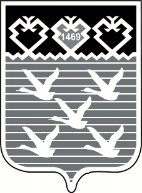 Чувашская РеспубликаАдминистрациягорода ЧебоксарыПОСТАНОВЛЕНИЕВажнейшие целевые индикаторы и показатели муниципальной программыК 2021 году будут достигнуты следующие целевые индикаторы и показатели:- площадь дорог с усовершенствованным покрытием составит 2483,51 тыс. кв. м;- увеличение площади автомобильных дорог после капитального ремонта на 105,64 тыс. кв. м;- увеличение площади мостов, путепроводов на 2,13 тыс. кв. м;- площадь отремонтированных дворовых территорий увеличится на 425,3 тыс. кв. м;- снижение числа погибших в ДТП на 11 чел.;- снижение количества ДТП с пострадавшими на 175 ед.;- снижение количества ДТП с участием детей на 22 ед.;- снижение количества ДТП по вине пешеходов на 30 ед.;- доведение уровня использования природного газа в качестве моторного топлива на транспорте дорожно-коммунальных служб до 30 процентов общего количества единиц техникиОбъем средств бюджета на финансирование муниципальной программы и прогнозная оценка привлекаемых на реализацию ее целей средств федерального бюджета, республиканского бюджета, внебюджетных источников  Прогнозируемый объем финансирования мероприятий муниципальной программы в 2014 – 2020 годах составляет  9 740 015,2 тыс. руб., в том числе:в 2014 году – 1 370 716,90 тыс. руб.;в 2015 году – 1 512 908,50 тыс. руб.;в 2016 году – 1 554 137,40 тыс. руб.;в 2017 году –    614 490,20 тыс. руб.;в 2018 году –    524 221,80 тыс. руб.;в 2019 году –    524 221,80 тыс. руб.;в 2020 году – 3 639 318,60 тыс. руб.из них средства:федерального бюджета – 812 490,7 тыс. руб., в том числе:в 2015 году – 201 870,70 тыс. руб.;в 2016 году – 610 620,00 тыс. руб.республиканского бюджета Чувашской Республики – 3 665 691,9 тыс. руб., в том числе:в 2014 году –    446 904,80 тыс. руб.;в 2015 году –    552 762,00 тыс. руб.;в 2016 году -     290 025,10 тыс. руб.;в 2020 году – 2 376 000,00 тыс. руб.  муниципального бюджета города Чебоксары – 5 202 079,20 тыс. руб., в том числе: в 2014 году – 916 986,00 тыс. руб.;в 2015 году – 731 016,60 тыс. руб.;в 2016 году – 647 301,30 тыс. руб.;в 2017 году – 609 444,70 тыс. руб.;в 2018 году – 519 176,30 тыс. руб.;в 2019 году – 519 176,30 тыс. руб.;в 2020 году – 1 258 978,00 тыс. руб.внебюджетных источников – 59 753,40 тыс. руб., в том числе:в 2014 году – 6 826,10 тыс. руб.;в 2015 году – 27 259,20 тыс. руб.;в 2016 году – 6 191,00 тыс. руб.;в 2017 году – 5 045,50 тыс. руб.;в 2018 году – 5 045,50 тыс. руб.;в 2019 году – 5 045,50 тыс. руб.;в 2020 году – 4 340,60 тыс. руб.В ходе реализации программы возможно уточнение объемов финансирования с учетом реальных возможностей бюджета города Чебоксары и поступления средств из внебюджетных источников.Важнейшие целевые индикаторы и показатели ПодпрограммыК 2021 году будут достигнуты следующие целевые индикаторы и показатели:- площадь дорог с усовершенствованным покрытием составит 2483,51 тыс. кв. м;- увеличение площади автомобильных дорог после капитального ремонта на 105,64 тыс. кв. м;- увеличение площади мостов, путепроводов на 2,13 тыс. кв. м;- площадь отремонтированных дворовых территорий увеличится на 425,3 тыс. кв. мОбъем и источники финансирования Подпрограммы с разбивкой по годам её реализацииПрогнозируемый объем финансирования мероприятий Подпрограммы в 2014-2020 годах составляет    9 420 102,30 тыс. руб., в том числе:в 2014 году  - 1 309 041,90 тыс. руб.,в 2015 году  - 1 430 682,20 тыс. руб.,в 2016 году  - 1 524 149,40 тыс. руб.,в 2017 году  -    579 843,90 тыс. руб.,в 2018 году  -    496 245,50 тыс. руб.,в 2019 году  -    496 245,50 тыс. руб.,в 2020 году  - 3 583 893,90 тыс. руб.из них средства:федерального бюджета – 801 690,70 тыс. руб., в том числе:в 2015 году – 191 070,70 тыс. руб.;в 2016 году – 610 620,00 тыс. руб.;республиканского бюджета Чувашской Республики – 3 665 691,90 тыс. руб., в том числе:в 2014 году –    446 904,80 тыс. руб.;в 2015 году –    552 762,00 тыс. руб.;в 2016 году –    290 025,10 тыс. руб.;в 2020 году – 2 376 000,00 тыс. руб.муниципального бюджета города Чебоксары – 4 914 329,70 тыс. руб., в том числе:в 2014 году  -   855 311,00 тыс. руб.,в 2015 году  -   680 953,70 тыс. руб.,в 2016 году  -   617 313,30  тыс. руб.,в 2017 году  -   574 798,40 тыс. руб.,в 2018 году  -   491 200,00 тыс. руб.,в 2019 году  -   491 200,0 тыс. руб.,в 2020 году  -   1 203 553,30 тыс. руб.внебюджетные источники — 38 390,00 тыс. руб., в том числе:в 2014 году  -  6 826,10 тыс. руб.,в 2015 году  -  5 895,80 тыс. руб.,в 2016 году  -  6 191,00 тыс. руб.,в 2017 году  -  5 045,50 тыс. руб.,в 2018 году  -  5 045,50 тыс. руб.,в 2019 году  -  5 045,50 тыс. руб.,в 2020 году  -  4 340,60 тыс. руб.В ходе реализации Подпрограммы возможно уточнение объемов финансирования с учетом реальных возможностей бюджетов и поступления средств из внебюджетных источников на очередной финансовый год  и плановый период.Нормативные правовые акты, послужившие основанием для разработки ПодпрограммыФедеральный закон от 06.10.2003 № 131-ФЗ «Об общих принципах организации местного самоуправления в Российской Федерации»;Решение Чебоксарского городского Собрания депутатов от 27.10.2009 № 1447 «О стратегии развития города Чебоксары на период до 2020 года с учетом перспективного развития агломерации город Чебоксары - город Новочебоксарск - Мариинско-Посадский район - Моргаушский район - Цивильский район - Чебоксарский район»;Приказ Минтранса Чувашской Республики от 23.01.2017 № 02-03/15 «Об утверждении Перечня маршрутов автомобильного транспорта общего пользования пригородного сообщения, проезд по которым предоставляет отдельным категориям граждан, постоянно или преимущественно проживающих на территории Чувашской Республики, право на получение денежной компенсации части затрат на проезд»;Постановление администрации города Чебоксары от 01.10.2012 № 311 «Об организации транспортного обслуживания населения города на пригородном автобусном маршруте № 204 «Чебоксары (Привокзальная АС) - п. Сосновка»;Постановление администрации города Чебоксары от 08.10.2012 № 335 «Об утверждении Правил предоставления субсидии на компенсацию потерь в доходах перевозчика, возникающих в результате установления льготного проезда отдельным категориям граждан на пригородном автобусном маршруте № 204 «Чебоксары (Привокзальная АС) – Сосновка» по транспортным картам»;Постановление администрации города Чебоксары от 22.05.2015 № 1769 «Об организации в 2015 году перевозок пассажиров речным транспортом в городе Чебоксары через реку Волга по местным маршрутам»;Постановление администрации города Чебоксары от 22.05.2015 № 1770 «Об утверждении Правил предоставления субсидий из бюджета города Чебоксары организациям речного транспорта на компенсацию недополученных доходов от перевозки пассажиров через реку Волга по местным маршрутам»Объем и источники финансирования Подпрограммы с разбивкой по годам её реализацииФинансирование Подпрограммы осуществляется за счет средств муниципального бюджета города Чебоксары.Прогнозируемый объем финансирования мероприятий Подпрограммы в 2014-2020 годах составляет     87 270,70 тыс. руб., в том числе:в 2014 году  - 19 300,00 тыс. руб.,в 2015 году  -   8 703,00 тыс. руб.,в 2016 году  - 10 472,30 тыс. руб.,в 2017 году  - 18 325,00 тыс. руб.,в 2018 году  - 11 655,00 тыс. руб.,в 2019 году  - 11 655,00 тыс. руб.,в 2020 году  -  7 160,40 тыс. руб.В ходе реализации Подпрограммы возможно уточнение объемов финансирования с учетом реальных возможностей бюджетов и поступления средств из внебюджетных источников на очередной финансовый год  и плановый период.Объем и источники финансирования Подпрограммы с разбивкой по годам её реализацииФинансирование Подпрограммы осуществляется за счет средств муниципального бюджета города Чебоксары.Прогнозируемый объем финансирования мероприятий Подпрограммы в 2014-2020 годах составляет      198 678,80 тыс. руб., в том числе:в 2014 году  - 42 375,00 тыс. руб.,в 2015 году  - 39 559,90 тыс. руб.,в 2016 году  - 19 515,70 тыс. руб.,в 2017 году  - 16 321,30 тыс. руб.,в 2018 году  - 16 321,30 тыс. руб.,в 2019 году  - 16 321,30 тыс. руб.,в 2020 году  - 48 264,30 тыс. руб.В ходе реализации Подпрограммы возможно уточнение объемов финансирования с учетом реальных возможностей бюджетов и поступления средств из внебюджетных источников на очередной финансовый год  и плановый период.Наименование объектовЕд. изм.2011 г. факт2012 г. факт2013 г. факт2014 г. факт2015 г. факт2016 г.2017 г.2018 г.2019 г.2020 г.1234567891011121. Городские дорогив том числе:- с усовершенствованным покрытиемтыс. м2332,562373,372377,872420,512465,622418,12436,32475,952475,952475,95- дороги частного секторатыс. м675,3687,05690,65836,11838,46826,1730,6730,6730,6730,62. Тротуарыв том числе:- центральной частитыс. м49,52849,52849,52849,52849,91849,91849,91849,91849,91849,918- вдоль магистральных дорогтыс. м301,397301,397304,74304,74323,8366,8380,5380,5380,5380,53. Мосты, путепроводытыс. м60,360,360,360,360,349,949,949,949,949,94. Подземные переходытыс. м3,43,43,43,43,85,65,65,65,65,65. Остановочные павильонышт.3533533553553593633673673673676. Ливневая канализацияп.м.124630133041134295136012141401,8146693,5151367,9151367,9151367,9151367,97. Ремонт дворовых территорийтыс. м2373,273,385,374,271,255,956,056,056,056,08. Число погибших в ДТПЧел.383836333129282726259. Количество ДТП с пострадавшимиЕд.73488784379874870869868867866810. ДТП с участием детейЕд.98114989286807978777611. ДТП по вине пешеходовЕд.15416816015114313413313213113012. Обновление парка транспортных средств дорожно-коммунальных служб работающих на компримированном природном газеЕд. ежегодно----6----21СтатусНаименование муниципальной программы (подпрограммы города Чебоксары, основного мероприятия и мероприятияИсточники финансированияОтветственный исполнитель, соисполнители, участники ПодпрограммыКод бюджетной квалификацииКод бюджетной квалификацииКод бюджетной квалификацииКод бюджетной квалификацииОценка расходов по годам (тыс. руб.)Оценка расходов по годам (тыс. руб.)Оценка расходов по годам (тыс. руб.)Оценка расходов по годам (тыс. руб.)Оценка расходов по годам (тыс. руб.)Оценка расходов по годам (тыс. руб.)Оценка расходов по годам (тыс. руб.)СтатусНаименование муниципальной программы (подпрограммы города Чебоксары, основного мероприятия и мероприятияИсточники финансированияОтветственный исполнитель, соисполнители, участники ПодпрограммыГРБСРзПрЦСРГВР2014 год2015 год2016 год2017 год2018 год2019 год2020 годМуниципальная программа"Развитие транспортной системы города Чебоксары" на 2014-2020 годыФедеральный бюджетУправление ЖКХ, энергетики, транспорта и связи администрации города Чебоксары, Управление архитектуры и градостроительства администрации города Чебоксары, Администрации районов города Чебоксары, МБУ "Управление ЖКХ и благоустройства", специализированные организации и предприятия, отобранные на конкурсной основе;0,00201 870,70610 620,000,000,000,000,00Муниципальная программа"Развитие транспортной системы города Чебоксары" на 2014-2020 годыРеспубликанский бюджет Чувашской РеспубликиУправление ЖКХ, энергетики, транспорта и связи администрации города Чебоксары, Управление архитектуры и градостроительства администрации города Чебоксары, Администрации районов города Чебоксары, МБУ "Управление ЖКХ и благоустройства", специализированные организации и предприятия, отобранные на конкурсной основе;446 904,80552 762,00290 025,100,000,000,002 376 000,00Муниципальная программа"Развитие транспортной системы города Чебоксары" на 2014-2020 годыМуниципальный бюджет города ЧебоксарыУправление ЖКХ, энергетики, транспорта и связи администрации города Чебоксары, Управление архитектуры и градостроительства администрации города Чебоксары, Администрации районов города Чебоксары, МБУ "Управление ЖКХ и благоустройства", специализированные организации и предприятия, отобранные на конкурсной основе;916 986,00731 016,60647 301,30609 444,70519 176,30519 176,301 258 978,00Муниципальная программа"Развитие транспортной системы города Чебоксары" на 2014-2020 годыВнебюджетные источникиУправление ЖКХ, энергетики, транспорта и связи администрации города Чебоксары, Управление архитектуры и градостроительства администрации города Чебоксары, Администрации районов города Чебоксары, МБУ "Управление ЖКХ и благоустройства", специализированные организации и предприятия, отобранные на конкурсной основе;6 826,1027 259,206 191,005 045,505 045,505 045,504 340,60Муниципальная программа"Развитие транспортной системы города Чебоксары" на 2014-2020 годыИТОГО:Управление ЖКХ, энергетики, транспорта и связи администрации города Чебоксары, Управление архитектуры и градостроительства администрации города Чебоксары, Администрации районов города Чебоксары, МБУ "Управление ЖКХ и благоустройства", специализированные организации и предприятия, отобранные на конкурсной основе;1 370 716,901 512 908,501 554 137,40614 490,20524 221,80524 221,803 639 318,60Подпрограмма 1 «Автомобильные дороги»Федеральный бюджетУправление ЖКХ, энергетики, транспорта и связи администрации города Чебоксары, Управление архитектуры и градостроительства администрации города Чебоксары, Городской комитет по управлению имуществом города Чебоксары,  Администрации районов города Чебоксары, МБУ "Управление ЖКХ и благоустройства", специализированные организации и предприятия, отобранные на конкурсной основе;0,00191 070,70610 620,000,000,000,000,00Подпрограмма 1 «Автомобильные дороги»Республиканский бюджет Чувашской РеспубликиУправление ЖКХ, энергетики, транспорта и связи администрации города Чебоксары, Управление архитектуры и градостроительства администрации города Чебоксары, Городской комитет по управлению имуществом города Чебоксары,  Администрации районов города Чебоксары, МБУ "Управление ЖКХ и благоустройства", специализированные организации и предприятия, отобранные на конкурсной основе;446 904,80552 762,00290 025,100,000,000,002 376 000,00Подпрограмма 1 «Автомобильные дороги»Муниципальный бюджет города ЧебоксарыУправление ЖКХ, энергетики, транспорта и связи администрации города Чебоксары, Управление архитектуры и градостроительства администрации города Чебоксары, Городской комитет по управлению имуществом города Чебоксары,  Администрации районов города Чебоксары, МБУ "Управление ЖКХ и благоустройства", специализированные организации и предприятия, отобранные на конкурсной основе;855 311,00680 953,70617 313,30574 798,40491 200,00491 200,001 203 553,30Подпрограмма 1 «Автомобильные дороги»Внебюджетные источникиУправление ЖКХ, энергетики, транспорта и связи администрации города Чебоксары, Управление архитектуры и градостроительства администрации города Чебоксары, Городской комитет по управлению имуществом города Чебоксары,  Администрации районов города Чебоксары, МБУ "Управление ЖКХ и благоустройства", специализированные организации и предприятия, отобранные на конкурсной основе;6 826,105 895,806 191,005 045,505 045,505 045,504 340,60Подпрограмма 1 «Автомобильные дороги»ИТОГО:Управление ЖКХ, энергетики, транспорта и связи администрации города Чебоксары, Управление архитектуры и градостроительства администрации города Чебоксары, Городской комитет по управлению имуществом города Чебоксары,  Администрации районов города Чебоксары, МБУ "Управление ЖКХ и благоустройства", специализированные организации и предприятия, отобранные на конкурсной основе;1 309 041,901 430 682,201 524 149,40579 843,90496 245,50496 245,503 583 893,90Основное мероприятие 1Капитальный ремонт, ремонт и содержание автомобильных дорог общего пользования регионального (межмуниципального) значения Федеральный бюджетУправление ЖКХ, энергетики, транспорта и связи администрации города Чебоксары, Управление архитектуры и градостроительства администрации города Чебоксары,  Администрации районов города Чебоксары, МБУ "Управление ЖКХ и благоустройства", специализированные организации и предприятия, отобранные на конкурсной основе;Ч2102000000,000,00610 620,000,000,000,000,00Основное мероприятие 1Капитальный ремонт, ремонт и содержание автомобильных дорог общего пользования регионального (межмуниципального) значения Управление ЖКХ, энергетики, транспорта и связи администрации города Чебоксары, Управление архитектуры и градостроительства администрации города Чебоксары,  Администрации районов города Чебоксары, МБУ "Управление ЖКХ и благоустройства", специализированные организации и предприятия, отобранные на конкурсной основе;0,000,00610 620,000,000,000,000,00Мероприятие 1.1.Строительство пр.Айги и двухуровневой транспортной развязки пр. Айги-ул.Фучика (в районе Сугутского моста) г.ЧебоксарыФедеральный бюджетУправление ЖКХ, энергетики, транспорта и связи; МБУ "Управление ЖКХ и благоустройства", специализированные организации и предприятия, отобранные на конкурсной основе.93204 09Ч2102542004000,000,00232 695,000,000,000,000,00Мероприятие 1.1.Строительство пр.Айги и двухуровневой транспортной развязки пр. Айги-ул.Фучика (в районе Сугутского моста) г.ЧебоксарыИТОГО:Управление ЖКХ, энергетики, транспорта и связи; МБУ "Управление ЖКХ и благоустройства", специализированные организации и предприятия, отобранные на конкурсной основе.0,000,00232 695,000,000,000,000,00Мероприятие 1.2.Реконструкция Московского моста с расширением проезжей части до 6 полос,  г. ЧебоксарыФедеральный бюджетУправление ЖКХ, энергетики, транспорта и связи; МБУ "Управление ЖКХ и благоустройства", специализированные организации и предприятия, отобранные на конкурсной основе.93204 09Ч2102542004000,000,00377 925,000,000,000,000,00Мероприятие 1.2.Реконструкция Московского моста с расширением проезжей части до 6 полос,  г. ЧебоксарыИТОГО:Управление ЖКХ, энергетики, транспорта и связи; МБУ "Управление ЖКХ и благоустройства", специализированные организации и предприятия, отобранные на конкурсной основе.0,000,00377 925,000,000,000,000,00Основное мероприятие 2Мероприятия, реализуемые с привлечением межбюджетных трансфертов бюджетам другого уровняМуниципальный бюджет города ЧебоксарыУправление ЖКХ, энергетики, транспорта и связи администрации города Чебоксары, Управление архитектуры и градостроительства администрации города Чебоксары,  Администрации районов города Чебоксары, МБУ "Управление ЖКХ и благоустройства", специализированные организации и предприятия, отобранные на конкурсной основе;855 311,00680 953,70617 313,30574 798,40491 200,00491 200,001 203 553,30Основное мероприятие 2Мероприятия, реализуемые с привлечением межбюджетных трансфертов бюджетам другого уровняРеспубликанский бюджет Чувашской РеспубликиУправление ЖКХ, энергетики, транспорта и связи администрации города Чебоксары, Управление архитектуры и градостроительства администрации города Чебоксары,  Администрации районов города Чебоксары, МБУ "Управление ЖКХ и благоустройства", специализированные организации и предприятия, отобранные на конкурсной основе;446 904,80552 762,00252 302,600,000,000,002 376 000,00Основное мероприятие 2Мероприятия, реализуемые с привлечением межбюджетных трансфертов бюджетам другого уровняФедеральный бюджетУправление ЖКХ, энергетики, транспорта и связи администрации города Чебоксары, Управление архитектуры и градостроительства администрации города Чебоксары,  Администрации районов города Чебоксары, МБУ "Управление ЖКХ и благоустройства", специализированные организации и предприятия, отобранные на конкурсной основе;0,00191 070,700,000,000,000,000,00Основное мероприятие 2Мероприятия, реализуемые с привлечением межбюджетных трансфертов бюджетам другого уровняВнебюджетные источникиУправление ЖКХ, энергетики, транспорта и связи администрации города Чебоксары, Управление архитектуры и градостроительства администрации города Чебоксары,  Администрации районов города Чебоксары, МБУ "Управление ЖКХ и благоустройства", специализированные организации и предприятия, отобранные на конкурсной основе;6 826,105 895,806 191,005 045,505 045,505 045,504 340,60Основное мероприятие 2Мероприятия, реализуемые с привлечением межбюджетных трансфертов бюджетам другого уровняИТОГО:Управление ЖКХ, энергетики, транспорта и связи администрации города Чебоксары, Управление архитектуры и градостроительства администрации города Чебоксары,  Администрации районов города Чебоксары, МБУ "Управление ЖКХ и благоустройства", специализированные организации и предприятия, отобранные на конкурсной основе;1 309 041,901 430 682,20875 806,90579 843,90496 245,50496 245,503 583 893,90Мероприятие 2.1.Капитальный ремонт и ремонт автомобильных дорог общего пользования местного значения в границах городского округа Муниципальный бюджет города ЧебоксарыУправление ЖКХ, энергетики, транспорта и связи администрации города Чебоксары, Администрации районов города Чебоксары, МБУ "Управление ЖКХ и благоустройства", специализированные организации и предприятия, отобранные на конкурсной основе23 000,0074 938,6099 206,0078 000,0068 000,0068 000,0010 394,20Мероприятие 2.1.Капитальный ремонт и ремонт автомобильных дорог общего пользования местного значения в границах городского округа Республиканский бюджет Чувашской РеспубликиУправление ЖКХ, энергетики, транспорта и связи администрации города Чебоксары, Администрации районов города Чебоксары, МБУ "Управление ЖКХ и благоустройства", специализированные организации и предприятия, отобранные на конкурсной основе0,00205 458,2071 352,800,000,000,000,00Мероприятие 2.1.Капитальный ремонт и ремонт автомобильных дорог общего пользования местного значения в границах городского округа ИТОГО:Управление ЖКХ, энергетики, транспорта и связи администрации города Чебоксары, Администрации районов города Чебоксары, МБУ "Управление ЖКХ и благоустройства", специализированные организации и предприятия, отобранные на конкурсной основе23 000,00280 396,80170 558,8078 000,0068 000,0068 000,0010 394,20Мероприятие 2.1.1.Ремонт дорог частного сектораМуниципальный бюджет города ЧебоксарыУправление ЖКХ, энергетики, транспорта и связи администрации города Чебоксары, Администрации районов города Чебоксары, МБУ "Управление ЖКХ и благоустройства", специализированные организации и предприятия, отобранные на конкурсной основе93204 09Ч2170326008 000,005 992,10Мероприятие 2.1.1.Ремонт дорог частного сектораМуниципальный бюджет города ЧебоксарыУправление ЖКХ, энергетики, транспорта и связи администрации города Чебоксары, Администрации районов города Чебоксары, МБУ "Управление ЖКХ и благоустройства", специализированные организации и предприятия, отобранные на конкурсной основе93204 09Ч2104742006000,008 000,008 000,008 000,008 000,008 000,00Мероприятие 2.1.1.Ремонт дорог частного сектораИТОГО:Управление ЖКХ, энергетики, транспорта и связи администрации города Чебоксары, Администрации районов города Чебоксары, МБУ "Управление ЖКХ и благоустройства", специализированные организации и предприятия, отобранные на конкурсной основе8 000,005 992,108 000,008 000,008 000,008 000,008 000,00Устройство корыта и основания (подстилающего слоя)Ремонт асфальтобетонного покрытияУстройство покрытия из асфальтобетонных смесейУстановка бордюрного камняУстройство ливневой канализацииРаботы по благоустройству территорийМероприятие 2.1.2.Строительство, реконструкция  и капитальный ремонт тротуаровМуниципальный бюджет города ЧебоксарыУправление ЖКХ, энергетики, транспорта и связи администрации города Чебоксары, Администрации районов города Чебоксары, МБУ "Управление ЖКХ и благоустройства", специализированные организации и предприятия, отобранные на конкурсной основе93204 09Ч21703260015 000,0012 639,10Мероприятие 2.1.2.Строительство, реконструкция  и капитальный ремонт тротуаровМуниципальный бюджет города ЧебоксарыУправление ЖКХ, энергетики, транспорта и связи администрации города Чебоксары, Администрации районов города Чебоксары, МБУ "Управление ЖКХ и благоустройства", специализированные организации и предприятия, отобранные на конкурсной основе93204 09Ч21047420060020 000,0020 000,0020 000,0020 000,002 394,20Мероприятие 2.1.2.Строительство, реконструкция  и капитальный ремонт тротуаровИТОГО:Управление ЖКХ, энергетики, транспорта и связи администрации города Чебоксары, Администрации районов города Чебоксары, МБУ "Управление ЖКХ и благоустройства", специализированные организации и предприятия, отобранные на конкурсной основе15 000,0012 639,1020 000,0020 000,0020 000,0020 000,002 394,20Устройство корыта и основания(подстилающего слоя)Ремонт асфальтобетонного покрытияУстройство покрытия из асфальтобетонных смесейУстановка бордюрного камня, поребриковРаботы по благоустройству территорийМероприятие 2.1.3.Капитальный ремонт и ремонт автомобильных дорог Муниципальный бюджет города ЧебоксарыУправление ЖКХ, энергетики, транспорта и связи администрации города Чебоксары, МБУ "Управление ЖКХ и благоустройства", специализированные организации и предприятия, отобранные на конкурсной основе93204 09 Ч21Ю03060056 307,40Мероприятие 2.1.3.Капитальный ремонт и ремонт автомобильных дорог Муниципальный бюджет города ЧебоксарыУправление ЖКХ, энергетики, транспорта и связи администрации города Чебоксары, МБУ "Управление ЖКХ и благоустройства", специализированные организации и предприятия, отобранные на конкурсной основе93204 09Ч2104S420060017 906,80Мероприятие 2.1.3.Капитальный ремонт и ремонт автомобильных дорог Муниципальный бюджет города ЧебоксарыУправление ЖКХ, энергетики, транспорта и связи администрации города Чебоксары, МБУ "Управление ЖКХ и благоустройства", специализированные организации и предприятия, отобранные на конкурсной основе93204 09Ч21047420060053 299,2050 000,0040 000,0040 000,00Мероприятие 2.1.3.Капитальный ремонт и ремонт автомобильных дорог Республиканский бюджет Чувашской РеспубликиУправление ЖКХ, энергетики, транспорта и связи администрации города Чебоксары, МБУ "Управление ЖКХ и благоустройства", специализированные организации и предприятия, отобранные на конкурсной основе93204 09Ч21Д030600205 458,20Мероприятие 2.1.3.Капитальный ремонт и ремонт автомобильных дорог Республиканский бюджет Чувашской РеспубликиУправление ЖКХ, энергетики, транспорта и связи администрации города Чебоксары, МБУ "Управление ЖКХ и благоустройства", специализированные организации и предприятия, отобранные на конкурсной основе93204 09Ч21041420060071 352,80Мероприятие 2.1.3.Капитальный ремонт и ремонт автомобильных дорог ИТОГО:Управление ЖКХ, энергетики, транспорта и связи администрации города Чебоксары, МБУ "Управление ЖКХ и благоустройства", специализированные организации и предприятия, отобранные на конкурсной основе0,00261 765,60142 558,8050 000,0040 000,0040 000,000,00Мероприятие 2.2.Содержание автомобильных дорог общего пользования местного значения в границах городского округаМуниципальный бюджет города ЧебоксарыУправление ЖКХ, энергетики, транспорта и связи администрации города Чебоксары, Администрации районов города Чебоксары, МБУ "Управление ЖКХ и благоустройства", специализированные организации и предприятия, отобранные на конкурсной основе9320409Ч217032600551 732,90424 292,90Мероприятие 2.2.Содержание автомобильных дорог общего пользования местного значения в границах городского округаМуниципальный бюджет города ЧебоксарыУправление ЖКХ, энергетики, транспорта и связи администрации города Чебоксары, Администрации районов города Чебоксары, МБУ "Управление ЖКХ и благоустройства", специализированные организации и предприятия, отобранные на конкурсной основе93204 09 Ч2104747706000,000,00445 844,30400 000,00350 000,00350 000,00533 376,40Мероприятие 2.2.Содержание автомобильных дорог общего пользования местного значения в границах городского округаВнебюджетные источникиУправление ЖКХ, энергетики, транспорта и связи администрации города Чебоксары, Администрации районов города Чебоксары, МБУ "Управление ЖКХ и благоустройства", специализированные организации и предприятия, отобранные на конкурсной основе6 826,105 895,806 191,005 045,505 045,505 045,504 340,60Мероприятие 2.2.Содержание автомобильных дорог общего пользования местного значения в границах городского округаИТОГО:Управление ЖКХ, энергетики, транспорта и связи администрации города Чебоксары, Администрации районов города Чебоксары, МБУ "Управление ЖКХ и благоустройства", специализированные организации и предприятия, отобранные на конкурсной основе558 559,00430 188,70452 035,30405 045,50355 045,50355 045,50537 717,00Текущее содержание и ремонт дорог, тротуаров, подходов и остановочных площадок в зимнее время, межсезонье и летний периодСодержание и ремонт малых архитектурных форм, расположенных на остановочных площадкахСодержание и ремонт светофорных объектов и дорожных знаков.Нанесение дорожной разметки Содержание снежных свалокПрочие:в том числе: - текущее содержание, ремонт и частичная замена ограждений 1 и II группы на мостах, на участках высокой насыпи и в районе ж/д переездов;- мытье колесоотбоев, перил, ограждений; -замена бортовых камней, ликвидация выбоин, ямочный ремонт и ремонт городских дорог, профилировка обочин, срезка верхнего слоя асфальтобетонных дорожных покрытий методом холодного фрезерования (ликвидация неровностей) - заполнение водой противопожарных емкостей, расположенных в частном сектореСодержание и ремонт подземных переходовСодержание и ремонт мостовРемонт и покраска колесоотбоев и перильных огражденийСодержание и ремонт сетей ливневой канализацииСодержание и ремонт дорог в Заволжье Мероприятие 2.3.Оформление кадастровых паспортов на земельные участки под дорогами, составление технических паспортов и плановМуниципальный бюджет города ЧебоксарыУправление ЖКХ, энергетики, транспорта и связи администрации города Чебоксары, Администрации районов города Чебоксары, МБУ "Управление ЖКХ и благоустройства", специализированные организации и предприятия, отобранные на конкурсной основе93204 09Ч2170326004 405,00800,000,000,000,000,000,00 Мероприятие 2.3.Оформление кадастровых паспортов на земельные участки под дорогами, составление технических паспортов и плановИТОГО:Управление ЖКХ, энергетики, транспорта и связи администрации города Чебоксары, Администрации районов города Чебоксары, МБУ "Управление ЖКХ и благоустройства", специализированные организации и предприятия, отобранные на конкурсной основе4 405,00800,000,000,000,000,000,00Мероприятие 2.4.Ремонт дорожного покрытия с уширением Пионерской набережной и Театральной набережной г.Чебоксары Муниципальный бюджет города ЧебоксарыУправление ЖКХ, энергетики, транспорта и связи администрации города Чебоксары, МБУ "Управление ЖКХ и благоустройства", специализированные организации и предприятия, отобранные на конкурсной основе93204 09 Ч21703260024 044,50Мероприятие 2.4.Ремонт дорожного покрытия с уширением Пионерской набережной и Театральной набережной г.Чебоксары ИТОГО:Управление ЖКХ, энергетики, транспорта и связи администрации города Чебоксары, МБУ "Управление ЖКХ и благоустройства", специализированные организации и предприятия, отобранные на конкурсной основе0,0024 044,500,000,000,000,000,00Мероприятие 2.5.Приобретение основных средств, приобретение и монтаж оборудования, комплектующих и программного обеспечения для системы спутникового контроля автотранспорта ГЛОНАСС/GPS системы спутникового контроля автотранспорта  ГЛОНАСС/GPSМуниципальный бюджет города ЧебоксарыУправление ЖКХ, энергетики, транспорта и связи администрации города Чебоксары, МБУ "Управление ЖКХ и благоустройства", специализированные организации и предприятия, отобранные на конкурсной основе93204 09 Ч21703260028 152,50Мероприятие 2.5.Приобретение основных средств, приобретение и монтаж оборудования, комплектующих и программного обеспечения для системы спутникового контроля автотранспорта ГЛОНАСС/GPS системы спутникового контроля автотранспорта  ГЛОНАСС/GPSИТОГО:Управление ЖКХ, энергетики, транспорта и связи администрации города Чебоксары, МБУ "Управление ЖКХ и благоустройства", специализированные организации и предприятия, отобранные на конкурсной основе0,0028 152,500,000,000,000,000,00Мероприятие 2.6.Капитальный ремонт и ремонт дворовых территорий многоквартирных домов, проездов к дворовым территориям многоквартирных домов Муниципальный бюджет города ЧебоксарыУправление ЖКХ, энергетики, транспорта и связи администрации города Чебоксары, Администрации районов города Чебоксары, МБУ "Управление ЖКХ и благоустройства", специализированные организации и предприятия, отобранные на конкурсной основе93204 09Ч21Ю01260037 408,6037 342,80Мероприятие 2.6.Капитальный ремонт и ремонт дворовых территорий многоквартирных домов, проездов к дворовым территориям многоквартирных домов Муниципальный бюджет города ЧебоксарыУправление ЖКХ, энергетики, транспорта и связи администрации города Чебоксары, Администрации районов города Чебоксары, МБУ "Управление ЖКХ и благоустройства", специализированные организации и предприятия, отобранные на конкурсной основе93204 09Ч2104S42106009 430,60Мероприятие 2.6.Капитальный ремонт и ремонт дворовых территорий многоквартирных домов, проездов к дворовым территориям многоквартирных домов Муниципальный бюджет города ЧебоксарыУправление ЖКХ, энергетики, транспорта и связи администрации города Чебоксары, Администрации районов города Чебоксары, МБУ "Управление ЖКХ и благоустройства", специализированные организации и предприятия, отобранные на конкурсной основе93204 09Ч21047421060012 930,3020 000,0020 000,0020 000,0042 782,70Мероприятие 2.6.Капитальный ремонт и ремонт дворовых территорий многоквартирных домов, проездов к дворовым территориям многоквартирных домов Республиканский бюджет Чувашской РеспубликиУправление ЖКХ, энергетики, транспорта и связи администрации города Чебоксары, Администрации районов города Чебоксары, МБУ "Управление ЖКХ и благоустройства", специализированные организации и предприятия, отобранные на конкурсной основе93204 09Ч21Д01260030 591,5030 920,800,000,000,000,000,00Мероприятие 2.6.Капитальный ремонт и ремонт дворовых территорий многоквартирных домов, проездов к дворовым территориям многоквартирных домов Республиканский бюджет Чувашской РеспубликиУправление ЖКХ, энергетики, транспорта и связи администрации города Чебоксары, Администрации районов города Чебоксары, МБУ "Управление ЖКХ и благоустройства", специализированные организации и предприятия, отобранные на конкурсной основе93204 09Ч21041421060037 722,50Мероприятие 2.6.Капитальный ремонт и ремонт дворовых территорий многоквартирных домов, проездов к дворовым территориям многоквартирных домов ИТОГО:Управление ЖКХ, энергетики, транспорта и связи администрации города Чебоксары, Администрации районов города Чебоксары, МБУ "Управление ЖКХ и благоустройства", специализированные организации и предприятия, отобранные на конкурсной основе68 000,1068 263,6060 083,4020 000,0020 000,0020 000,0042 782,70Устройство корыта и основания (подстилающего слоя)Ремонт асфальтобетонного покрытияУстройство покрытия из асфальтобетонных смесейУстановка бордюрного камняУстройство и ремонт  ливневой канализацииРаботы по благоустройству территорийМероприятие 2.7.Строительство и реконструкция автомобильных дорог в городских округах Муниципальный бюджет города ЧебоксарыУправление ЖКХ, энергетики, транспорта и связи администрации города Чебоксары, Управление архитектуры и градостроительства администрации города Чебоксары,  Администрации районов города Чебоксары, МБУ "Управление ЖКХ и благоустройства", специализированные организации и предприятия, отобранные на конкурсной основе;227 764,5086 550,4049 902,1076 798,4053 200,0053 200,00617 000,00Мероприятие 2.7.Строительство и реконструкция автомобильных дорог в городских округах Республиканский бюджет Чувашской РеспубликиУправление ЖКХ, энергетики, транспорта и связи администрации города Чебоксары, Управление архитектуры и градостроительства администрации города Чебоксары,  Администрации районов города Чебоксары, МБУ "Управление ЖКХ и благоустройства", специализированные организации и предприятия, отобранные на конкурсной основе;416 313,30316 383,00180 949,800,000,000,002 376 000,00Мероприятие 2.7.Строительство и реконструкция автомобильных дорог в городских округах Федеральный бюджетУправление ЖКХ, энергетики, транспорта и связи администрации города Чебоксары, Управление архитектуры и градостроительства администрации города Чебоксары,  Администрации районов города Чебоксары, МБУ "Управление ЖКХ и благоустройства", специализированные организации и предприятия, отобранные на конкурсной основе;0,00191 070,700,000,000,000,000,00Мероприятие 2.7.Строительство и реконструкция автомобильных дорог в городских округах ИТОГО:Управление ЖКХ, энергетики, транспорта и связи администрации города Чебоксары, Управление архитектуры и градостроительства администрации города Чебоксары,  Администрации районов города Чебоксары, МБУ "Управление ЖКХ и благоустройства", специализированные организации и предприятия, отобранные на конкурсной основе;644 077,80594 004,10230 751,9058 053,8047 200,0053 200,002 993 000,00Мероприятие 2.7.1.Реконструкция Московского моста с расширением проезжей части до 6 полос  в г. ЧебоксарыМуниципальный бюджет города ЧебоксарыУправление ЖКХ, энергетики, транспорта и связи администрации города Чебоксары,  Администрации районов города Чебоксары, МБУ "Управление ЖКХ и благоустройства", специализированные организации и предприятия, отобранные на конкурсной основе93204 09Ч21Л002400210,0013 954,50Мероприятие 2.7.1.Реконструкция Московского моста с расширением проезжей части до 6 полос  в г. ЧебоксарыМуниципальный бюджет города ЧебоксарыУправление ЖКХ, энергетики, транспорта и связи администрации города Чебоксары,  Администрации районов города Чебоксары, МБУ "Управление ЖКХ и благоустройства", специализированные организации и предприятия, отобранные на конкурсной основе93204 09 Ч2104S42204000,000,0015 894,8028 798,4016 000,000,000,00Мероприятие 2.7.1.Реконструкция Московского моста с расширением проезжей части до 6 полос  в г. ЧебоксарыРеспубликанский бюджет Чувашской РеспубликиУправление ЖКХ, энергетики, транспорта и связи администрации города Чебоксары,  Администрации районов города Чебоксары, МБУ "Управление ЖКХ и благоустройства", специализированные организации и предприятия, отобранные на конкурсной основе93204 09Ч21И0024000,0070 463,90Мероприятие 2.7.1.Реконструкция Московского моста с расширением проезжей части до 6 полос  в г. ЧебоксарыРеспубликанский бюджет Чувашской РеспубликиУправление ЖКХ, энергетики, транспорта и связи администрации города Чебоксары,  Администрации районов города Чебоксары, МБУ "Управление ЖКХ и благоустройства", специализированные организации и предприятия, отобранные на конкурсной основе93204 09Ч21041422040085 379,30Мероприятие 2.7.1.Реконструкция Московского моста с расширением проезжей части до 6 полос  в г. ЧебоксарыФедеральный бюджетУправление ЖКХ, энергетики, транспорта и связи администрации города Чебоксары,  Администрации районов города Чебоксары, МБУ "Управление ЖКХ и благоустройства", специализированные организации и предприятия, отобранные на конкурсной основе93204 09Ч2154204000,0098 000,00Мероприятие 2.7.1.Реконструкция Московского моста с расширением проезжей части до 6 полос  в г. ЧебоксарыИТОГО:Управление ЖКХ, энергетики, транспорта и связи администрации города Чебоксары,  Администрации районов города Чебоксары, МБУ "Управление ЖКХ и благоустройства", специализированные организации и предприятия, отобранные на конкурсной основе210,00182 418,40101 274,1028 798,4016 000,000,000,00в том числе: Пересчет сметной стоимостиМуниципальный бюджет города Чебоксары210,00осуществление технического надзораМуниципальный бюджет города Чебоксары3 046,20осуществление авторского надзораМуниципальный бюджет города Чебоксары870,07Мероприятие 2.7.2Реконструкция автодороги пр. И.Яковлева на участке от Привокзальной площади до кольца  пр.9-й Пятилетки со строительством подземного пешеходного перехода в районе "МТВ-центра" г.Чебоксары Муниципальный бюджет города ЧебоксарыУправление ЖКХ, энергетики, транспорта и связи администрации города Чебоксары,,  Администрации районов города Чебоксары, МБУ "Управление ЖКХ и благоустройства", специализированные организации и предприятия, отобранные на конкурсной основе93204 09Ч21Л00240067 269,00494,70Мероприятие 2.7.2Реконструкция автодороги пр. И.Яковлева на участке от Привокзальной площади до кольца  пр.9-й Пятилетки со строительством подземного пешеходного перехода в районе "МТВ-центра" г.Чебоксары Муниципальный бюджет города ЧебоксарыУправление ЖКХ, энергетики, транспорта и связи администрации города Чебоксары,,  Администрации районов города Чебоксары, МБУ "Управление ЖКХ и благоустройства", специализированные организации и предприятия, отобранные на конкурсной основе93204 09Ч210474220400179,50Мероприятие 2.7.2Реконструкция автодороги пр. И.Яковлева на участке от Привокзальной площади до кольца  пр.9-й Пятилетки со строительством подземного пешеходного перехода в районе "МТВ-центра" г.Чебоксары Республиканский бюджет Чувашской РеспубликиУправление ЖКХ, энергетики, транспорта и связи администрации города Чебоксары,,  Администрации районов города Чебоксары, МБУ "Управление ЖКХ и благоустройства", специализированные организации и предприятия, отобранные на конкурсной основе93204 09Ч21И002400380 253,600,00Мероприятие 2.7.2Реконструкция автодороги пр. И.Яковлева на участке от Привокзальной площади до кольца  пр.9-й Пятилетки со строительством подземного пешеходного перехода в районе "МТВ-центра" г.Чебоксары ИТОГО:Управление ЖКХ, энергетики, транспорта и связи администрации города Чебоксары,,  Администрации районов города Чебоксары, МБУ "Управление ЖКХ и благоустройства", специализированные организации и предприятия, отобранные на конкурсной основе447 522,60494,70179,500,000,000,000,00в том числе:Управление ЖКХ, энергетики, транспорта и связи администрации города Чебоксары,,  Администрации районов города Чебоксары, МБУ "Управление ЖКХ и благоустройства", специализированные организации и предприятия, отобранные на конкурсной основеРазработка рабочей документацииМуниципальный бюджет города ЧебоксарыУправление ЖКХ, энергетики, транспорта и связи администрации города Чебоксары,,  Администрации районов города Чебоксары, МБУ "Управление ЖКХ и благоустройства", специализированные организации и предприятия, отобранные на конкурсной основе6 494,70494,70Технадзор при переносе газопровода Муниципальный бюджет города ЧебоксарыУправление ЖКХ, энергетики, транспорта и связи администрации города Чебоксары,,  Администрации районов города Чебоксары, МБУ "Управление ЖКХ и благоустройства", специализированные организации и предприятия, отобранные на конкурсной основе397,400,00технологическое присоединение энергопринимающих устройств (подземный переход)Муниципальный бюджет города ЧебоксарыУправление ЖКХ, энергетики, транспорта и связи администрации города Чебоксары,,  Администрации районов города Чебоксары, МБУ "Управление ЖКХ и благоустройства", специализированные организации и предприятия, отобранные на конкурсной основе339,000,00внесение изменений в техническую документациюМуниципальный бюджет города ЧебоксарыУправление ЖКХ, энергетики, транспорта и связи администрации города Чебоксары,,  Администрации районов города Чебоксары, МБУ "Управление ЖКХ и благоустройства", специализированные организации и предприятия, отобранные на конкурсной основе179,50Мероприятие 2.7.3.Реконструкция ул.Б.Хмельницкого от кольцевой развязки на заливе до пересечения с пр. Айги г.Чебоксары  Муниципальный бюджет города ЧебоксарыУправление ЖКХ, энергетики, транспорта и связи администрации города Чебоксары,,  Администрации районов города Чебоксары, МБУ "Управление ЖКХ и благоустройства", специализированные организации и предприятия, отобранные на конкурсной основе93204 09Ч21Л0024006 780,206 380,200,000,005 000,0030 000,000,00Мероприятие 2.7.3.Реконструкция ул.Б.Хмельницкого от кольцевой развязки на заливе до пересечения с пр. Айги г.Чебоксары  ИТОГО:Управление ЖКХ, энергетики, транспорта и связи администрации города Чебоксары,,  Администрации районов города Чебоксары, МБУ "Управление ЖКХ и благоустройства", специализированные организации и предприятия, отобранные на конкурсной основе6 780,206 380,200,000,005 000,0030 000,000,00Мероприятие 2.7.4Строительство пр.Айги и двухуровневой транспортной развязки пр. Айги-ул. Фучика (в районе Сугутского моста) г.ЧебоксарыМуниципальный бюджет города ЧебоксарыУправление ЖКХ, энергетики, транспорта и связи администрации города Чебоксары,,  Администрации районов города Чебоксары, МБУ "Управление ЖКХ и благоустройства", специализированные организации и предприятия, отобранные на конкурсной основе;93204 09Ч21Л00240012 188,9010 511,90Мероприятие 2.7.4Строительство пр.Айги и двухуровневой транспортной развязки пр. Айги-ул. Фучика (в районе Сугутского моста) г.ЧебоксарыМуниципальный бюджет города ЧебоксарыУправление ЖКХ, энергетики, транспорта и связи администрации города Чебоксары,,  Администрации районов города Чебоксары, МБУ "Управление ЖКХ и благоустройства", специализированные организации и предприятия, отобранные на конкурсной основе;93204 09Ч2104S422011 802,700,000,000,000,00Мероприятие 2.7.4Строительство пр.Айги и двухуровневой транспортной развязки пр. Айги-ул. Фучика (в районе Сугутского моста) г.ЧебоксарыФедеральный бюджетУправление ЖКХ, энергетики, транспорта и связи администрации города Чебоксары,,  Администрации районов города Чебоксары, МБУ "Управление ЖКХ и благоустройства", специализированные организации и предприятия, отобранные на конкурсной основе;93204 09Ч2154204000,0043 070,70Мероприятие 2.7.4Строительство пр.Айги и двухуровневой транспортной развязки пр. Айги-ул. Фучика (в районе Сугутского моста) г.ЧебоксарыРеспубликанский бюджет Чувашской РеспубликиУправление ЖКХ, энергетики, транспорта и связи администрации города Чебоксары,,  Администрации районов города Чебоксары, МБУ "Управление ЖКХ и благоустройства", специализированные организации и предприятия, отобранные на конкурсной основе;93204 09 Ч21И0024000,00166 499,700,000,000,000,00Мероприятие 2.7.4Строительство пр.Айги и двухуровневой транспортной развязки пр. Айги-ул. Фучика (в районе Сугутского моста) г.ЧебоксарыРеспубликанский бюджет Чувашской РеспубликиУправление ЖКХ, энергетики, транспорта и связи администрации города Чебоксары,,  Администрации районов города Чебоксары, МБУ "Управление ЖКХ и благоустройства", специализированные организации и предприятия, отобранные на конкурсной основе;93104 09Ч21041422040069 814,00Мероприятие 2.7.4Строительство пр.Айги и двухуровневой транспортной развязки пр. Айги-ул. Фучика (в районе Сугутского моста) г.ЧебоксарыИТОГО:Управление ЖКХ, энергетики, транспорта и связи администрации города Чебоксары,,  Администрации районов города Чебоксары, МБУ "Управление ЖКХ и благоустройства", специализированные организации и предприятия, отобранные на конкурсной основе;12 188,90220 082,3081 616,700,000,000,000,00в том числе:Проектные работыМуниципальный бюджет города Чебоксары12 121,50Кадастровые работы в отношении земельного участкаМуниципальный бюджет города Чебоксары67,40Замеры фоновых значенийМуниципальный бюджет города Чебоксары7,00проектно-изыскательские работыМуниципальный бюджет города Чебоксары0,00Разработка рабочей документацииМуниципальный бюджет города Чебоксары466,50осуществление технического надзораМуниципальный бюджет города Чебоксары1 338,09осуществление авторского надзораМуниципальный бюджет города Чебоксары665,80разработка проектной документации по корректировке наружного освещенияМуниципальный бюджет города Чебоксары99,80разработка рабочей документации по корректировке наружного освещенияМуниципальный бюджет города Чебоксары99,80корректировка рабочей документацииМуниципальный бюджет города Чебоксары600,00внесение изменений в техническую документацию при переносе и (или) обрезке газопроводаМуниципальный бюджет города Чебоксары87,30повторная государственная экспертиза откорректированной проектной документацииМуниципальный бюджет города Чебоксары179,86проект планировки и проект межевания территорииМуниципальный бюджет города Чебоксары99,84изготовление технического планаМуниципальный бюджет города Чебоксары30,00Мероприятие 2.7.5.Строительство автодорог 1-го пускового комплекса 1-й очереди строительства жилого района «Новый город» г.Чебоксары Чувашской РеспубликиМуниципальный бюджет города ЧебоксарыУправление архитектуры и градостроительства администрации г.Чебоксары; специализированные организации и предприятия, отобранные на конкурсной основе;                                      90904 09Ч21Л0024000,001 181,500,000,000,000,000,00Мероприятие 2.7.5.Строительство автодорог 1-го пускового комплекса 1-й очереди строительства жилого района «Новый город» г.Чебоксары Чувашской РеспубликиМуниципальный бюджет города ЧебоксарыУправление архитектуры и градостроительства администрации г.Чебоксары; специализированные организации и предприятия, отобранные на конкурсной основе;                                      90904 09Ч2104742204000,00Мероприятие 2.7.5.Строительство автодорог 1-го пускового комплекса 1-й очереди строительства жилого района «Новый город» г.Чебоксары Чувашской РеспубликиРеспубликанский бюджет Чувашской РеспубликиУправление архитектуры и градостроительства администрации г.Чебоксары; специализированные организации и предприятия, отобранные на конкурсной основе;                                      90904 09Ч2104142204000,00Мероприятие 2.7.5.Строительство автодорог 1-го пускового комплекса 1-й очереди строительства жилого района «Новый город» г.Чебоксары Чувашской РеспубликиИТОГО:Управление архитектуры и градостроительства администрации г.Чебоксары; специализированные организации и предприятия, отобранные на конкурсной основе;                                      0,001 181,500,000,000,000,000,00в том числе:корректировка рабочего проекта0,001 181,60Мероприятие 2.7.6.Реконструкция II очереди ул.Калинина от ул.Николаева до Калининского моста в г.Чебоксары. III -этап от ул.Текстильщиков до Калининского моста. (Мероприятия по снижению шума в жилых домах).Муниципальный бюджет города ЧебоксарыУправление архитектуры и градостроительства администрации г.Чебоксары; специализированные организации и предприятия, отобранные на конкурсной основе;                                      90904 09 Ч21Л002400100,800,000,000,000,000,000,00Мероприятие 2.7.6.Реконструкция II очереди ул.Калинина от ул.Николаева до Калининского моста в г.Чебоксары. III -этап от ул.Текстильщиков до Калининского моста. (Мероприятия по снижению шума в жилых домах).ИТОГО:Управление архитектуры и градостроительства администрации г.Чебоксары; специализированные организации и предприятия, отобранные на конкурсной основе;                                      100,800,000,000,000,000,000,00в том числе: разработка проектно-сметной документацииМуниципальный бюджет города Чебоксары25,00Мероприятие 2.7.7.Работы по наружному освещению и иллюминации, светофорным объектам на объекте «Жилой район» в Чувашской Республике. Строительство автодороги 1-го  пускового комплекса 1-й очереди строительства жилого района «Новый город» г.Чебоксары Чувашской РеспубликиМуниципальный бюджет города ЧебоксарыУправление архитектуры и градостроительства администрации г.Чебоксары; специализированные организации и предприятия, отобранные на конкурсной основе;                                      90904 09 Ч21Л0024000,000,000,000,000,000,000,00Мероприятие 2.7.7.Работы по наружному освещению и иллюминации, светофорным объектам на объекте «Жилой район» в Чувашской Республике. Строительство автодороги 1-го  пускового комплекса 1-й очереди строительства жилого района «Новый город» г.Чебоксары Чувашской РеспубликиИТОГО:Управление архитектуры и градостроительства администрации г.Чебоксары; специализированные организации и предприятия, отобранные на конкурсной основе;                                      0,000,000,000,000,000,000,00Мероприятие 2.7.8.Строительство велодорожки и тротуара от Президентского бульвара, д. 10 до набережной Чебоксарского залива г.Чебоксары Муниципальный бюджет города ЧебоксарыУправление ЖКХ, энергетики, транспорта и связи администрации города Чебоксары, МБУ "Управление ЖКХ и благоустройства", специализированные организации и предприятия, отобранные на конкурсной основе;93204 09 Ч21Л0024005 915,2042,200,000,000,000,000,00Мероприятие 2.7.8.Строительство велодорожки и тротуара от Президентского бульвара, д. 10 до набережной Чебоксарского залива г.Чебоксары ИТОГО:Управление ЖКХ, энергетики, транспорта и связи администрации города Чебоксары, МБУ "Управление ЖКХ и благоустройства", специализированные организации и предприятия, отобранные на конкурсной основе;5 915,2042,200,000,000,000,000,00в том числе:Разработка проектно-сметной документации215,20Мероприятие 2.7.9.Строительство путепровода по ул.Ю.Фучика на пересечении с ул.Б.Хмельницкого Муниципальный бюджет города ЧебоксарыУправление ЖКХ, энергетики, транспорта и связи администрации города Чебоксары, МБУ "Управление ЖКХ и благоустройства", специализированные организации и предприятия, отобранные на конкурсной основе;93204 09 Ч2104742204000,000,000,000,008 200,0015 000,000,00Мероприятие 2.7.9.Строительство путепровода по ул.Ю.Фучика на пересечении с ул.Б.Хмельницкого ИТОГО:Управление ЖКХ, энергетики, транспорта и связи администрации города Чебоксары, МБУ "Управление ЖКХ и благоустройства", специализированные организации и предприятия, отобранные на конкурсной основе;0,000,000,000,008 200,0015 000,000,00Мероприятие 2.7.10.Строительство участка дороги по проезду Соляное г.Чебоксары Муниципальный бюджет города ЧебоксарыУправление ЖКХ, энергетики, транспорта и связи администрации города Чебоксары, МБУ "Управление ЖКХ и благоустройства", специализированные организации и предприятия, отобранные на конкурсной основе;93204 09 Ч21 Л002400859,700,000,000,000,000,000,00Мероприятие 2.7.10.Строительство участка дороги по проезду Соляное г.Чебоксары ИТОГО:Управление ЖКХ, энергетики, транспорта и связи администрации города Чебоксары, МБУ "Управление ЖКХ и благоустройства", специализированные организации и предприятия, отобранные на конкурсной основе;859,700,000,000,000,000,000,00в том числе: проектные и изыскательские работы Муниципальный бюджет города Чебоксары624,20кадастровые работы в отношении земельного участкаМуниципальный бюджет города Чебоксары26,60проведение государственной экспертизы Муниципальный бюджет города Чебоксары208,90Мероприятие 2.7.11.Реконструкция автомобильной дороги по ул.Пристанционная и железнодорожного переезда по Базовому проезду в г.Чебоксары Муниципальный бюджет города ЧебоксарыУправление ЖКХ, энергетики, транспорта и связи администрации города Чебоксары, МБУ "Управление ЖКХ и благоустройства", специализированные организации и предприятия, отобранные на конкурсной основе;93204 09 Ч21Л00240029 281,702 849,100,000,000,000,000,00Мероприятие 2.7.11.Реконструкция автомобильной дороги по ул.Пристанционная и железнодорожного переезда по Базовому проезду в г.Чебоксары Муниципальный бюджет города ЧебоксарыУправление ЖКХ, энергетики, транспорта и связи администрации города Чебоксары, МБУ "Управление ЖКХ и благоустройства", специализированные организации и предприятия, отобранные на конкурсной основе;93204 09Ч21047422040035,80Мероприятие 2.7.11.Реконструкция автомобильной дороги по ул.Пристанционная и железнодорожного переезда по Базовому проезду в г.Чебоксары ИТОГО:Управление ЖКХ, энергетики, транспорта и связи администрации города Чебоксары, МБУ "Управление ЖКХ и благоустройства", специализированные организации и предприятия, отобранные на конкурсной основе;29 281,702 849,1035,800,000,000,000,00в том числе:проектные и изыскательские работы 681,70авторский надзор25,70внесение изменений в техническую документацию35,80Мероприятие 2.7.12.Реконструкция автомобильной дороги по Марпосадскому шоссе на участке от Хозяйственного проезда до кольцевой развязки на пересечении с Машиностроительным проездом г.Чебоксары Муниципальный бюджет города ЧебоксарыУправление ЖКХ, энергетики, транспорта и связи администрации города Чебоксары, МБУ "Управление ЖКХ и благоустройства", специализированные организации и предприятия, отобранные на конкурсной основе;93204 09 Ч21Л0024002 010,1020 918,20Мероприятие 2.7.12.Реконструкция автомобильной дороги по Марпосадскому шоссе на участке от Хозяйственного проезда до кольцевой развязки на пересечении с Машиностроительным проездом г.Чебоксары Муниципальный бюджет города ЧебоксарыУправление ЖКХ, энергетики, транспорта и связи администрации города Чебоксары, МБУ "Управление ЖКХ и благоустройства", специализированные организации и предприятия, отобранные на конкурсной основе;93204 09Ч2104S42204004 802,900,000,000,000,00Мероприятие 2.7.12.Реконструкция автомобильной дороги по Марпосадскому шоссе на участке от Хозяйственного проезда до кольцевой развязки на пересечении с Машиностроительным проездом г.Чебоксары Федеральный бюджетУправление ЖКХ, энергетики, транспорта и связи администрации города Чебоксары, МБУ "Управление ЖКХ и благоустройства", специализированные организации и предприятия, отобранные на конкурсной основе;93204 09Ч2154204000,0050 000,00Мероприятие 2.7.12.Реконструкция автомобильной дороги по Марпосадскому шоссе на участке от Хозяйственного проезда до кольцевой развязки на пересечении с Машиностроительным проездом г.Чебоксары Республиканский бюджет Чувашской РеспубликиУправление ЖКХ, энергетики, транспорта и связи администрации города Чебоксары, МБУ "Управление ЖКХ и благоустройства", специализированные организации и предприятия, отобранные на конкурсной основе;93204 09Ч21И0024002 000,0079 419,400,000,000,000,00Мероприятие 2.7.12.Реконструкция автомобильной дороги по Марпосадскому шоссе на участке от Хозяйственного проезда до кольцевой развязки на пересечении с Машиностроительным проездом г.Чебоксары Республиканский бюджет Чувашской РеспубликиУправление ЖКХ, энергетики, транспорта и связи администрации города Чебоксары, МБУ "Управление ЖКХ и благоустройства", специализированные организации и предприятия, отобранные на конкурсной основе;93204 09Ч21041422040025 756,50Мероприятие 2.7.12.Реконструкция автомобильной дороги по Марпосадскому шоссе на участке от Хозяйственного проезда до кольцевой развязки на пересечении с Машиностроительным проездом г.Чебоксары ИТОГО:Управление ЖКХ, энергетики, транспорта и связи администрации города Чебоксары, МБУ "Управление ЖКХ и благоустройства", специализированные организации и предприятия, отобранные на конкурсной основе;4 010,10150 337,6030 559,400,000,000,000,00в том числе:Кадастровые работы в отношении земельного участкаМуниципальный бюджет города Чебоксары10,10Разработка рабочей документацииМуниципальный бюджет города Чебоксары2 268,10корректировка рабочей документации Муниципальный бюджет города Чебоксары1 927,70Мероприятие 2.7.13.Строительство третьего транспортного полукольца от ул.Университетская-ул.Б.Хмельницкого до пр.9-ой Пятилетки г.Чебоксары (разработка проектно-сметной документации)Муниципальный бюджет города ЧебоксарыУправление ЖКХ, энергетики, транспорта и связи администрации города Чебоксары, МБУ "Управление ЖКХ и благоустройства", специализированные организации и предприятия, отобранные на конкурсной основе;93204 09 Ч21 Л0024002 000,005 000,000,000,000,000,00264 000,00Мероприятие 2.7.13.Строительство третьего транспортного полукольца от ул.Университетская-ул.Б.Хмельницкого до пр.9-ой Пятилетки г.Чебоксары (разработка проектно-сметной документации)Республиканский бюджет Чувашской РеспубликиУправление ЖКХ, энергетики, транспорта и связи администрации города Чебоксары, МБУ "Управление ЖКХ и благоустройства", специализированные организации и предприятия, отобранные на конкурсной основе;0,000,002 376 000,00Мероприятие 2.7.13.Строительство третьего транспортного полукольца от ул.Университетская-ул.Б.Хмельницкого до пр.9-ой Пятилетки г.Чебоксары (разработка проектно-сметной документации)ИТОГО:Управление ЖКХ, энергетики, транспорта и связи администрации города Чебоксары, МБУ "Управление ЖКХ и благоустройства", специализированные организации и предприятия, отобранные на конкурсной основе;2 000,005 000,000,000,000,000,002 640 000,00Мероприятие 2.7.14.Реконструкция железнодорожного переезда по Базовому проездуМуниципальный бюджет города ЧебоксарыУправление ЖКХ, энергетики, транспорта и связи администрации города Чебоксары, МБУ "Управление ЖКХ и благоустройства", специализированные организации и предприятия, отобранные на конкурсной основе;93204 09 Ч21Л0024001 400,000,000,000,000,000,000,00Мероприятие 2.7.14.Реконструкция железнодорожного переезда по Базовому проездуИТОГО:Управление ЖКХ, энергетики, транспорта и связи администрации города Чебоксары, МБУ "Управление ЖКХ и благоустройства", специализированные организации и предприятия, отобранные на конкурсной основе;1 400,000,000,000,000,000,000,00в том числе:Разработка проектно-сметной документации1 400,00Мероприятие 2.7.15.Строительство велодорожек в центре города ЧебоксарыМуниципальный бюджет города ЧебоксарыУправление ЖКХ, энергетики, транспорта и связи администрации города Чебоксары, МБУ "Управление ЖКХ и благоустройства", специализированные организации и предприятия, отобранные на конкурсной основе;93204 09 Ч21Л002400696,0017 163,40Мероприятие 2.7.15.Строительство велодорожек в центре города ЧебоксарыИТОГО:Управление ЖКХ, энергетики, транспорта и связи администрации города Чебоксары, МБУ "Управление ЖКХ и благоустройства", специализированные организации и предприятия, отобранные на конкурсной основе;696,0017 163,400,000,000,000,000,00в том числе:Разработка проектно-сметной документации696,00Мероприятие 2.7.16.Вынос линейно-кабельных сооружений связи ОАО "Ростелеком" на участке от ул.Пристанционная до путепровода по пр.И.ЯковлеваМуниципальный бюджет города ЧебоксарыУправление ЖКХ, энергетики, транспорта и связи администрации города Чебоксары, МБУ "Управление ЖКХ и благоустройства", специализированные организации и предприятия, отобранные на конкурсной основе;93204 09 Ч21Л0024007 097,200,000,000,000,000,000,00Мероприятие 2.7.16.Вынос линейно-кабельных сооружений связи ОАО "Ростелеком" на участке от ул.Пристанционная до путепровода по пр.И.ЯковлеваИТОГО:Управление ЖКХ, энергетики, транспорта и связи администрации города Чебоксары, МБУ "Управление ЖКХ и благоустройства", специализированные организации и предприятия, отобранные на конкурсной основе;7 097,200,000,000,000,000,000,00в том числе:Разработка проектно-сметной документации99,00Мероприятие 2.7.17.Реконструкция автомобильной дороги Базового проезда на участке от кольца на Президентском бульваре до пересечения с ул.Пристанционная г.Чебоксары (2-й пусковой комплекс) (кадастровые работы в отношении земельного участка)Муниципальный бюджет города ЧебоксарыУправление ЖКХ, энергетики, транспорта и связи администрации города Чебоксары, МБУ "Управление ЖКХ и благоустройства", специализированные организации и предприятия, отобранные на конкурсной основе;93204 09 Ч21Л00240020,9018,900,000,000,000,000,00Мероприятие 2.7.17.Реконструкция автомобильной дороги Базового проезда на участке от кольца на Президентском бульваре до пересечения с ул.Пристанционная г.Чебоксары (2-й пусковой комплекс) (кадастровые работы в отношении земельного участка)ИТОГО:Управление ЖКХ, энергетики, транспорта и связи администрации города Чебоксары, МБУ "Управление ЖКХ и благоустройства", специализированные организации и предприятия, отобранные на конкурсной основе;20,9018,900,000,000,000,000,00Мероприятие 2.7.18.Строительство автодороги по Лапсарскому проезду г.ЧебоксарыМуниципальный бюджет города ЧебоксарыУправление ЖКХ, энергетики, транспорта и связи администрации города Чебоксары, МБУ "Управление ЖКХ и благоустройства", специализированные организации и предприятия, отобранные на конкурсной основе;93204 09Ч21Л0024001 653,401 596,100,000,000,000,00300 000,00Мероприятие 2.7.18.Строительство автодороги по Лапсарскому проезду г.ЧебоксарыИТОГО:Управление ЖКХ, энергетики, транспорта и связи администрации города Чебоксары, МБУ "Управление ЖКХ и благоустройства", специализированные организации и предприятия, отобранные на конкурсной основе;1 653,401 596,100,000,000,000,00300 000,00в том числе:проектные и изыскательские работы 1 146,301 596,10кадастровые работы в отношении земельного участка77,20проведение государственной экспертизы 429,90Мероприятие 2.7.19.Реконструкция ул.Ярославская города Чебоксары (в том числе проектные и изыскательские работы)Муниципальный бюджет города ЧебоксарыУправление ЖКХ, энергетики, транспорта и связи администрации города Чебоксары, МБУ "Управление ЖКХ и благоустройства", специализированные организации и предприятия, отобранные на конкурсной основе;93204 09Ч21Л002400188,700,000,000,000,000,000,00Мероприятие 2.7.19.Реконструкция ул.Ярославская города Чебоксары (в том числе проектные и изыскательские работы)ИТОГО:Управление ЖКХ, энергетики, транспорта и связи администрации города Чебоксары, МБУ "Управление ЖКХ и благоустройства", специализированные организации и предприятия, отобранные на конкурсной основе;188,700,000,000,000,000,000,00Мероприятие 2.7.20.Реконструкция ул.ЭнгельсаМуниципальный бюджет города ЧебоксарыУправление ЖКХ, энергетики, транспорта и связи администрации города Чебоксары, МБУ "Управление ЖКХ и благоустройства", специализированные организации и предприятия, отобранные на конкурсной основе;93204 09Ч21Л002400192,500,000,00,000,000,000,00Мероприятие 2.7.20.Реконструкция ул.ЭнгельсаИТОГО:Управление ЖКХ, энергетики, транспорта и связи администрации города Чебоксары, МБУ "Управление ЖКХ и благоустройства", специализированные организации и предприятия, отобранные на конкурсной основе;192,500,000,000,000,000,000,00в том числе:проектные и изыскательские работы 192,50Мероприятие 2.7.21.Реконструкция пр.Московский от Московского моста до ул.АфанасьеваМуниципальный бюджет города ЧебоксарыУправление ЖКХ, энергетики, транспорта и связи администрации города Чебоксары, МБУ "Управление ЖКХ и благоустройства", специализированные организации и предприятия, отобранные на конкурсной основе;93204 09Ч21Л0024001 500,003 200,000,00Мероприятие 2.7.21.Реконструкция пр.Московский от Московского моста до ул.АфанасьеваМуниципальный бюджет города ЧебоксарыУправление ЖКХ, энергетики, транспорта и связи администрации города Чебоксары, МБУ "Управление ЖКХ и благоустройства", специализированные организации и предприятия, отобранные на конкурсной основе;93204 09Ч2104742204005 000,00Мероприятие 2.7.21.Реконструкция пр.Московский от Московского моста до ул.АфанасьеваРеспубликанский бюджет Чувашской РеспубликиУправление ЖКХ, энергетики, транспорта и связи администрации города Чебоксары, МБУ "Управление ЖКХ и благоустройства", специализированные организации и предприятия, отобранные на конкурсной основе;0,00Мероприятие 2.7.21.Реконструкция пр.Московский от Московского моста до ул.АфанасьеваФедеральный бюджетУправление ЖКХ, энергетики, транспорта и связи администрации города Чебоксары, МБУ "Управление ЖКХ и благоустройства", специализированные организации и предприятия, отобранные на конкурсной основе;0,00Мероприятие 2.7.21.Реконструкция пр.Московский от Московского моста до ул.АфанасьеваИТОГО:Управление ЖКХ, энергетики, транспорта и связи администрации города Чебоксары, МБУ "Управление ЖКХ и благоустройства", специализированные организации и предприятия, отобранные на конкурсной основе;1 500,003 200,000,005 000,000,000,000,00в том числе:проектные и изыскательские работы 1 500,003 200,005 000,00Мероприятие 2.7.22.Реконструкция автомобильной дороги по ул.Композиторов Воробьевых в г.ЧебоксарыМуниципальный бюджет города ЧебоксарыУправление ЖКХ, энергетики, транспорта и связи администрации города Чебоксары, МБУ "Управление ЖКХ и благоустройства", специализированные организации и предприятия, отобранные на конкурсной основе;93204 09Ч21Л00240056 932,70238,00Мероприятие 2.7.22.Реконструкция автомобильной дороги по ул.Композиторов Воробьевых в г.ЧебоксарыРеспубликанский бюджет Чувашской РеспубликиУправление ЖКХ, энергетики, транспорта и связи администрации города Чебоксары, МБУ "Управление ЖКХ и благоустройства", специализированные организации и предприятия, отобранные на конкурсной основе;93204 09 Ч21И00240034 059,70Мероприятие 2.7.22.Реконструкция автомобильной дороги по ул.Композиторов Воробьевых в г.ЧебоксарыИТОГО:Управление ЖКХ, энергетики, транспорта и связи администрации города Чебоксары, МБУ "Управление ЖКХ и благоустройства", специализированные организации и предприятия, отобранные на конкурсной основе;90 992,40238,000,000,000,000,000,00в том числе:кадастровые работы в отношении земельного участкаМуниципальный бюджет города Чебоксары8,30разработка рабочего проектаМуниципальный бюджет города Чебоксары2 075,90технадзор по переустройству газопровода Муниципальный бюджет города Чебоксары119,00авторский надзорМуниципальный бюджет города Чебоксары149,90Мероприятие 2.7.23.Реконструкция перекрестков на автодорогах г.Чебоксары (пр.Ленина-ул.Гагарина)Муниципальный бюджет города ЧебоксарыУправление ЖКХ, энергетики, транспорта и связи администрации города Чебоксары, МБУ "Управление ЖКХ и благоустройства", специализированные организации и предприятия, отобранные на конкурсной основе;93204 09Ч21Л00240010 652,60785,400,000,000,000,000,00Мероприятие 2.7.23.Реконструкция перекрестков на автодорогах г.Чебоксары (пр.Ленина-ул.Гагарина)Муниципальный бюджет города ЧебоксарыУправление ЖКХ, энергетики, транспорта и связи администрации города Чебоксары, МБУ "Управление ЖКХ и благоустройства", специализированные организации и предприятия, отобранные на конкурсной основе;93204 09Ч21047422040036,40Мероприятие 2.7.23.Реконструкция перекрестков на автодорогах г.Чебоксары (пр.Ленина-ул.Гагарина)ИТОГО:Управление ЖКХ, энергетики, транспорта и связи администрации города Чебоксары, МБУ "Управление ЖКХ и благоустройства", специализированные организации и предприятия, отобранные на конкурсной основе;10 652,60785,4036,400,000,000,000,00в том числе:внесение изменений в техническую документацию36,40Мероприятие 2.7.24.Реконструкция перекрестков на автодорогах г.Чебоксары (пр.Ленинского Комсомола - Эгерский бульвар (в сторону магазина "Звездный")Муниципальный бюджет города ЧебоксарыУправление ЖКХ, энергетики, транспорта и связи администрации города Чебоксары, МБУ "Управление ЖКХ и благоустройства", специализированные организации и предприятия, отобранные на конкурсной основе;93204 09Ч21Л0024006 031,10288,300,000,000,000,000,00Мероприятие 2.7.24.Реконструкция перекрестков на автодорогах г.Чебоксары (пр.Ленинского Комсомола - Эгерский бульвар (в сторону магазина "Звездный")ИТОГО:Управление ЖКХ, энергетики, транспорта и связи администрации города Чебоксары, МБУ "Управление ЖКХ и благоустройства", специализированные организации и предприятия, отобранные на конкурсной основе;6 031,10288,300,000,000,000,000,00в том числе:Проведение государственной экспертизы Муниципальный бюджет города Чебоксары100,00Мероприятие 2.7.25.Реконструкция перекрестков на автодорогах г.Чебоксары по ул.Гагарина (участок "ООТ-ТД "Центральный")Муниципальный бюджет города ЧебоксарыУправление ЖКХ, энергетики, транспорта и связи администрации города Чебоксары, МБУ "Управление ЖКХ и благоустройства", специализированные организации и предприятия, отобранные на конкурсной основе;93204 09Ч21Л0024007 739,20213,400,000,000,000,000,00Мероприятие 2.7.25.Реконструкция перекрестков на автодорогах г.Чебоксары по ул.Гагарина (участок "ООТ-ТД "Центральный")ИТОГО:Управление ЖКХ, энергетики, транспорта и связи администрации города Чебоксары, МБУ "Управление ЖКХ и благоустройства", специализированные организации и предприятия, отобранные на конкурсной основе;7 739,20213,400,000,000,000,000,00в том числе:Проведение государственной экспертизы 44,90Мероприятие 2.7.26.Реконструкция перекрестков на автодорогах г.Чебоксары (Эгерский бульвар - пр.Мира)Муниципальный бюджет города ЧебоксарыУправление ЖКХ, энергетики, транспорта и связи администрации города Чебоксары, МБУ "Управление ЖКХ и благоустройства", специализированные организации и предприятия, отобранные на конкурсной основе;93204 09Ч21Л0024005 271,5094,800,000,000,000,000,00Мероприятие 2.7.26.Реконструкция перекрестков на автодорогах г.Чебоксары (Эгерский бульвар - пр.Мира)ИТОГО:Управление ЖКХ, энергетики, транспорта и связи администрации города Чебоксары, МБУ "Управление ЖКХ и благоустройства", специализированные организации и предприятия, отобранные на конкурсной основе;5 271,5094,800,000,000,000,000,00в том числе:Проведение государственной экспертизы Муниципальный бюджет города Чебоксары94,60Мероприятие 2.7.27.Реконструкция перекрестков на автодорогах г.Чебоксары (ул.Николаева - ул.Чапаева) Муниципальный бюджет города ЧебоксарыУправление ЖКХ, энергетики, транспорта и связи администрации города Чебоксары, МБУ "Управление ЖКХ и благоустройства", специализированные организации и предприятия, отобранные на конкурсной основе;9320409Ч21 Л0024001 028,600,000,000,000,000,000,00Мероприятие 2.7.27.Реконструкция перекрестков на автодорогах г.Чебоксары (ул.Николаева - ул.Чапаева) ИТОГО:Управление ЖКХ, энергетики, транспорта и связи администрации города Чебоксары, МБУ "Управление ЖКХ и благоустройства", специализированные организации и предприятия, отобранные на конкурсной основе;1 028,600,000,000,000,000,000,00Мероприятие 2.7.28.Реконструкция перекрестков на автодорогах г.Чебоксары (ул.Хузангая - пр.9-ой Пятилетки)Муниципальный бюджет города ЧебоксарыУправление ЖКХ, энергетики, транспорта и связи администрации города Чебоксары, МБУ "Управление ЖКХ и благоустройства", специализированные организации и предприятия, отобранные на конкурсной основе;93204 09Ч21Л00240016,500,000,000,000,000,000,00Мероприятие 2.7.28.Реконструкция перекрестков на автодорогах г.Чебоксары (ул.Хузангая - пр.9-ой Пятилетки)ИТОГО:Управление ЖКХ, энергетики, транспорта и связи администрации города Чебоксары, МБУ "Управление ЖКХ и благоустройства", специализированные организации и предприятия, отобранные на конкурсной основе;16,500,000,000,000,000,000,00в том числекадастровые работы в отношении земельного участка16,50Мероприятие 2.7.29.Реконструкция перекрестков на автодорогах г.Чебоксары  (разработка проектной и рабочей документации)Муниципальный бюджет города ЧебоксарыУправление ЖКХ, энергетики, транспорта и связи администрации города Чебоксары, МБУ "Управление ЖКХ и благоустройства", специализированные организации и предприятия, отобранные на конкурсной основе;93204 09Ч21Л00240084,700,000,000,000,000,000,00Мероприятие 2.7.29.Реконструкция перекрестков на автодорогах г.Чебоксары  (разработка проектной и рабочей документации)ИТОГО:Управление ЖКХ, энергетики, транспорта и связи администрации города Чебоксары, МБУ "Управление ЖКХ и благоустройства", специализированные организации и предприятия, отобранные на конкурсной основе;84,700,000,000,000,000,000,00Мероприятие 2.7.30.Экспертиза проектов в ФГУ "Главгосэкспертиза" г.КазаньМуниципальный бюджет города ЧебоксарыУправление ЖКХ, энергетики, транспорта и связи администрации города Чебоксары, МБУ "Управление ЖКХ и благоустройства", специализированные организации и предприятия, отобранные на конкурсной основе;93204 09Ч21Л002400438,300,000,000,000,000,003 000,00Мероприятие 2.7.30.Экспертиза проектов в ФГУ "Главгосэкспертиза" г.КазаньИТОГО:Управление ЖКХ, энергетики, транспорта и связи администрации города Чебоксары, МБУ "Управление ЖКХ и благоустройства", специализированные организации и предприятия, отобранные на конкурсной основе;438,300,000,000,000,000,003 000,00Мероприятие 2.7.31.Проектирование дорогМуниципальный бюджет города ЧебоксарыУправление ЖКХ, энергетики, транспорта и связи администрации города Чебоксары, МБУ "Управление ЖКХ и благоустройства", специализированные организации и предприятия, отобранные на конкурсной основе;9320409Ч2104742204000,000,000,0013 384,300,000,0050 000,00Мероприятие 2.7.31.Проектирование дорогИТОГО:Управление ЖКХ, энергетики, транспорта и связи администрации города Чебоксары, МБУ "Управление ЖКХ и благоустройства", специализированные организации и предприятия, отобранные на конкурсной основе;0,000,000,0013 384,300,000,0050 000,00Мероприятие 2.7.32.Реконструкция перекрестков на автодорогах г.Чебоксары (ул.М.Горького-ул.Эльгера)Муниципальный бюджет города ЧебоксарыУправление ЖКХ, энергетики, транспорта и связи администрации города Чебоксары, МБУ "Управление ЖКХ и благоустройства", специализированные организации и предприятия, отобранные на конкурсной основе;93204 09Ч21Л002400100,000,00Мероприятие 2.7.32.Реконструкция перекрестков на автодорогах г.Чебоксары (ул.М.Горького-ул.Эльгера)ИТОГО:Управление ЖКХ, энергетики, транспорта и связи администрации города Чебоксары, МБУ "Управление ЖКХ и благоустройства", специализированные организации и предприятия, отобранные на конкурсной основе;100,000,000,000,000,000,000,00в том числе:проведение государственной экспертизы 100,00Мероприятие 2.7.33.Реконструкция перекрестков на автодорогах г.Чебоксары (Эгерский бульвар-Мясокомбинатский проезд)Муниципальный бюджет города ЧебоксарыУправление ЖКХ, энергетики, транспорта и связи администрации города Чебоксары, МБУ "Управление ЖКХ и благоустройства", специализированные организации и предприятия, отобранные на конкурсной основе;93204 09Ч21Л002400100,000,00Мероприятие 2.7.33.Реконструкция перекрестков на автодорогах г.Чебоксары (Эгерский бульвар-Мясокомбинатский проезд)ИТОГО:Управление ЖКХ, энергетики, транспорта и связи администрации города Чебоксары, МБУ "Управление ЖКХ и благоустройства", специализированные организации и предприятия, отобранные на конкурсной основе;100,000,000,000,000,000,000,00в том числе:проведение государственной экспертизы 100,00Мероприятие 2.7.34.Реконструкция перекрестков на автодорогах г.Чебоксары (ул.К.Воробьевых - ул.Ярославская)Муниципальный бюджет города ЧебоксарыУправление ЖКХ, энергетики, транспорта и связи администрации города Чебоксары, МБУ "Управление ЖКХ и благоустройства", специализированные организации и предприятия, отобранные на конкурсной основе;93204 09Ч21Л002400360,00Мероприятие 2.7.34.Реконструкция перекрестков на автодорогах г.Чебоксары (ул.К.Воробьевых - ул.Ярославская)Муниципальный бюджет города ЧебоксарыУправление ЖКХ, энергетики, транспорта и связи администрации города Чебоксары, МБУ "Управление ЖКХ и благоустройства", специализированные организации и предприятия, отобранные на конкурсной основе;93204 09Ч210474220161,70Мероприятие 2.7.34.Реконструкция перекрестков на автодорогах г.Чебоксары (ул.К.Воробьевых - ул.Ярославская)ИТОГО:Управление ЖКХ, энергетики, транспорта и связи администрации города Чебоксары, МБУ "Управление ЖКХ и благоустройства", специализированные организации и предприятия, отобранные на конкурсной основе;0,00360,00161,700,000,000,000,00в том числе:проектно-изыскательские работы360,00внесение изменений в техническую документацию161,70Мероприятие 2.7.35.Строительство транспортной развязки по Марпосадскому шоссеМуниципальный бюджет города ЧебоксарыУправление ЖКХ, энергетики, транспорта и связи администрации города Чебоксары, МБУ "Управление ЖКХ и благоустройства", специализированные организации и предприятия, отобранные на конкурсной основе;93204 09Ч21Л0024005,00Мероприятие 2.7.35.Строительство транспортной развязки по Марпосадскому шоссеМуниципальный бюджет города ЧебоксарыУправление ЖКХ, энергетики, транспорта и связи администрации города Чебоксары, МБУ "Управление ЖКХ и благоустройства", специализированные организации и предприятия, отобранные на конкурсной основе;9320409Ч21047422040062,40Мероприятие 2.7.35.Строительство транспортной развязки по Марпосадскому шоссеИТОГО:Управление ЖКХ, энергетики, транспорта и связи администрации города Чебоксары, МБУ "Управление ЖКХ и благоустройства", специализированные организации и предприятия, отобранные на конкурсной основе;5,000,0062,400,000,000,000,00в том числе:кадастровые работы 5,00внесение изменений в техническую документацию62,40Мероприятие 2.7.36.Строительство автомобильной дороги ул.1-ая Южная до пересечения с ул.Р.Зорге г.Чебоксары Муниципальный бюджет города ЧебоксарыУправление ЖКХ, энергетики, транспорта и связи администрации города Чебоксары, МБУ "Управление ЖКХ и благоустройства", специализированные организации и предприятия, отобранные на конкурсной основе;93204 09Ч21Л0024000,001 259,800,000,000,000,00Мероприятие 2.7.36.Строительство автомобильной дороги ул.1-ая Южная до пересечения с ул.Р.Зорге г.Чебоксары Муниципальный бюджет города ЧебоксарыУправление ЖКХ, энергетики, транспорта и связи администрации города Чебоксары, МБУ "Управление ЖКХ и благоустройства", специализированные организации и предприятия, отобранные на конкурсной основе;93204 09Ч210474220400641,300,007 000,00Мероприятие 2.7.36.Строительство автомобильной дороги ул.1-ая Южная до пересечения с ул.Р.Зорге г.Чебоксары ИТОГО:Управление ЖКХ, энергетики, транспорта и связи администрации города Чебоксары, МБУ "Управление ЖКХ и благоустройства", специализированные организации и предприятия, отобранные на конкурсной основе;0,001 259,80641,300,007 000,000,000,00в том числе:разработка проектной документации Муниципальный бюджет города Чебоксары1 259,80126,00проведение государственной экспертизы Муниципальный бюджет города Чебоксары381,10проведение проверки достоверности определения сметной стоимости Муниципальный бюджет города Чебоксары96,20кадастровые работыМуниципальный бюджет города Чебоксары38,00Мероприятие 2.7.37.Строительство автодороги по ул.Н.Рождественского от ул.Энгельса Муниципальный бюджет города ЧебоксарыУправление ЖКХ, энергетики, транспорта и связи администрации города Чебоксары, МБУ "Управление ЖКХ и благоустройства", специализированные организации и предприятия, отобранные на конкурсной основе;93204 09Ч2104742204000,000,004 302,102 051,100,008 200,000,00Мероприятие 2.7.37.Строительство автодороги по ул.Н.Рождественского от ул.Энгельса ИТОГО:Управление ЖКХ, энергетики, транспорта и связи администрации города Чебоксары, МБУ "Управление ЖКХ и благоустройства", специализированные организации и предприятия, отобранные на конкурсной основе;0,000,004 302,102 051,100,008 200,000,00в том числеразработка проектной документации 4 302,102 051,10Мероприятие 2.7.38.Строительство автодороги по ул.Н.Рождественского от ул.ГагаринаМуниципальный бюджет города ЧебоксарыУправление ЖКХ, энергетики, транспорта и связи администрации города Чебоксары, МБУ "Управление ЖКХ и благоустройства", специализированные организации и предприятия, отобранные на конкурсной основе;93204 09Ч2104742204000,000,002 156,702 156,705 000,000,000,00Мероприятие 2.7.38.Строительство автодороги по ул.Н.Рождественского от ул.ГагаринаИТОГО:Управление ЖКХ, энергетики, транспорта и связи администрации города Чебоксары, МБУ "Управление ЖКХ и благоустройства", специализированные организации и предприятия, отобранные на конкурсной основе;0,000,002 156,702 156,705 000,000,000,00в том числеразработка проектной документации 2 156,702 156,70Мероприятие 2.7.39.Строительство автодороги по ул.Ярмарочная Муниципальный бюджет города ЧебоксарыУправление ЖКХ, энергетики, транспорта и связи администрации города Чебоксары, МБУ "Управление ЖКХ и благоустройства", специализированные организации и предприятия, отобранные на конкурсной основе;93204 09Ч2104742204000,000,006 730,404 593,006 000,000,000,00Мероприятие 2.7.39.Строительство автодороги по ул.Ярмарочная ИТОГО:Управление ЖКХ, энергетики, транспорта и связи администрации города Чебоксары, МБУ "Управление ЖКХ и благоустройства", специализированные организации и предприятия, отобранные на конкурсной основе;0,000,006 730,404 593,006 000,000,000,00в том числепроектные и изыскательские работы 6 730,404 593,00Мероприятие 2.7.40.Строительство перекрестка ул.Гагарина-ул.Цивильская, г.ЧебоксарыМуниципальный бюджет города ЧебоксарыУправление ЖКХ, энергетики, транспорта и связи администрации города Чебоксары, МБУ "Управление ЖКХ и благоустройства", специализированные организации и предприятия, отобранные на конкурсной основе;93204 09Ч2104742204000,000,002 255,401 170,300,000,000,00Мероприятие 2.7.40.Строительство перекрестка ул.Гагарина-ул.Цивильская, г.ЧебоксарыИТОГО:Управление ЖКХ, энергетики, транспорта и связи администрации города Чебоксары, МБУ "Управление ЖКХ и благоустройства", специализированные организации и предприятия, отобранные на конкурсной основе;0,000,002 255,401 170,300,000,000,00в том числе:разработка проектно-сметной документации 2 255,401 170,30Мероприятие 2.7.41.Строительство автодороги ул.Цивильская-ул.Николаева, г.ЧебоксарыМуниципальный бюджет города ЧебоксарыУправление ЖКХ, энергетики, транспорта и связи администрации города Чебоксары, МБУ "Управление ЖКХ и благоустройства", специализированные организации и предприятия, отобранные на конкурсной основе;93204 09Ч2104742204000,000,00740,00900,000,000,000,00Мероприятие 2.7.41.Строительство автодороги ул.Цивильская-ул.Николаева, г.ЧебоксарыИТОГО:Управление ЖКХ, энергетики, транспорта и связи администрации города Чебоксары, МБУ "Управление ЖКХ и благоустройства", специализированные организации и предприятия, отобранные на конкурсной основе;0,000,00740,00900,000,000,000,00в том числе:разработка проектно-сметной документации Муниципальный бюджет города Чебоксары400,00900,00снос одноэтажного зданияМуниципальный бюджет города Чебоксары200,00проект планировки и проект межевания территорииМуниципальный бюджет города Чебоксары100,00изготовление межевого планаМуниципальный бюджет города Чебоксары40,00Мероприятие 2.7.42.Реконструкция автодороги на перекрестке ул.К.Маркса - бульвар Электроаппаратчиков Муниципальный бюджет города ЧебоксарыУправление ЖКХ, энергетики, транспорта и связи администрации города Чебоксары, МБУ "Управление ЖКХ и благоустройства", специализированные организации и предприятия, отобранные на конкурсной основе;93204 09Ч2104742204000,000,00100,001 453,000,000,000,00Мероприятие 2.7.42.Реконструкция автодороги на перекрестке ул.К.Маркса - бульвар Электроаппаратчиков ИТОГО:Управление ЖКХ, энергетики, транспорта и связи администрации города Чебоксары, МБУ "Управление ЖКХ и благоустройства", специализированные организации и предприятия, отобранные на конкурсной основе;0,000,00100,001 453,000,000,000,00в том числе:проект планировки и проект межевания100,001 453,00Мероприятие 2.7.43.Строительство путепровода по ул.ЯрмарочнаяМуниципальный бюджет города ЧебоксарыУправление ЖКХ, энергетики, транспорта и связи администрации города Чебоксары, МБУ "Управление ЖКХ и благоустройства", специализированные организации и предприятия, отобранные на конкурсной основе;93204 09Ч2104742204000,000,004 500,006 000,000,000,00Мероприятие 2.7.43.Строительство путепровода по ул.ЯрмарочнаяИТОГО:Управление ЖКХ, энергетики, транспорта и связи администрации города Чебоксары, МБУ "Управление ЖКХ и благоустройства", специализированные организации и предприятия, отобранные на конкурсной основе;0,000,000,004 500,006 000,000,000,00в том числепроектные и изыскательские работы 4 500,00Мероприятие 2.7.44.Строительство автодороги по ул.Дзержинского от ул.Ярославская до ул.ПушкинаМуниципальный бюджет города ЧебоксарыУправление ЖКХ, энергетики, транспорта и связи администрации города Чебоксары, МБУ "Управление ЖКХ и благоустройства", специализированные организации и предприятия, отобранные на конкурсной основе;93204 09Ч2104742204000,000,001 979,000,000,000,00Мероприятие 2.7.44.Строительство автодороги по ул.Дзержинского от ул.Ярославская до ул.ПушкинаИТОГО:Управление ЖКХ, энергетики, транспорта и связи администрации города Чебоксары, МБУ "Управление ЖКХ и благоустройства", специализированные организации и предприятия, отобранные на конкурсной основе;0,000,000,001 979,000,000,000,00в том числепроектные и изыскательские работы 1 979,00Мероприятие 2.7.45.Реконструкция автомобильной дороги от ул.К.Маркса до ул. Ярославская в районе Дома торговлиМуниципальный бюджет города ЧебоксарыУправление ЖКХ, энергетики, транспорта и связи администрации города Чебоксары, МБУ "Управление ЖКХ и благоустройства", специализированные организации и предприятия, отобранные на конкурсной основе;93204 09Ч2104742204000,000,002 812,600,000,000,00Мероприятие 2.7.45.Реконструкция автомобильной дороги от ул.К.Маркса до ул. Ярославская в районе Дома торговлиИТОГО:Управление ЖКХ, энергетики, транспорта и связи администрации города Чебоксары, МБУ "Управление ЖКХ и благоустройства", специализированные организации и предприятия, отобранные на конкурсной основе;0,000,000,002 812,600,000,000,00в том числепроектные и изыскательские работы 2 812,60Мероприятие 2.7.46.Реконструкция автомобильной дороги по пр.И.Яковлева от Канашского шоссе до кольца пр.9-ой ПятилеткиМуниципальный бюджет города ЧебоксарыУправление ЖКХ, энергетики, транспорта и связи администрации города Чебоксары, МБУ "Управление ЖКХ и благоустройства", специализированные организации и предприятия, отобранные на конкурсной основе;93204 09Ч2104742204000,000,005 000,000,000,000,00Мероприятие 2.7.46.Реконструкция автомобильной дороги по пр.И.Яковлева от Канашского шоссе до кольца пр.9-ой ПятилеткиИТОГО:Управление ЖКХ, энергетики, транспорта и связи администрации города Чебоксары, МБУ "Управление ЖКХ и благоустройства", специализированные организации и предприятия, отобранные на конкурсной основе;0,000,000,005 000,000,000,000,00в том числепроектные и изыскательские работы 5 000,00Мероприятие 2.7.47.Реконструкция автомобильной дороги по ул. Пристанционная от Базового проезда до Республиканскоого центра зимних видов спортаМуниципальный бюджет города ЧебоксарыУправление ЖКХ, энергетики, транспорта и связи администрации города Чебоксары, МБУ "Управление ЖКХ и благоустройства", специализированные организации и предприятия, отобранные на конкурсной основе;93204 09Ч2104742204000,000,003 000,000,000,000,00Мероприятие 2.7.47.Реконструкция автомобильной дороги по ул. Пристанционная от Базового проезда до Республиканскоого центра зимних видов спортаИТОГО:Управление ЖКХ, энергетики, транспорта и связи администрации города Чебоксары, МБУ "Управление ЖКХ и благоустройства", специализированные организации и предприятия, отобранные на конкурсной основе;0,000,000,003 000,000,000,000,00в том числепроектные и изыскательские работы 3 000,00Мероприятие 2.8.Приобретение рециклеров асфальтобетонаМуниципальный бюджет города ЧебоксарыУправление ЖКХ, энергетики, транспорта и связи администрации города Чебоксары, МБУ "Управление ЖКХ и благоустройства", специализированные организации и предприятия, отобранные на конкурсной основе;93204 09Ч2170336000,00952,000,000,000,000,000,00Мероприятие 2.8.Приобретение рециклеров асфальтобетонаИТОГО:Управление ЖКХ, энергетики, транспорта и связи администрации города Чебоксары, МБУ "Управление ЖКХ и благоустройства", специализированные организации и предприятия, отобранные на конкурсной основе;0,00952,000,000,000,000,000,00Мероприятие 2.9.Приобретение техники для муниципальных нужд по ремонту дорог городаМуниципальный бюджет города ЧебоксарыЧебоксарский городской комитет по управлению имуществом; Управление ЖКХ, энергетики, транспорта и связи; МБУ "Управление ЖКХ и благоустройства", специализированные организации и предприятия, отобранные на конкурсной основе.96604 09Ч21703324011 000,003 880,000,000,000,000,000,00Мероприятие 2.9.Приобретение техники для муниципальных нужд по ремонту дорог городаИТОГО:Чебоксарский городской комитет по управлению имуществом; Управление ЖКХ, энергетики, транспорта и связи; МБУ "Управление ЖКХ и благоустройства", специализированные организации и предприятия, отобранные на конкурсной основе.11 000,003 880,000,000,000,000,000,00Подпрограмма 2 "Пассажирский транспорт"Муниципальный бюджет города ЧебоксарыУправление ЖКХ, энергетики, транспорта и связи администрации города Чебоксары, Заволжское территориальное управление администрации города Чебоксары, Городской комитет по управлению имуществом, юридические и физические лица, осуществляющие пассажирские перевозки19 300,008 703,0010 472,3018 325,0011 655,0011 655,007 160,40Подпрограмма 2 "Пассажирский транспорт"ИТОГО:Управление ЖКХ, энергетики, транспорта и связи администрации города Чебоксары, Заволжское территориальное управление администрации города Чебоксары, Городской комитет по управлению имуществом, юридические и физические лица, осуществляющие пассажирские перевозки19 300,008 703,0010 472,3018 325,0011 655,0011 655,007 160,40Основное мероприятие 2.1.Развитие автомобильного и городского электрического транспортаМуниципальный бюджет города ЧебоксарыУправление ЖКХ, энергетики, транспорта и связи администрации города Чебоксары, Заволжское территориальное управление администрации города Чебоксары, юридические и физические лица, осуществляющие пассажирские перевозки93204 08Ч22700080019 300,006 999,400,000,000,000,000,00Основное мероприятие 2.1.Развитие автомобильного и городского электрического транспортаМуниципальный бюджет города ЧебоксарыУправление ЖКХ, энергетики, транспорта и связи администрации города Чебоксары, Заволжское территориальное управление администрации города Чебоксары, юридические и физические лица, осуществляющие пассажирские перевозки93204 08Ч2202000008000,000,008 767,3016 620,009 950,009 950,007 160,40Основное мероприятие 2.1.Развитие автомобильного и городского электрического транспортаИТОГО:Управление ЖКХ, энергетики, транспорта и связи администрации города Чебоксары, Заволжское территориальное управление администрации города Чебоксары, юридические и физические лица, осуществляющие пассажирские перевозки19 300,006 999,408 767,3016 620,009 950,009 950,007 160,40Мероприятие 2.1.1.Обеспечение перевозок пассажиров автомобильном транспортом по социально значимым маршрутам (возмещение части затрат автотранспортных организаций, осуществляющих перевозку пассажиров)Муниципальный бюджет города ЧебоксарыУправление ЖКХ, энергетики, транспорта и связи администрации города Чебоксары, Заволжское территориальное управление администрации города Чебоксары, юридические и физические лица, осуществляющие пассажирские перевозки93204 08Ч22700580011 000,006 999,40Мероприятие 2.1.1.Обеспечение перевозок пассажиров автомобильном транспортом по социально значимым маршрутам (возмещение части затрат автотранспортных организаций, осуществляющих перевозку пассажиров)Муниципальный бюджет города ЧебоксарыУправление ЖКХ, энергетики, транспорта и связи администрации города Чебоксары, Заволжское территориальное управление администрации города Чебоксары, юридические и физические лица, осуществляющие пассажирские перевозки93204 08Ч2202742708006 337,304 950,004 950,004 950,007 160,40Мероприятие 2.1.1.Обеспечение перевозок пассажиров автомобильном транспортом по социально значимым маршрутам (возмещение части затрат автотранспортных организаций, осуществляющих перевозку пассажиров)ИТОГО:Управление ЖКХ, энергетики, транспорта и связи администрации города Чебоксары, Заволжское территориальное управление администрации города Чебоксары, юридические и физические лица, осуществляющие пассажирские перевозки11 000,006 999,406 337,304 950,004 950,004 950,007 160,40Мероприятие 2.1.2.Возмещение части затрат государственных (муниципальных)организаций, осуществляющих перевозку пассажиров, на приобретение автотранспортных средствМуниципальный бюджет города ЧебоксарыЧебоксарский городской комитет по управлению имуществом; Управление ЖКХ, энергетики, транспорта и связи; специализированные организации и предприятия, отобранные на конкурсной основе, МУП "Чебоксарское троллейбусное управление"96604 08Ч2260482008 300,000,000,000,000,000,000,00Мероприятие 2.1.2.Возмещение части затрат государственных (муниципальных)организаций, осуществляющих перевозку пассажиров, на приобретение автотранспортных средствИТОГО:Чебоксарский городской комитет по управлению имуществом; Управление ЖКХ, энергетики, транспорта и связи; специализированные организации и предприятия, отобранные на конкурсной основе, МУП "Чебоксарское троллейбусное управление"8 300,000,000,000,000,000,000,00Мероприятие 2.1.3.Проведение мероприятий по изучению и оптимизации маршрутной сети Муниципальный бюджет города ЧебоксарыУправление ЖКХ, энергетики, транспорта и связи администрации города Чебоксары, специализированные организации, отобранные на конкурсной основе 93204 08Ч2202742902002 430,005 670,000,000,000,00Мероприятие 2.1.3.Проведение мероприятий по изучению и оптимизации маршрутной сети Муниципальный бюджет города ЧебоксарыУправление ЖКХ, энергетики, транспорта и связи администрации города Чебоксары, специализированные организации, отобранные на конкурсной основе 93204 08Ч2202742902002 430,005 670,000,000,000,00Мероприятие 2.1.3.Проведение мероприятий по изучению и оптимизации маршрутной сети ИТОГО:Управление ЖКХ, энергетики, транспорта и связи администрации города Чебоксары, специализированные организации, отобранные на конкурсной основе 0,000,002 430,005 670,000,000,000,00Мероприятие 2.1.4.Возмещение части затрат перевозчикам, осуществляющим перевозки пассажиров и багажа городским электрическим и автомобильным транспортам по муниципальным маршрутам регулярных перевозокМуниципальный бюджет города ЧебоксарыУправление ЖКХ, энергетики, транспорта и связи администрации города Чебоксары 93204 08Ч2202775002000,000,000,005 000,005 000,005 000,000,00Мероприятие 2.1.4.Возмещение части затрат перевозчикам, осуществляющим перевозки пассажиров и багажа городским электрическим и автомобильным транспортам по муниципальным маршрутам регулярных перевозокМуниципальный бюджет города ЧебоксарыУправление ЖКХ, энергетики, транспорта и связи администрации города Чебоксары 93204 08Ч2202775002000,000,000,005 000,005 000,005 000,000,00Мероприятие 2.1.4.Возмещение части затрат перевозчикам, осуществляющим перевозки пассажиров и багажа городским электрическим и автомобильным транспортам по муниципальным маршрутам регулярных перевозокИТОГО:Управление ЖКХ, энергетики, транспорта и связи администрации города Чебоксары 0,000,000,005 000,005 000,005 000,000,00Мероприятие 2.1.5.Приобретение транспортных терминалов кондукторов Муниципальный бюджет города ЧебоксарыЧебоксарский городской комитет по управлению имуществом 96604 08Ч2202775102000,000,000,001 000,000,000,000,00Мероприятие 2.1.5.Приобретение транспортных терминалов кондукторов Муниципальный бюджет города ЧебоксарыЧебоксарский городской комитет по управлению имуществом 96604 08Ч2202775102000,000,000,001 000,000,000,000,00Мероприятие 2.1.5.Приобретение транспортных терминалов кондукторов ИТОГО:Чебоксарский городской комитет по управлению имуществом 0,000,000,001 000,000,000,000,00Основное мероприятие 2.2.Развитие речного транспортаМуниципальный бюджет города ЧебоксарыУправление ЖКХ, энергетики, транспорта и связи администрации города Чебоксары, Заволжское территориальное управление администрации города Чебоксары, юридические и физические лица, осуществляющие пассажирские перевозки93204 08Ч2260008000,001 703,600,000,000,000,000,00Основное мероприятие 2.2.Развитие речного транспортаМуниципальный бюджет города ЧебоксарыУправление ЖКХ, энергетики, транспорта и связи администрации города Чебоксары, Заволжское территориальное управление администрации города Чебоксары, юридические и физические лица, осуществляющие пассажирские перевозки93204 08Ч2204000008000,000,001 705,001 705,001 705,001 705,000,00Основное мероприятие 2.2.Развитие речного транспортаИТОГО:Управление ЖКХ, энергетики, транспорта и связи администрации города Чебоксары, Заволжское территориальное управление администрации города Чебоксары, юридические и физические лица, осуществляющие пассажирские перевозки0,001 703,601 705,001 705,001 705,001 705,000,00Мероприятие 2.2.1.Компенсация недополученных доходов организаций, возникающих в результате осуществления перевозок пассажиров и багажа речным транспортомМуниципальный бюджет города ЧебоксарыУправление ЖКХ, энергетики, транспорта и связи; юридические и физические лица, осуществляющие перевозки пассажиров и багажа речным транспортом93204 08Ч2260748000,001 703,600,000,000,000,000,00Мероприятие 2.2.1.Компенсация недополученных доходов организаций, возникающих в результате осуществления перевозок пассажиров и багажа речным транспортомМуниципальный бюджет города ЧебоксарыУправление ЖКХ, энергетики, транспорта и связи; юридические и физические лица, осуществляющие перевозки пассажиров и багажа речным транспортом93204 08Ч2204707408000,000,001 705,001 705,001 705,001 705,000,00Мероприятие 2.2.1.Компенсация недополученных доходов организаций, возникающих в результате осуществления перевозок пассажиров и багажа речным транспортомИТОГО:Управление ЖКХ, энергетики, транспорта и связи; юридические и физические лица, осуществляющие перевозки пассажиров и багажа речным транспортом0,001 703,601 705,001 705,001 705,001 705,000,00Подпрограмма 3 "Повышение безопасности дорожного движения"Муниципальный бюджет города ЧебоксарыУправление ЖКХ, энергетики, транспорта и связи администрации города Чебоксары, Заволжское территориальное управление администрации города Чебоксары, Городской комитет по управлению имуществом, юридические и физические лица, осуществляющие пассажирские перевозки42 375,0039 559,9019 515,7016 321,3016 321,3016 321,3048 264,30Подпрограмма 3 "Повышение безопасности дорожного движения"ИТОГО:Управление ЖКХ, энергетики, транспорта и связи администрации города Чебоксары, Заволжское территориальное управление администрации города Чебоксары, Городской комитет по управлению имуществом, юридические и физические лица, осуществляющие пассажирские перевозки42 375,0039 559,9019 515,7016 321,3016 321,3016 321,3048 264,30Основное мероприятие 3.1.Реализация мероприятий, направленных на обеспечение безопасности дорожного движенияМуниципальный бюджет города ЧебоксарыУправление ЖКХ, энергетики, транспорта и связи; МБУ "Управление ЖКХ и благоустройства", Администрации районов города Чебоксары, специализированные организации и предприятия, отобранные на конкурсной основе42 375,0039 559,900,000,000,000,000,00Основное мероприятие 3.1.Реализация мероприятий, направленных на обеспечение безопасности дорожного движенияМуниципальный бюджет города ЧебоксарыУправление ЖКХ, энергетики, транспорта и связи; МБУ "Управление ЖКХ и благоустройства", Администрации районов города Чебоксары, специализированные организации и предприятия, отобранные на конкурсной основеЧ23010000019 515,7016 321,3016 321,3016 321,3048 264,30Основное мероприятие 3.1.Реализация мероприятий, направленных на обеспечение безопасности дорожного движенияИТОГО:Управление ЖКХ, энергетики, транспорта и связи; МБУ "Управление ЖКХ и благоустройства", Администрации районов города Чебоксары, специализированные организации и предприятия, отобранные на конкурсной основе42 375,0039 559,9019 515,700,000,000,000,00Мероприятие 3.1.Реализация отдельных мероприятий, направленных на обеспечение безопасности дорожного движенияМуниципальный бюджет города ЧебоксарыУправление ЖКХ, энергетики, транспорта и связи; МБУ "Управление ЖКХ и благоустройства", Администрации районов города Чебоксары, специализированные организации и предприятия, отобранные на конкурсной основе04 09 Ч2310036001 509,700,000,000,000,000,00Мероприятие 3.1.Реализация отдельных мероприятий, направленных на обеспечение безопасности дорожного движенияМуниципальный бюджет города ЧебоксарыУправление ЖКХ, энергетики, транспорта и связи; МБУ "Управление ЖКХ и благоустройства", Администрации районов города Чебоксары, специализированные организации и предприятия, отобранные на конкурсной основе01 04Ч2301143002001 058,301 321,301 321,301 321,300,00Мероприятие 3.1.Реализация отдельных мероприятий, направленных на обеспечение безопасности дорожного движенияИТОГО:Управление ЖКХ, энергетики, транспорта и связи; МБУ "Управление ЖКХ и благоустройства", Администрации районов города Чебоксары, специализированные организации и предприятия, отобранные на конкурсной основе1 509,700,001 058,300,000,000,000,00Мероприятие 3.1.1.Развитие системы автоматического контроля и выявления нарушений правилМуниципальный бюджет города ЧебоксарыАдминистрация Калининского района90401 04Ч230114300200373,20404,30404,30404,30Мероприятие 3.1.1.Развитие системы автоматического контроля и выявления нарушений правилМуниципальный бюджет города ЧебоксарыАдминистрация Ленинского района90501 04Ч230114300200425,90447,00447,00447,00Мероприятие 3.1.1.Развитие системы автоматического контроля и выявления нарушений правилМуниципальный бюджет города ЧебоксарыАдминистрация Московского района90601 04Ч2301143002000,00259,20470,00470,00470,000,00Мероприятие 3.1.1.Развитие системы автоматического контроля и выявления нарушений правилИТОГО:0,000,001 058,301 321,301 321,301 321,300,00Мероприятие 3.2.Строительство, содержание, модернизация и ремонт технических средств организации дорожного хозяйства Муниципальный бюджет города ЧебоксарыАдминистрация города Чебоксары, Администрация Московского района, Управление ЖКХ, энергетики, транспорта и связи; МБУ "Управление ЖКХ и благоустройства", специализированные организации и предприятия, отобранные на конкурсной основе.04 09Ч23Ю01338 559,200,000,000,000,000,000,00Мероприятие 3.2.Строительство, содержание, модернизация и ремонт технических средств организации дорожного хозяйства Муниципальный бюджет города ЧебоксарыАдминистрация города Чебоксары, Администрация Московского района, Управление ЖКХ, энергетики, транспорта и связи; МБУ "Управление ЖКХ и благоустройства", специализированные организации и предприятия, отобранные на конкурсной основе.04 09Ч23704360028 457,90Мероприятие 3.2.Строительство, содержание, модернизация и ремонт технических средств организации дорожного хозяйства Муниципальный бюджет города ЧебоксарыАдминистрация города Чебоксары, Администрация Московского района, Управление ЖКХ, энергетики, транспорта и связи; МБУ "Управление ЖКХ и благоустройства", специализированные организации и предприятия, отобранные на конкурсной основе.04 09 Ч2301743606000,0016 627,6013 500,0013 500,0013 500,0044 553,30Мероприятие 3.2.Строительство, содержание, модернизация и ремонт технических средств организации дорожного хозяйства ИТОГО:Администрация города Чебоксары, Администрация Московского района, Управление ЖКХ, энергетики, транспорта и связи; МБУ "Управление ЖКХ и благоустройства", специализированные организации и предприятия, отобранные на конкурсной основе.38 559,2028 457,9016 627,6013 500,0013 500,0013 500,0044 553,30Мероприятие 3.2.1.Строительство (установка) дорожных знаковМуниципальный бюджет города ЧебоксарыУправление ЖКХ, энергетики, транспорта и связи; МБУ "Управление ЖКХ и благоустройства", специализированные организации и предприятия, отобранные на конкурсной основе.93204 09Ч23Ю0136001 587,40Мероприятие 3.2.1.Строительство (установка) дорожных знаковМуниципальный бюджет города ЧебоксарыУправление ЖКХ, энергетики, транспорта и связи; МБУ "Управление ЖКХ и благоустройства", специализированные организации и предприятия, отобранные на конкурсной основе.93204 09Ч2370436001 260,20Мероприятие 3.2.1.Строительство (установка) дорожных знаковМуниципальный бюджет города ЧебоксарыУправление ЖКХ, энергетики, транспорта и связи; МБУ "Управление ЖКХ и благоустройства", специализированные организации и предприятия, отобранные на конкурсной основе.93204 09Ч2301743606000,003 720,003 720,003 720,004 668,60Мероприятие 3.2.1.Строительство (установка) дорожных знаковИТОГО:Управление ЖКХ, энергетики, транспорта и связи; МБУ "Управление ЖКХ и благоустройства", специализированные организации и предприятия, отобранные на конкурсной основе.1 587,401 260,200,003 720,003 720,003 720,004 668,60Мероприятие 3.2.2.Строительство (установка) новых светофорных объектов (приложение 1)Муниципальный бюджет города ЧебоксарыУправление ЖКХ, энергетики, транспорта и связи; МБУ "Управление ЖКХ и благоустройства", специализированные организации и предприятия, отобранные на конкурсной основе93204 09Ч23Ю0136002 234,90Мероприятие 3.2.2.Строительство (установка) новых светофорных объектов (приложение 1)Муниципальный бюджет города ЧебоксарыУправление ЖКХ, энергетики, транспорта и связи; МБУ "Управление ЖКХ и благоустройства", специализированные организации и предприятия, отобранные на конкурсной основе93204 09Ч2370436002 868,10Мероприятие 3.2.2.Строительство (установка) новых светофорных объектов (приложение 1)Муниципальный бюджет города ЧебоксарыУправление ЖКХ, энергетики, транспорта и связи; МБУ "Управление ЖКХ и благоустройства", специализированные организации и предприятия, отобранные на конкурсной основе93204 09Ч2301743606003 102,301 350,001 350,001 350,002 394,20Мероприятие 3.2.2.Строительство (установка) новых светофорных объектов (приложение 1)ИТОГО:Управление ЖКХ, энергетики, транспорта и связи; МБУ "Управление ЖКХ и благоустройства", специализированные организации и предприятия, отобранные на конкурсной основе2 234,902 868,103 102,301 350,001 350,001 350,002 394,20Мероприятие 3.2.3.Капитальный ремонт (реконструкция) светофорных объектов (приложение 2)Муниципальный бюджет города ЧебоксарыУправление ЖКХ, энергетики, транспорта и связи; МБУ "Управление ЖКХ и благоустройства", специализированные организации и предприятия, отобранные на конкурсной основе.93204 09Ч23Ю0136005 763,50Мероприятие 3.2.3.Капитальный ремонт (реконструкция) светофорных объектов (приложение 2)Муниципальный бюджет города ЧебоксарыУправление ЖКХ, энергетики, транспорта и связи; МБУ "Управление ЖКХ и благоустройства", специализированные организации и предприятия, отобранные на конкурсной основе.93204 09Ч2370436005 680,50Мероприятие 3.2.3.Капитальный ремонт (реконструкция) светофорных объектов (приложение 2)Муниципальный бюджет города ЧебоксарыУправление ЖКХ, энергетики, транспорта и связи; МБУ "Управление ЖКХ и благоустройства", специализированные организации и предприятия, отобранные на конкурсной основе.93204 09Ч2301743606002 721,500,000,000,005 025,70Мероприятие 3.2.3.Капитальный ремонт (реконструкция) светофорных объектов (приложение 2)ИТОГО:Управление ЖКХ, энергетики, транспорта и связи; МБУ "Управление ЖКХ и благоустройства", специализированные организации и предприятия, отобранные на конкурсной основе.5 763,505 680,502 721,500,000,000,005 025,70Мероприятие 3.2.4.Модернизация технических средств организации дорожного движения, организация автоматизированной системы управления движением (АСУД) Муниципальный бюджет города ЧебоксарыУправление ЖКХ, энергетики, транспорта и связи; МБУ "Управление ЖКХ и благоустройства", специализированные организации и предприятия, отобранные на конкурсной основе.93204 09Ч23Ю01360013 334,40Мероприятие 3.2.4.Модернизация технических средств организации дорожного движения, организация автоматизированной системы управления движением (АСУД) Муниципальный бюджет города ЧебоксарыУправление ЖКХ, энергетики, транспорта и связи; МБУ "Управление ЖКХ и благоустройства", специализированные организации и предприятия, отобранные на конкурсной основе.93204 09Ч23704360013 834,10Мероприятие 3.2.4.Модернизация технических средств организации дорожного движения, организация автоматизированной системы управления движением (АСУД) Муниципальный бюджет города ЧебоксарыУправление ЖКХ, энергетики, транспорта и связи; МБУ "Управление ЖКХ и благоустройства", специализированные организации и предприятия, отобранные на конкурсной основе.93204 09Ч23017436060010 803,808 430,008 430,008 430,0021 308,00Мероприятие 3.2.4.Модернизация технических средств организации дорожного движения, организация автоматизированной системы управления движением (АСУД) ИТОГО:Управление ЖКХ, энергетики, транспорта и связи; МБУ "Управление ЖКХ и благоустройства", специализированные организации и предприятия, отобранные на конкурсной основе.13 334,4013 834,1010 803,808 430,008 430,008 430,0021 308,00Мероприятие 3.2.5.Приобретение специализированной техники и оборудования для строительства, содержания, модернизации и ремонта технических средств организации дорожного движения (приложение 4)Муниципальный бюджет города ЧебоксарыУправление ЖКХ, энергетики, транспорта и связи; МБУ "Управление ЖКХ и благоустройства", специализированные организации и предприятия, отобранные на конкурсной основе.93204 09Ч23Ю01360015 219,00Мероприятие 3.2.5.Приобретение специализированной техники и оборудования для строительства, содержания, модернизации и ремонта технических средств организации дорожного движения (приложение 4)Муниципальный бюджет города ЧебоксарыУправление ЖКХ, энергетики, транспорта и связи; МБУ "Управление ЖКХ и благоустройства", специализированные организации и предприятия, отобранные на конкурсной основе.93204 09Ч2370436004 815,00Мероприятие 3.2.5.Приобретение специализированной техники и оборудования для строительства, содержания, модернизации и ремонта технических средств организации дорожного движения (приложение 4)Муниципальный бюджет города ЧебоксарыУправление ЖКХ, энергетики, транспорта и связи; МБУ "Управление ЖКХ и благоустройства", специализированные организации и предприятия, отобранные на конкурсной основе.93204 09Ч2301743606000,000,000,000,0011 156,80Мероприятие 3.2.5.Приобретение специализированной техники и оборудования для строительства, содержания, модернизации и ремонта технических средств организации дорожного движения (приложение 4)ИТОГО:Управление ЖКХ, энергетики, транспорта и связи; МБУ "Управление ЖКХ и благоустройства", специализированные организации и предприятия, отобранные на конкурсной основе.15 219,004 815,000,000,000,000,0011 156,80Мероприятие 3.2.6.Приобретение измерителя текущих значений времени с видеофиксацией со станцией "Паркон"Муниципальный бюджет города Чебоксары Администрация Московского района; специализированные организации и предприятия, отобранные на конкурсной основе90604 09Ч23Ю013200420,000,000,000,000,000,000,00Мероприятие 3.2.6.Приобретение измерителя текущих значений времени с видеофиксацией со станцией "Паркон"ИТОГО:Администрация Московского района; специализированные организации и предприятия, отобранные на конкурсной основе420,000,000,000,000,000,000,00Мероприятие 3.3.Обустройство и совершенствование опасных участков улично-дорожной сети городов и населенных пунктовМуниципальный бюджет города ЧебоксарыУправление ЖКХ, энергетики, транспорта и связи; МБУ "Управление ЖКХ и благоустройства", специализированные организации и предприятия, отобранные на конкурсной основе93204 09Ч23Ю0176002 306,100,000,000,000,000,000,00Мероприятие 3.3.Обустройство и совершенствование опасных участков улично-дорожной сети городов и населенных пунктовМуниципальный бюджет города ЧебоксарыУправление ЖКХ, энергетики, транспорта и связи; МБУ "Управление ЖКХ и благоустройства", специализированные организации и предприятия, отобранные на конкурсной основе93204 09Ч2370436003 105,00Мероприятие 3.3.Обустройство и совершенствование опасных участков улично-дорожной сети городов и населенных пунктовМуниципальный бюджет города ЧебоксарыУправление ЖКХ, энергетики, транспорта и связи; МБУ "Управление ЖКХ и благоустройства", специализированные организации и предприятия, отобранные на конкурсной основе93204 09Ч2301743706000,000,001 829,801 500,001 500,001 500,003 711,00Мероприятие 3.3.Обустройство и совершенствование опасных участков улично-дорожной сети городов и населенных пунктовИТОГО:Управление ЖКХ, энергетики, транспорта и связи; МБУ "Управление ЖКХ и благоустройства", специализированные организации и предприятия, отобранные на конкурсной основе2 306,103 105,001 829,801 500,001 500,001 500,003 711,00Мероприятие 3.3.1.Обустройство дополнительного искусственного освещения на нерегулируемых пешеходных переходахМуниципальный бюджет города ЧебоксарыУправление ЖКХ, энергетики, транспорта и связи; МБУ "Управление ЖКХ и благоустройства", специализированные организации и предприятия, отобранные на конкурсной основе93204 09Ч23Ю017600568,700,00Мероприятие 3.3.1.Обустройство дополнительного искусственного освещения на нерегулируемых пешеходных переходахМуниципальный бюджет города ЧебоксарыУправление ЖКХ, энергетики, транспорта и связи; МБУ "Управление ЖКХ и благоустройства", специализированные организации и предприятия, отобранные на конкурсной основе93204 09Ч2301743706000,000,000,000,000,000,001 370,70Мероприятие 3.3.1.Обустройство дополнительного искусственного освещения на нерегулируемых пешеходных переходахИТОГО:Управление ЖКХ, энергетики, транспорта и связи; МБУ "Управление ЖКХ и благоустройства", специализированные организации и предприятия, отобранные на конкурсной основе568,700,000,000,000,000,001 370,70Мероприятие 3.3.2.Строительство дополнительных ограждений, ограничивающих движение пешеходов через проезжую часть дорог (приложение 5)Муниципальный бюджет города ЧебоксарыУправление ЖКХ, энергетики, транспорта и связи; МБУ "Управление ЖКХ и благоустройства", специализированные организации и предприятия, отобранные на конкурсной основе93204 09Ч23Ю0176001 737,40Мероприятие 3.3.2.Строительство дополнительных ограждений, ограничивающих движение пешеходов через проезжую часть дорог (приложение 5)Муниципальный бюджет города ЧебоксарыУправление ЖКХ, энергетики, транспорта и связи; МБУ "Управление ЖКХ и благоустройства", специализированные организации и предприятия, отобранные на конкурсной основе93204 09Ч2370436003 105,00Мероприятие 3.3.2.Строительство дополнительных ограждений, ограничивающих движение пешеходов через проезжую часть дорог (приложение 5)Муниципальный бюджет города ЧебоксарыУправление ЖКХ, энергетики, транспорта и связи; МБУ "Управление ЖКХ и благоустройства", специализированные организации и предприятия, отобранные на конкурсной основе93204 09Ч2301743706000,000,001 829,801 500,001 500,001 500,002 340,30Мероприятие 3.3.2.Строительство дополнительных ограждений, ограничивающих движение пешеходов через проезжую часть дорог (приложение 5)ИТОГО:Управление ЖКХ, энергетики, транспорта и связи; МБУ "Управление ЖКХ и благоустройства", специализированные организации и предприятия, отобранные на конкурсной основе1 737,403 105,001 829,801 500,001 500,001 500,002 340,30Мероприятие 3.3.3.Установка технических средств организации дорожного движения "Светофоры Т.7" Муниципальный бюджет города ЧебоксарыУправление ЖКХ, энергетики, транспорта и связи; МБУ "Управление ЖКХ и благоустройства", специализированные организации и предприятия, отобранные на конкурсной основе.93204 09Ч23Ю0176000,000,000,000,000,000,000,00Мероприятие 3.3.3.Установка технических средств организации дорожного движения "Светофоры Т.7" Муниципальный бюджет города ЧебоксарыУправление ЖКХ, энергетики, транспорта и связи; МБУ "Управление ЖКХ и благоустройства", специализированные организации и предприятия, отобранные на конкурсной основе.93204 09Ч2370436000,00Мероприятие 3.3.3.Установка технических средств организации дорожного движения "Светофоры Т.7" Муниципальный бюджет города ЧебоксарыУправление ЖКХ, энергетики, транспорта и связи; МБУ "Управление ЖКХ и благоустройства", специализированные организации и предприятия, отобранные на конкурсной основе.93204 09Ч2301743706000,000,000,000,000,000,000,00Мероприятие 3.3.3.Установка технических средств организации дорожного движения "Светофоры Т.7" ИТОГО:Управление ЖКХ, энергетики, транспорта и связи; МБУ "Управление ЖКХ и благоустройства", специализированные организации и предприятия, отобранные на конкурсной основе.0,000,000,000,000,000,000,00Мероприятие 3.4Развитие системы автоматического контроля и выявления нарушения правилМуниципальный бюджет города ЧебоксарыМБУ "Чебоксары-Телеком"90304 09Ч2310026000,007 407,000,000,000,000,000,00Мероприятие 3.4Развитие системы автоматического контроля и выявления нарушения правилМуниципальный бюджет города ЧебоксарыАдминистрация Калининского района90404 09Ч2310022000,00180,000,000,000,000,000,00Мероприятие 3.4Развитие системы автоматического контроля и выявления нарушения правилМуниципальный бюджет города ЧебоксарыАдминистрация Ленинского района90504 09Ч2310022000,00180,000,000,000,000,000,00Мероприятие 3.4Развитие системы автоматического контроля и выявления нарушения правилМуниципальный бюджет города ЧебоксарыАдминистрация Московского района 90604 09Ч2310022000,00180,00Мероприятие 3.4Развитие системы автоматического контроля и выявления нарушения правилИТОГО:0,007 947,000,000,000,000,000,00Мероприятие 3.5.Обеспечение безопасности участия детей в дорожном движенииМуниципальный бюджет города ЧебоксарыУправление образования администрации города Чебоксары97407 02Ч2310046200,0050,000,000,000,000,000,00Мероприятие 3.5.Обеспечение безопасности участия детей в дорожном движенииИТОГО:Управление образования администрации города Чебоксары0,0050,000,000,000,000,000,00Подпрограмма 4 "Расширение использования природного газа в качестве моторного топлива" Муниципальный бюджет города ЧебоксарыУправление ЖКХ, энергетики, транспорта и связи администрации города Чебоксары, МБУ "Управление ЖКХ и благоустройства города Чебоксары", АО "Дорэкс"0,001 800,000,000,000,000,000,00Подпрограмма 4 "Расширение использования природного газа в качестве моторного топлива" Федеральный бюджетУправление ЖКХ, энергетики, транспорта и связи администрации города Чебоксары, МБУ "Управление ЖКХ и благоустройства города Чебоксары", АО "Дорэкс"0,0010 800,000,000,000,000,000,00Подпрограмма 4 "Расширение использования природного газа в качестве моторного топлива" Внебюджетные источникиУправление ЖКХ, энергетики, транспорта и связи администрации города Чебоксары, МБУ "Управление ЖКХ и благоустройства города Чебоксары", АО "Дорэкс"0,0021 363,400,000,000,000,000,00Подпрограмма 4 "Расширение использования природного газа в качестве моторного топлива" ИТОГО:Управление ЖКХ, энергетики, транспорта и связи администрации города Чебоксары, МБУ "Управление ЖКХ и благоустройства города Чебоксары", АО "Дорэкс"0,0033 963,400,000,000,000,000,00Основное мероприятие 4.1.Приобретение автобусов и техники для жилищно-коммунального хозяйства, работающих на газомоторном топливеМуниципальный бюджет города ЧебоксарыУправление ЖКХ, энергетики, транспорта и связи администрации города Чебоксары, МБУ "Управление ЖКХ и благоустройства города Чебоксары", АО "Дорэкс"0,001 800,000,000,000,000,000,00Основное мероприятие 4.1.Приобретение автобусов и техники для жилищно-коммунального хозяйства, работающих на газомоторном топливеФедеральный бюджетУправление ЖКХ, энергетики, транспорта и связи администрации города Чебоксары, МБУ "Управление ЖКХ и благоустройства города Чебоксары", АО "Дорэкс"0,0010 800,000,000,000,000,000,00Основное мероприятие 4.1.Приобретение автобусов и техники для жилищно-коммунального хозяйства, работающих на газомоторном топливеВнебюджетные источникиУправление ЖКХ, энергетики, транспорта и связи администрации города Чебоксары, МБУ "Управление ЖКХ и благоустройства города Чебоксары", АО "Дорэкс"0,0021 363,400,000,000,000,000,00Основное мероприятие 4.1.Приобретение автобусов и техники для жилищно-коммунального хозяйства, работающих на газомоторном топливеИТОГО:Управление ЖКХ, энергетики, транспорта и связи администрации города Чебоксары, МБУ "Управление ЖКХ и благоустройства города Чебоксары", АО "Дорэкс"0,0033 963,400,000,000,000,000,00Наименование объектовЕд. изм.2011 г. факт2012 г. факт2013 г. факт2014 г. факт2015 г. факт2016 г.2017 г.2018 г.2019 г.2020 г.1234567891011121. Городские дорогив том числе:- с усовершенствованным покрытиемтыс. м2332,562373,372377,872420,512465,622418,12436,32475,952475,952475,95- дороги частного секторатыс. м675,3687,05690,65836,11838,46826,1730,6730,6730,6730,62. Тротуарыв том числе:- центральной частитыс. м49,52849,52849,52849,52849,91849,91849,91849,91849,91849,918- вдоль магистральных дорогтыс. м301,397301,397304,74304,74323,8366,8380,5380,5380,5380,53. Мосты, путепроводытыс. м60,360,360,360,360,349,949,949,949,949,94. Подземные переходытыс. м3,43,43,43,43,85,65,65,65,65,65. Остановочные павильонышт.3533533553553593633673673673676. Ливневая канализацияп.м.124630133041134295136012141401,8146693,5151367,9151367,9151367,9151367,97. Ремонт дворовых территорийтыс. м2373,273,385,374,271,255,956,056,056,056,0СтатусНаименование Подпрограммы города Чебоксары, основного мероприятия и мероприятияИсточники финансированияОтветственный исполнитель, соисполнители, участники ПодпрограммыКод бюджетной квалификацииКод бюджетной квалификацииКод бюджетной квалификацииКод бюджетной квалификацииОценка расходов по годам (тыс. руб.)Оценка расходов по годам (тыс. руб.)Оценка расходов по годам (тыс. руб.)Оценка расходов по годам (тыс. руб.)Оценка расходов по годам (тыс. руб.)Оценка расходов по годам (тыс. руб.)Оценка расходов по годам (тыс. руб.)СтатусНаименование Подпрограммы города Чебоксары, основного мероприятия и мероприятияИсточники финансированияОтветственный исполнитель, соисполнители, участники ПодпрограммыГРБСРзПрЦСРГВР2014 год2015 год2016 год2017 год2018 год2019 год2020 годПодпрограмма 1 «Автомобильные дороги»Федеральный бюджетУправление ЖКХ, энергетики, транспорта и связи администрации города Чебоксары, Управление архитектуры и градостроительства администрации города Чебоксары, Городской комитет по управлению имуществом города Чебоксары,  Администрации районов города Чебоксары, МБУ "Управление ЖКХ и благоустройства", специализированные организации и предприятия, отобранные на конкурсной основе;0,00191 070,70610 620,000,000,000,000,00Подпрограмма 1 «Автомобильные дороги»Республиканский бюджет Чувашской РеспубликиУправление ЖКХ, энергетики, транспорта и связи администрации города Чебоксары, Управление архитектуры и градостроительства администрации города Чебоксары, Городской комитет по управлению имуществом города Чебоксары,  Администрации районов города Чебоксары, МБУ "Управление ЖКХ и благоустройства", специализированные организации и предприятия, отобранные на конкурсной основе;446 904,80552 762,00290 025,100,000,000,002 376 000,00Подпрограмма 1 «Автомобильные дороги»Муниципальный бюджет города ЧебоксарыУправление ЖКХ, энергетики, транспорта и связи администрации города Чебоксары, Управление архитектуры и градостроительства администрации города Чебоксары, Городской комитет по управлению имуществом города Чебоксары,  Администрации районов города Чебоксары, МБУ "Управление ЖКХ и благоустройства", специализированные организации и предприятия, отобранные на конкурсной основе;855 311,00680 953,70617 313,30574 798,40491 200,00491 200,001 203 553,30Подпрограмма 1 «Автомобильные дороги»Внебюджетные источникиУправление ЖКХ, энергетики, транспорта и связи администрации города Чебоксары, Управление архитектуры и градостроительства администрации города Чебоксары, Городской комитет по управлению имуществом города Чебоксары,  Администрации районов города Чебоксары, МБУ "Управление ЖКХ и благоустройства", специализированные организации и предприятия, отобранные на конкурсной основе;6 826,105 895,806 191,005 045,505 045,505 045,504 340,60Подпрограмма 1 «Автомобильные дороги»ИТОГО:Управление ЖКХ, энергетики, транспорта и связи администрации города Чебоксары, Управление архитектуры и градостроительства администрации города Чебоксары, Городской комитет по управлению имуществом города Чебоксары,  Администрации районов города Чебоксары, МБУ "Управление ЖКХ и благоустройства", специализированные организации и предприятия, отобранные на конкурсной основе;1 309 041,901 430 682,201 524 149,40579 843,90496 245,50496 245,503 583 893,90Основное мероприятие 1Капитальный ремонт, ремонт и содержание автомобильных дорог общего пользования регионального (межмуниципального) значения Федеральный бюджетУправление ЖКХ, энергетики, транспорта и связи администрации города Чебоксары, Управление архитектуры и градостроительства администрации города Чебоксары,  Администрации районов города Чебоксары, МБУ "Управление ЖКХ и благоустройства", специализированные организации и предприятия, отобранные на конкурсной основе;Ч2102000000,000,00610 620,000,000,000,000,00Основное мероприятие 1Капитальный ремонт, ремонт и содержание автомобильных дорог общего пользования регионального (межмуниципального) значения ИТОГО:Управление ЖКХ, энергетики, транспорта и связи администрации города Чебоксары, Управление архитектуры и градостроительства администрации города Чебоксары,  Администрации районов города Чебоксары, МБУ "Управление ЖКХ и благоустройства", специализированные организации и предприятия, отобранные на конкурсной основе;0,000,00610 620,000,000,000,000,00Мероприятие 1.1.Строительство пр.Айги и двухуровневой транспортной развязки пр. Айги-ул.Фучика (в районе Сугутского моста) г.ЧебоксарыФедеральный бюджетУправление ЖКХ, энергетики, транспорта и связи; МБУ "Управление ЖКХ и благоустройства", специализированные организации и предприятия, отобранные на конкурсной основе.93204 09Ч2102542004000,000,00232 695,000,000,000,000,00Мероприятие 1.1.Строительство пр.Айги и двухуровневой транспортной развязки пр. Айги-ул.Фучика (в районе Сугутского моста) г.ЧебоксарыИТОГО:Управление ЖКХ, энергетики, транспорта и связи; МБУ "Управление ЖКХ и благоустройства", специализированные организации и предприятия, отобранные на конкурсной основе.0,000,00232 695,000,000,000,000,00Мероприятие 1.2.Реконструкция Московского моста с расширением проезжей части до 6 полос,  г. ЧебоксарыФедеральный бюджетУправление ЖКХ, энергетики, транспорта и связи; МБУ "Управление ЖКХ и благоустройства", специализированные организации и предприятия, отобранные на конкурсной основе.93204 09Ч2102542004000,000,00377 925,000,000,000,000,00Мероприятие 1.2.Реконструкция Московского моста с расширением проезжей части до 6 полос,  г. ЧебоксарыИТОГО:Управление ЖКХ, энергетики, транспорта и связи; МБУ "Управление ЖКХ и благоустройства", специализированные организации и предприятия, отобранные на конкурсной основе.0,000,00377 925,000,000,000,000,00Основное мероприятие 2Мероприятия, реализуемые с привлечением межбюджетных трансфертов бюджетам другого уровняМуниципальный бюджет города ЧебоксарыУправление ЖКХ, энергетики, транспорта и связи администрации города Чебоксары, Управление архитектуры и градостроительства администрации города Чебоксары,  Администрации районов города Чебоксары, МБУ "Управление ЖКХ и благоустройства", специализированные организации и предприятия, отобранные на конкурсной основе;855 311,00680 953,70617 313,30574 798,40491 200,00491 200,001 203 553,30Основное мероприятие 2Мероприятия, реализуемые с привлечением межбюджетных трансфертов бюджетам другого уровняРеспубликанский бюджет Чувашской РеспубликиУправление ЖКХ, энергетики, транспорта и связи администрации города Чебоксары, Управление архитектуры и градостроительства администрации города Чебоксары,  Администрации районов города Чебоксары, МБУ "Управление ЖКХ и благоустройства", специализированные организации и предприятия, отобранные на конкурсной основе;446 904,80552 762,00252 302,600,000,000,002 376 000,00Основное мероприятие 2Мероприятия, реализуемые с привлечением межбюджетных трансфертов бюджетам другого уровняФедеральный бюджетУправление ЖКХ, энергетики, транспорта и связи администрации города Чебоксары, Управление архитектуры и градостроительства администрации города Чебоксары,  Администрации районов города Чебоксары, МБУ "Управление ЖКХ и благоустройства", специализированные организации и предприятия, отобранные на конкурсной основе;0,00191 070,700,000,000,000,000,00Основное мероприятие 2Мероприятия, реализуемые с привлечением межбюджетных трансфертов бюджетам другого уровняВнебюджетные источникиУправление ЖКХ, энергетики, транспорта и связи администрации города Чебоксары, Управление архитектуры и градостроительства администрации города Чебоксары,  Администрации районов города Чебоксары, МБУ "Управление ЖКХ и благоустройства", специализированные организации и предприятия, отобранные на конкурсной основе;6 826,105 895,806 191,005 045,505 045,505 045,504 340,60Основное мероприятие 2Мероприятия, реализуемые с привлечением межбюджетных трансфертов бюджетам другого уровняИТОГО:Управление ЖКХ, энергетики, транспорта и связи администрации города Чебоксары, Управление архитектуры и градостроительства администрации города Чебоксары,  Администрации районов города Чебоксары, МБУ "Управление ЖКХ и благоустройства", специализированные организации и предприятия, отобранные на конкурсной основе;1 309 041,901 430 682,20875 806,90579 843,90496 245,50496 245,503 583 893,90Мероприятие 2.1.Капитальный ремонт и ремонт автомобильных дорог общего пользования местного значения в границах городского округа Муниципальный бюджет города ЧебоксарыУправление ЖКХ, энергетики, транспорта и связи администрации города Чебоксары, Администрации районов города Чебоксары, МБУ "Управление ЖКХ и благоустройства", специализированные организации и предприятия, отобранные на конкурсной основе23 000,0074 938,6099 206,0078 000,0068 000,0068 000,0010 394,20Мероприятие 2.1.Капитальный ремонт и ремонт автомобильных дорог общего пользования местного значения в границах городского округа Республиканский бюджет Чувашской РеспубликиУправление ЖКХ, энергетики, транспорта и связи администрации города Чебоксары, Администрации районов города Чебоксары, МБУ "Управление ЖКХ и благоустройства", специализированные организации и предприятия, отобранные на конкурсной основе0,00205 458,2071 352,800,000,000,000,00Мероприятие 2.1.Капитальный ремонт и ремонт автомобильных дорог общего пользования местного значения в границах городского округа ИТОГО:Управление ЖКХ, энергетики, транспорта и связи администрации города Чебоксары, Администрации районов города Чебоксары, МБУ "Управление ЖКХ и благоустройства", специализированные организации и предприятия, отобранные на конкурсной основе23 000,00280 396,80170 558,8078 000,0068 000,0068 000,0010 394,20Мероприятие 2.1.1.Ремонт дорог частного сектораМуниципальный бюджет города ЧебоксарыУправление ЖКХ, энергетики, транспорта и связи администрации города Чебоксары, Администрации районов города Чебоксары, МБУ "Управление ЖКХ и благоустройства", специализированные организации и предприятия, отобранные на конкурсной основе 93204 09Ч2170326008 000,005 992,10Мероприятие 2.1.1.Ремонт дорог частного сектораМуниципальный бюджет города ЧебоксарыУправление ЖКХ, энергетики, транспорта и связи администрации города Чебоксары, Администрации районов города Чебоксары, МБУ "Управление ЖКХ и благоустройства", специализированные организации и предприятия, отобранные на конкурсной основе 93204 09Ч2104742006000,008 000,008 000,008 000,008 000,008 000,00Мероприятие 2.1.1.Ремонт дорог частного сектораИТОГО:Управление ЖКХ, энергетики, транспорта и связи администрации города Чебоксары, Администрации районов города Чебоксары, МБУ "Управление ЖКХ и благоустройства", специализированные организации и предприятия, отобранные на конкурсной основе 8 000,005 992,108 000,008 000,008 000,008 000,008 000,00Устройство корыта и основания (подстилающего слоя)Ремонт асфальтобетонного покрытияУстройство покрытия из асфальтобетонных смесейУстановка бордюрного камняУстройство ливневой канализацииРаботы по благоустройству территорийМероприятие 2.1.2.Строительство, реконструкция  и капитальный ремонт тротуаровМуниципальный бюджет города ЧебоксарыУправление ЖКХ, энергетики, транспорта и связи администрации города Чебоксары, Администрации районов города Чебоксары, МБУ "Управление ЖКХ и благоустройства", специализированные организации и предприятия, отобранные на конкурсной основе93204 09Ч21703260015 000,0012 639,10Мероприятие 2.1.2.Строительство, реконструкция  и капитальный ремонт тротуаровМуниципальный бюджет города ЧебоксарыУправление ЖКХ, энергетики, транспорта и связи администрации города Чебоксары, Администрации районов города Чебоксары, МБУ "Управление ЖКХ и благоустройства", специализированные организации и предприятия, отобранные на конкурсной основе93204 09Ч21047420060020 000,0020 000,0020 000,0020 000,002 394,20Мероприятие 2.1.2.Строительство, реконструкция  и капитальный ремонт тротуаровИТОГО:Управление ЖКХ, энергетики, транспорта и связи администрации города Чебоксары, Администрации районов города Чебоксары, МБУ "Управление ЖКХ и благоустройства", специализированные организации и предприятия, отобранные на конкурсной основе15 000,0012 639,1020 000,0020 000,0020 000,0020 000,002 394,20Устройство корыта и основания(подстилающего слоя)Ремонт асфальтобетонного покрытияУстройство покрытия из асфальтобетонных смесейУстановка бордюрного камня, поребриковРаботы по благоустройству территорийМероприятие 2.1.3.Капитальный ремонт и ремонт автомобильных дорог Муниципальный бюджет города ЧебоксарыУправление ЖКХ, энергетики, транспорта и связи администрации города Чебоксары, МБУ "Управление ЖКХ и благоустройства", специализированные организации и предприятия, отобранные на конкурсной основе93204 09 Ч21Ю03060056 307,40Мероприятие 2.1.3.Капитальный ремонт и ремонт автомобильных дорог Муниципальный бюджет города ЧебоксарыУправление ЖКХ, энергетики, транспорта и связи администрации города Чебоксары, МБУ "Управление ЖКХ и благоустройства", специализированные организации и предприятия, отобранные на конкурсной основе93204 09Ч2104S420060017 906,80Мероприятие 2.1.3.Капитальный ремонт и ремонт автомобильных дорог Муниципальный бюджет города ЧебоксарыУправление ЖКХ, энергетики, транспорта и связи администрации города Чебоксары, МБУ "Управление ЖКХ и благоустройства", специализированные организации и предприятия, отобранные на конкурсной основе93204 09Ч21047420060053 299,2050 000,0040 000,0040 000,00Мероприятие 2.1.3.Капитальный ремонт и ремонт автомобильных дорог Республиканский бюджет Чувашской РеспубликиУправление ЖКХ, энергетики, транспорта и связи администрации города Чебоксары, МБУ "Управление ЖКХ и благоустройства", специализированные организации и предприятия, отобранные на конкурсной основе93204 09Ч21Д030600205 458,20Мероприятие 2.1.3.Капитальный ремонт и ремонт автомобильных дорог Республиканский бюджет Чувашской РеспубликиУправление ЖКХ, энергетики, транспорта и связи администрации города Чебоксары, МБУ "Управление ЖКХ и благоустройства", специализированные организации и предприятия, отобранные на конкурсной основе93204 09Ч21041420060071 352,80Мероприятие 2.1.3.Капитальный ремонт и ремонт автомобильных дорог ИТОГО:Управление ЖКХ, энергетики, транспорта и связи администрации города Чебоксары, МБУ "Управление ЖКХ и благоустройства", специализированные организации и предприятия, отобранные на конкурсной основе0,00261 765,60142 558,8050 000,0040 000,0040 000,000,00Мероприятие 2.2.Содержание автомобильных дорог общего пользования местного значения в границах городского округаМуниципальный бюджет города ЧебоксарыУправление ЖКХ, энергетики, транспорта и связи администрации города Чебоксары, Администрации районов города Чебоксары, МБУ "Управление ЖКХ и благоустройства", специализированные организации и предприятия, отобранные на конкурсной основе9320409Ч217032600551 732,90424 292,90Мероприятие 2.2.Содержание автомобильных дорог общего пользования местного значения в границах городского округаМуниципальный бюджет города ЧебоксарыУправление ЖКХ, энергетики, транспорта и связи администрации города Чебоксары, Администрации районов города Чебоксары, МБУ "Управление ЖКХ и благоустройства", специализированные организации и предприятия, отобранные на конкурсной основе93204 09 Ч2104747706000,000,00445 844,30400 000,00350 000,00350 000,00533 376,40Мероприятие 2.2.Содержание автомобильных дорог общего пользования местного значения в границах городского округаВнебюджетные источникиУправление ЖКХ, энергетики, транспорта и связи администрации города Чебоксары, Администрации районов города Чебоксары, МБУ "Управление ЖКХ и благоустройства", специализированные организации и предприятия, отобранные на конкурсной основе6 826,105 895,806 191,005 045,505 045,505 045,504 340,60Мероприятие 2.2.Содержание автомобильных дорог общего пользования местного значения в границах городского округаИТОГО:Управление ЖКХ, энергетики, транспорта и связи администрации города Чебоксары, Администрации районов города Чебоксары, МБУ "Управление ЖКХ и благоустройства", специализированные организации и предприятия, отобранные на конкурсной основе558 559,00430 188,70452 035,30405 045,50355 045,50355 045,50537 717,00Текущее содержание и ремонт дорог, тротуаров, подходов и остановочных площадок в зимнее время, межсезонье и летний периодСодержание и ремонт малых архитектурных форм, расположенных на остановочных площадкахСодержание и ремонт светофорных объектов и дорожных знаков.Нанесение дорожной разметкиСодержание снежных свалокПрочие:в том числе: - текущее содержание, ремонт и частичная замена ограждений 1 и II группы на мостах, на участках высокой насыпи и в районе ж/д переездов; - мытье колесоотбоев, перил, ограждений; -замена бортовых камней, ликвидация выбоин, ямочный ремонт и ремонт городских дорог, профилировка обочин, срезка верхнего слоя асфальтобетонных дорожных покрытий методом холодного фрезерования (ликвидация неровностей). - заполнение водой противопожарных емкостей, расположенных в частном сектореСодержание и ремонт подземных переходовСодержание и ремонт мостовРемонт и покраска колесоотбоев и перильных огражденийСодержание и ремонт сетей ливневой канализацииСодержание и ремонт дорог в Заволжье Мероприятие 2.3.Оформление кадастровых паспортов на земельные участки под дорогами, составление технических паспортов и плановМуниципальный бюджет города ЧебоксарыУправление ЖКХ, энергетики, транспорта и связи администрации города Чебоксары, Администрации районов города Чебоксары, МБУ "Управление ЖКХ и благоустройства", специализированные организации и предприятия, отобранные на конкурсной основе93204 09Ч2170326004 405,00800,000,000,000,000,000,00 Мероприятие 2.3.Оформление кадастровых паспортов на земельные участки под дорогами, составление технических паспортов и плановИТОГО:Управление ЖКХ, энергетики, транспорта и связи администрации города Чебоксары, Администрации районов города Чебоксары, МБУ "Управление ЖКХ и благоустройства", специализированные организации и предприятия, отобранные на конкурсной основе4 405,00800,000,000,000,000,000,00Мероприятие 2.4.Ремонт дорожного покрытия с уширением Пионерской набережной и Театральной набережной г.Чебоксары Муниципальный бюджет города ЧебоксарыУправление ЖКХ, энергетики, транспорта и связи администрации города Чебоксары, МБУ "Управление ЖКХ и благоустройства", специализированные организации и предприятия, отобранные на конкурсной основе93204 09 Ч21703260024 044,50Мероприятие 2.4.Ремонт дорожного покрытия с уширением Пионерской набережной и Театральной набережной г.Чебоксары ИТОГО:Управление ЖКХ, энергетики, транспорта и связи администрации города Чебоксары, МБУ "Управление ЖКХ и благоустройства", специализированные организации и предприятия, отобранные на конкурсной основе0,0024 044,500,000,000,000,000,00Мероприятие 2.5.Приобретение основных средств, приобретение и монтаж оборудования, комплектующих и программного обеспечения для системы спутникового контроля автотранспорта ГЛОНАСС/GPS системы спутникового контроля автотранспорта  ГЛОНАСС/GPSМуниципальный бюджет города ЧебоксарыУправление ЖКХ, энергетики, транспорта и связи администрации города Чебоксары, МБУ "Управление ЖКХ и благоустройства", специализированные организации и предприятия, отобранные на конкурсной основе93204 09 Ч21703260028 152,50Мероприятие 2.5.Приобретение основных средств, приобретение и монтаж оборудования, комплектующих и программного обеспечения для системы спутникового контроля автотранспорта ГЛОНАСС/GPS системы спутникового контроля автотранспорта  ГЛОНАСС/GPSИТОГО:Управление ЖКХ, энергетики, транспорта и связи администрации города Чебоксары, МБУ "Управление ЖКХ и благоустройства", специализированные организации и предприятия, отобранные на конкурсной основе0,0028 152,500,000,000,000,000,00Мероприятие 2.6.Капитальный ремонт и ремонт дворовых территорий многоквартирных домов, проездов к дворовым территориям многоквартирных домов Муниципальный бюджет города ЧебоксарыУправление ЖКХ, энергетики, транспорта и связи администрации города Чебоксары, Администрации районов города Чебоксары, МБУ "Управление ЖКХ и благоустройства", специализированные организации и предприятия, отобранные на конкурсной основе93204 09Ч21Ю01260037 408,6037 342,80Мероприятие 2.6.Капитальный ремонт и ремонт дворовых территорий многоквартирных домов, проездов к дворовым территориям многоквартирных домов Муниципальный бюджет города ЧебоксарыУправление ЖКХ, энергетики, транспорта и связи администрации города Чебоксары, Администрации районов города Чебоксары, МБУ "Управление ЖКХ и благоустройства", специализированные организации и предприятия, отобранные на конкурсной основе93204 09Ч2104S42106009 430,60Мероприятие 2.6.Капитальный ремонт и ремонт дворовых территорий многоквартирных домов, проездов к дворовым территориям многоквартирных домов Муниципальный бюджет города ЧебоксарыУправление ЖКХ, энергетики, транспорта и связи администрации города Чебоксары, Администрации районов города Чебоксары, МБУ "Управление ЖКХ и благоустройства", специализированные организации и предприятия, отобранные на конкурсной основе93204 09Ч21047421060012 930,3020 000,0020 000,0020 000,0042 782,70Мероприятие 2.6.Капитальный ремонт и ремонт дворовых территорий многоквартирных домов, проездов к дворовым территориям многоквартирных домов Республиканский бюджет Чувашской РеспубликиУправление ЖКХ, энергетики, транспорта и связи администрации города Чебоксары, Администрации районов города Чебоксары, МБУ "Управление ЖКХ и благоустройства", специализированные организации и предприятия, отобранные на конкурсной основе93204 09Ч21Д01260030 591,5030 920,800,000,000,000,000,00Мероприятие 2.6.Капитальный ремонт и ремонт дворовых территорий многоквартирных домов, проездов к дворовым территориям многоквартирных домов Республиканский бюджет Чувашской РеспубликиУправление ЖКХ, энергетики, транспорта и связи администрации города Чебоксары, Администрации районов города Чебоксары, МБУ "Управление ЖКХ и благоустройства", специализированные организации и предприятия, отобранные на конкурсной основе93204 09Ч21041421060037 722,50Мероприятие 2.6.Капитальный ремонт и ремонт дворовых территорий многоквартирных домов, проездов к дворовым территориям многоквартирных домов ИТОГО:Управление ЖКХ, энергетики, транспорта и связи администрации города Чебоксары, Администрации районов города Чебоксары, МБУ "Управление ЖКХ и благоустройства", специализированные организации и предприятия, отобранные на конкурсной основе68 000,1068 263,6060 083,4020 000,0020 000,0020 000,0042 782,70Устройство корыта и основания (подстилающего слоя)Ремонт асфальтобетонного покрытияУстройство покрытия из асфальтобетонных смесейУстановка бордюрного камняУстройство и ремонт  ливневой канализацииРаботы по благоустройству территорийМероприятие 2.7.Строительство и реконструкция автомобильных дорог в городских округах Муниципальный бюджет города ЧебоксарыУправление ЖКХ, энергетики, транспорта и связи администрации города Чебоксары, Управление архитектуры и градостроительства администрации города Чебоксары,  Администрации районов города Чебоксары, МБУ "Управление ЖКХ и благоустройства", специализированные организации и предприятия, отобранные на конкурсной основе;227 764,5086 550,4049 902,1076 798,4053 200,0053 200,00617 000,00Мероприятие 2.7.Строительство и реконструкция автомобильных дорог в городских округах Республиканский бюджет Чувашской РеспубликиУправление ЖКХ, энергетики, транспорта и связи администрации города Чебоксары, Управление архитектуры и градостроительства администрации города Чебоксары,  Администрации районов города Чебоксары, МБУ "Управление ЖКХ и благоустройства", специализированные организации и предприятия, отобранные на конкурсной основе;416 313,30316 383,00180 949,800,000,000,002 376 000,00Мероприятие 2.7.Строительство и реконструкция автомобильных дорог в городских округах Федеральный бюджетУправление ЖКХ, энергетики, транспорта и связи администрации города Чебоксары, Управление архитектуры и градостроительства администрации города Чебоксары,  Администрации районов города Чебоксары, МБУ "Управление ЖКХ и благоустройства", специализированные организации и предприятия, отобранные на конкурсной основе;0,00191 070,700,000,000,000,000,00Мероприятие 2.7.Строительство и реконструкция автомобильных дорог в городских округах ИТОГО:Управление ЖКХ, энергетики, транспорта и связи администрации города Чебоксары, Управление архитектуры и градостроительства администрации города Чебоксары,  Администрации районов города Чебоксары, МБУ "Управление ЖКХ и благоустройства", специализированные организации и предприятия, отобранные на конкурсной основе;644 077,80594 004,10230 751,9058 053,8047 200,0053 200,002 993 000,00Мероприятие 2.7.1.Реконструкция Московского моста с расширением проезжей части до 6 полос  в г. ЧебоксарыМуниципальный бюджет города ЧебоксарыУправление ЖКХ, энергетики, транспорта и связи администрации города Чебоксары,  Администрации районов города Чебоксары, МБУ "Управление ЖКХ и благоустройства", специализированные организации и предприятия, отобранные на конкурсной основе93204 09Ч21Л002400210,0013 954,50Мероприятие 2.7.1.Реконструкция Московского моста с расширением проезжей части до 6 полос  в г. ЧебоксарыМуниципальный бюджет города ЧебоксарыУправление ЖКХ, энергетики, транспорта и связи администрации города Чебоксары,  Администрации районов города Чебоксары, МБУ "Управление ЖКХ и благоустройства", специализированные организации и предприятия, отобранные на конкурсной основе93204 09 Ч2104S42204000,000,0015 894,8028 798,4016 000,000,000,00Мероприятие 2.7.1.Реконструкция Московского моста с расширением проезжей части до 6 полос  в г. ЧебоксарыРеспубликанский бюджет Чувашской РеспубликиУправление ЖКХ, энергетики, транспорта и связи администрации города Чебоксары,  Администрации районов города Чебоксары, МБУ "Управление ЖКХ и благоустройства", специализированные организации и предприятия, отобранные на конкурсной основе93204 09Ч21И0024000,0070 463,90Мероприятие 2.7.1.Реконструкция Московского моста с расширением проезжей части до 6 полос  в г. ЧебоксарыРеспубликанский бюджет Чувашской РеспубликиУправление ЖКХ, энергетики, транспорта и связи администрации города Чебоксары,  Администрации районов города Чебоксары, МБУ "Управление ЖКХ и благоустройства", специализированные организации и предприятия, отобранные на конкурсной основе93204 09Ч21041422040085 379,30Мероприятие 2.7.1.Реконструкция Московского моста с расширением проезжей части до 6 полос  в г. ЧебоксарыФедеральный бюджетУправление ЖКХ, энергетики, транспорта и связи администрации города Чебоксары,  Администрации районов города Чебоксары, МБУ "Управление ЖКХ и благоустройства", специализированные организации и предприятия, отобранные на конкурсной основе93204 09Ч2154204000,0098 000,00Мероприятие 2.7.1.Реконструкция Московского моста с расширением проезжей части до 6 полос  в г. ЧебоксарыИТОГО:Управление ЖКХ, энергетики, транспорта и связи администрации города Чебоксары,  Администрации районов города Чебоксары, МБУ "Управление ЖКХ и благоустройства", специализированные организации и предприятия, отобранные на конкурсной основе210,00182 418,40101 274,1028 798,4016 000,000,000,00в том числе: Пересчет сметной стоимостиМуниципальный бюджет города Чебоксары210,00осуществление технического надзораМуниципальный бюджет города Чебоксары3 046,20осуществление авторского надзораМуниципальный бюджет города Чебоксары870,07Мероприятие 2.7.2Реконструкция автодороги пр. И.Яковлева на участке от Привокзальной площади до кольца  пр.9-й Пятилетки со строительством подземного пешеходного перехода в районе "МТВ-центра" г.Чебоксары Муниципальный бюджет города ЧебоксарыУправление ЖКХ, энергетики, транспорта и связи администрации города Чебоксары,,  Администрации районов города Чебоксары, МБУ "Управление ЖКХ и благоустройства", специализированные организации и предприятия, отобранные на конкурсной основе93204 09Ч21Л00240067 269,00494,70Мероприятие 2.7.2Реконструкция автодороги пр. И.Яковлева на участке от Привокзальной площади до кольца  пр.9-й Пятилетки со строительством подземного пешеходного перехода в районе "МТВ-центра" г.Чебоксары Муниципальный бюджет города ЧебоксарыУправление ЖКХ, энергетики, транспорта и связи администрации города Чебоксары,,  Администрации районов города Чебоксары, МБУ "Управление ЖКХ и благоустройства", специализированные организации и предприятия, отобранные на конкурсной основе93204 09Ч210474220400179,50Мероприятие 2.7.2Реконструкция автодороги пр. И.Яковлева на участке от Привокзальной площади до кольца  пр.9-й Пятилетки со строительством подземного пешеходного перехода в районе "МТВ-центра" г.Чебоксары Республиканский бюджет Чувашской РеспубликиУправление ЖКХ, энергетики, транспорта и связи администрации города Чебоксары,,  Администрации районов города Чебоксары, МБУ "Управление ЖКХ и благоустройства", специализированные организации и предприятия, отобранные на конкурсной основе93204 09Ч21И002400380 253,600,00Мероприятие 2.7.2Реконструкция автодороги пр. И.Яковлева на участке от Привокзальной площади до кольца  пр.9-й Пятилетки со строительством подземного пешеходного перехода в районе "МТВ-центра" г.Чебоксары ИТОГО:Управление ЖКХ, энергетики, транспорта и связи администрации города Чебоксары,,  Администрации районов города Чебоксары, МБУ "Управление ЖКХ и благоустройства", специализированные организации и предприятия, отобранные на конкурсной основе447 522,60494,70179,500,000,000,000,00в том числе:Управление ЖКХ, энергетики, транспорта и связи администрации города Чебоксары,,  Администрации районов города Чебоксары, МБУ "Управление ЖКХ и благоустройства", специализированные организации и предприятия, отобранные на конкурсной основеРазработка рабочей документацииМуниципальный бюджет города ЧебоксарыУправление ЖКХ, энергетики, транспорта и связи администрации города Чебоксары,,  Администрации районов города Чебоксары, МБУ "Управление ЖКХ и благоустройства", специализированные организации и предприятия, отобранные на конкурсной основе6 494,70494,70Технадзор при переносе газопровода Муниципальный бюджет города ЧебоксарыУправление ЖКХ, энергетики, транспорта и связи администрации города Чебоксары,,  Администрации районов города Чебоксары, МБУ "Управление ЖКХ и благоустройства", специализированные организации и предприятия, отобранные на конкурсной основе397,400,00технологическое присоединение энергопринимающих устройств (подземный переход)Муниципальный бюджет города ЧебоксарыУправление ЖКХ, энергетики, транспорта и связи администрации города Чебоксары,,  Администрации районов города Чебоксары, МБУ "Управление ЖКХ и благоустройства", специализированные организации и предприятия, отобранные на конкурсной основе339,000,00внесение изменений в техническую документациюМуниципальный бюджет города ЧебоксарыУправление ЖКХ, энергетики, транспорта и связи администрации города Чебоксары,,  Администрации районов города Чебоксары, МБУ "Управление ЖКХ и благоустройства", специализированные организации и предприятия, отобранные на конкурсной основе179,50Мероприятие 2.7.3.Реконструкция ул.Б.Хмельницкого от кольцевой развязки на заливе до пересечения с пр. Айги г.Чебоксары  Муниципальный бюджет города ЧебоксарыУправление ЖКХ, энергетики, транспорта и связи администрации города Чебоксары,,  Администрации районов города Чебоксары, МБУ "Управление ЖКХ и благоустройства", специализированные организации и предприятия, отобранные на конкурсной основе93204 09Ч21Л0024006 780,206 380,200,000,005 000,0030 000,000,00Мероприятие 2.7.3.Реконструкция ул.Б.Хмельницкого от кольцевой развязки на заливе до пересечения с пр. Айги г.Чебоксары  ИТОГО:Управление ЖКХ, энергетики, транспорта и связи администрации города Чебоксары,,  Администрации районов города Чебоксары, МБУ "Управление ЖКХ и благоустройства", специализированные организации и предприятия, отобранные на конкурсной основе6 780,206 380,200,000,005 000,0030 000,000,00Мероприятие 2.7.4Строительство пр.Айги и двухуровневой транспортной развязки пр. Айги-ул. Фучика (в районе Сугутского моста) г.ЧебоксарыМуниципальный бюджет города ЧебоксарыУправление ЖКХ, энергетики, транспорта и связи администрации города Чебоксары,,  Администрации районов города Чебоксары, МБУ "Управление ЖКХ и благоустройства", специализированные организации и предприятия, отобранные на конкурсной основе;93204 09Ч21Л00240012 188,9010 511,90Мероприятие 2.7.4Строительство пр.Айги и двухуровневой транспортной развязки пр. Айги-ул. Фучика (в районе Сугутского моста) г.ЧебоксарыМуниципальный бюджет города ЧебоксарыУправление ЖКХ, энергетики, транспорта и связи администрации города Чебоксары,,  Администрации районов города Чебоксары, МБУ "Управление ЖКХ и благоустройства", специализированные организации и предприятия, отобранные на конкурсной основе;93204 09Ч2104S422011 802,700,000,000,000,00Мероприятие 2.7.4Строительство пр.Айги и двухуровневой транспортной развязки пр. Айги-ул. Фучика (в районе Сугутского моста) г.ЧебоксарыФедеральный бюджетУправление ЖКХ, энергетики, транспорта и связи администрации города Чебоксары,,  Администрации районов города Чебоксары, МБУ "Управление ЖКХ и благоустройства", специализированные организации и предприятия, отобранные на конкурсной основе;93204 09Ч2154204000,0043 070,70Мероприятие 2.7.4Строительство пр.Айги и двухуровневой транспортной развязки пр. Айги-ул. Фучика (в районе Сугутского моста) г.ЧебоксарыРеспубликанский бюджет Чувашской РеспубликиУправление ЖКХ, энергетики, транспорта и связи администрации города Чебоксары,,  Администрации районов города Чебоксары, МБУ "Управление ЖКХ и благоустройства", специализированные организации и предприятия, отобранные на конкурсной основе;93204 09 Ч21И0024000,00166 499,700,000,000,000,00Мероприятие 2.7.4Строительство пр.Айги и двухуровневой транспортной развязки пр. Айги-ул. Фучика (в районе Сугутского моста) г.ЧебоксарыРеспубликанский бюджет Чувашской РеспубликиУправление ЖКХ, энергетики, транспорта и связи администрации города Чебоксары,,  Администрации районов города Чебоксары, МБУ "Управление ЖКХ и благоустройства", специализированные организации и предприятия, отобранные на конкурсной основе;93104 09Ч21041422040069 814,00Мероприятие 2.7.4Строительство пр.Айги и двухуровневой транспортной развязки пр. Айги-ул. Фучика (в районе Сугутского моста) г.ЧебоксарыИТОГО:Управление ЖКХ, энергетики, транспорта и связи администрации города Чебоксары,,  Администрации районов города Чебоксары, МБУ "Управление ЖКХ и благоустройства", специализированные организации и предприятия, отобранные на конкурсной основе;12 188,90220 082,3081 616,700,000,000,000,00в том числе:Проектные работыМуниципальный бюджет города Чебоксары12 121,50Кадастровые работы в отношении земельного участкаМуниципальный бюджет города Чебоксары67,40Замеры фоновых значенийМуниципальный бюджет города Чебоксары7,00проектно-изыскательские работыМуниципальный бюджет города Чебоксары0,00Разработка рабочей документацииМуниципальный бюджет города Чебоксары466,50осуществление технического надзораМуниципальный бюджет города Чебоксары1 338,09осуществление авторского надзораМуниципальный бюджет города Чебоксары665,80разработка проектной документации по корректировке наружного освещенияМуниципальный бюджет города Чебоксары99,80разработка рабочей документации по корректировке наружного освещенияМуниципальный бюджет города Чебоксары99,80корректировка рабочей документацииМуниципальный бюджет города Чебоксары600,00внесение изменений в техническую документацию при переносе и (или) обрезке газопроводаМуниципальный бюджет города Чебоксары87,30повторная государственная экспертиза откорректированной проектной документацииМуниципальный бюджет города Чебоксары179,86проект планировки и проект межевания территорииМуниципальный бюджет города Чебоксары99,84изготовление технического планаМуниципальный бюджет города Чебоксары30,00Мероприятие 2.7.5.Строительство автодорог 1-го пускового комплекса 1-й очереди строительства жилого района «Новый город» г.Чебоксары Чувашской РеспубликиМуниципальный бюджет города ЧебоксарыУправление архитектуры и градостроительства администрации г.Чебоксары; специализированные организации и предприятия, отобранные на конкурсной основе;                                      90904 09Ч21Л0024000,001 181,500,000,000,000,000,00Мероприятие 2.7.5.Строительство автодорог 1-го пускового комплекса 1-й очереди строительства жилого района «Новый город» г.Чебоксары Чувашской РеспубликиМуниципальный бюджет города ЧебоксарыУправление архитектуры и градостроительства администрации г.Чебоксары; специализированные организации и предприятия, отобранные на конкурсной основе;                                      90904 09Ч2104742204000,00Мероприятие 2.7.5.Строительство автодорог 1-го пускового комплекса 1-й очереди строительства жилого района «Новый город» г.Чебоксары Чувашской РеспубликиРеспубликанский бюджет Чувашской РеспубликиУправление архитектуры и градостроительства администрации г.Чебоксары; специализированные организации и предприятия, отобранные на конкурсной основе;                                      90904 09Ч2104142204000,00Мероприятие 2.7.5.Строительство автодорог 1-го пускового комплекса 1-й очереди строительства жилого района «Новый город» г.Чебоксары Чувашской РеспубликиИТОГО:Управление архитектуры и градостроительства администрации г.Чебоксары; специализированные организации и предприятия, отобранные на конкурсной основе;                                      0,001 181,500,000,000,000,000,00в том числе:корректировка рабочего проекта0,001 181,60Мероприятие 2.7.6.Реконструкция II очереди ул.Калинина от ул.Николаева до Калининского моста в г.Чебоксары. III -этап от ул.Текстильщиков до Калининского моста. (Мероприятия по снижению шума в жилых домах).Муниципальный бюджет города ЧебоксарыУправление архитектуры и градостроительства администрации г.Чебоксары; специализированные организации и предприятия, отобранные на конкурсной основе;                                      90904 09 Ч21Л002400100,800,000,000,000,000,000,00Мероприятие 2.7.6.Реконструкция II очереди ул.Калинина от ул.Николаева до Калининского моста в г.Чебоксары. III -этап от ул.Текстильщиков до Калининского моста. (Мероприятия по снижению шума в жилых домах).ИТОГО:Управление архитектуры и градостроительства администрации г.Чебоксары; специализированные организации и предприятия, отобранные на конкурсной основе;                                      100,800,000,000,000,000,000,00в том числе: разработка проектно-сметной документацииМуниципальный бюджет города Чебоксары25,00Мероприятие 2.7.7.Работы по наружному освещению и иллюминации, светофорным объектам на объекте «Жилой район» в Чувашской Республике. Строительство автодороги 1-го  пускового комплекса 1-й очереди строительства жилого района «Новый город» г.Чебоксары Чувашской РеспубликиМуниципальный бюджет города ЧебоксарыУправление архитектуры и градостроительства администрации г.Чебоксары; специализированные организации и предприятия, отобранные на конкурсной основе;                                      90904 09 Ч21Л0024000,000,000,000,000,000,000,00Мероприятие 2.7.7.Работы по наружному освещению и иллюминации, светофорным объектам на объекте «Жилой район» в Чувашской Республике. Строительство автодороги 1-го  пускового комплекса 1-й очереди строительства жилого района «Новый город» г.Чебоксары Чувашской РеспубликиИТОГО:Управление архитектуры и градостроительства администрации г.Чебоксары; специализированные организации и предприятия, отобранные на конкурсной основе;                                      0,000,000,000,000,000,000,00Мероприятие 2.7.8.Строительство велодорожки и тротуара от Президентского бульвара, д. 10 до набережной Чебоксарского залива г.Чебоксары Муниципальный бюджет города ЧебоксарыУправление ЖКХ, энергетики, транспорта и связи администрации города Чебоксары, МБУ "Управление ЖКХ и благоустройства", специализированные организации и предприятия, отобранные на конкурсной основе;93204 09 Ч21Л0024005 915,2042,200,000,000,000,000,00Мероприятие 2.7.8.Строительство велодорожки и тротуара от Президентского бульвара, д. 10 до набережной Чебоксарского залива г.Чебоксары ИТОГО:Управление ЖКХ, энергетики, транспорта и связи администрации города Чебоксары, МБУ "Управление ЖКХ и благоустройства", специализированные организации и предприятия, отобранные на конкурсной основе;5 915,2042,200,000,000,000,000,00в том числе:Разработка проектно-сметной документации215,20Мероприятие 2.7.9.Строительство путепровода по ул.Ю.Фучика на пересечении с ул.Б.Хмельницкого Муниципальный бюджет города ЧебоксарыУправление ЖКХ, энергетики, транспорта и связи администрации города Чебоксары, МБУ "Управление ЖКХ и благоустройства", специализированные организации и предприятия, отобранные на конкурсной основе;93204 09 Ч2104742204000,000,000,000,008 200,0015 000,000,00Мероприятие 2.7.9.Строительство путепровода по ул.Ю.Фучика на пересечении с ул.Б.Хмельницкого ИТОГО:Управление ЖКХ, энергетики, транспорта и связи администрации города Чебоксары, МБУ "Управление ЖКХ и благоустройства", специализированные организации и предприятия, отобранные на конкурсной основе;0,000,000,000,008 200,0015 000,000,00Мероприятие 2.7.10.Строительство участка дороги по проезду Соляное г.Чебоксары Муниципальный бюджет города ЧебоксарыУправление ЖКХ, энергетики, транспорта и связи администрации города Чебоксары, МБУ "Управление ЖКХ и благоустройства", специализированные организации и предприятия, отобранные на конкурсной основе;93204 09 Ч21 Л002400859,700,000,000,000,000,000,00Мероприятие 2.7.10.Строительство участка дороги по проезду Соляное г.Чебоксары ИТОГО:Управление ЖКХ, энергетики, транспорта и связи администрации города Чебоксары, МБУ "Управление ЖКХ и благоустройства", специализированные организации и предприятия, отобранные на конкурсной основе;859,700,000,000,000,000,000,00в том числе: проектные и изыскательские работы Муниципальный бюджет города Чебоксары624,20кадастровые работы в отношении земельного участкаМуниципальный бюджет города Чебоксары26,60проведение государственной экспертизы Муниципальный бюджет города Чебоксары208,90Мероприятие 2.7.11.Реконструкция автомобильной дороги по ул.Пристанционная и железнодорожного переезда по Базовому проезду в г.Чебоксары Муниципальный бюджет города ЧебоксарыУправление ЖКХ, энергетики, транспорта и связи администрации города Чебоксары, МБУ "Управление ЖКХ и благоустройства", специализированные организации и предприятия, отобранные на конкурсной основе;93204 09 Ч21Л00240029 281,702 849,100,000,000,000,000,00Мероприятие 2.7.11.Реконструкция автомобильной дороги по ул.Пристанционная и железнодорожного переезда по Базовому проезду в г.Чебоксары Муниципальный бюджет города ЧебоксарыУправление ЖКХ, энергетики, транспорта и связи администрации города Чебоксары, МБУ "Управление ЖКХ и благоустройства", специализированные организации и предприятия, отобранные на конкурсной основе;93204 09Ч21047422040035,80Мероприятие 2.7.11.Реконструкция автомобильной дороги по ул.Пристанционная и железнодорожного переезда по Базовому проезду в г.Чебоксары ИТОГО:Управление ЖКХ, энергетики, транспорта и связи администрации города Чебоксары, МБУ "Управление ЖКХ и благоустройства", специализированные организации и предприятия, отобранные на конкурсной основе;29 281,702 849,1035,800,000,000,000,00в том числе:проектные и изыскательские работы 681,70авторский надзор25,70внесение изменений в техническую документацию35,80Мероприятие 2.7.12.Реконструкция автомобильной дороги по Марпосадскому шоссе на участке от Хозяйственного проезда до кольцевой развязки на пересечении с Машиностроительным проездом г.Чебоксары Муниципальный бюджет города ЧебоксарыУправление ЖКХ, энергетики, транспорта и связи администрации города Чебоксары, МБУ "Управление ЖКХ и благоустройства", специализированные организации и предприятия, отобранные на конкурсной основе;93204 09 Ч21Л0024002 010,1020 918,20Мероприятие 2.7.12.Реконструкция автомобильной дороги по Марпосадскому шоссе на участке от Хозяйственного проезда до кольцевой развязки на пересечении с Машиностроительным проездом г.Чебоксары Муниципальный бюджет города ЧебоксарыУправление ЖКХ, энергетики, транспорта и связи администрации города Чебоксары, МБУ "Управление ЖКХ и благоустройства", специализированные организации и предприятия, отобранные на конкурсной основе;93204 09Ч2104S42204004 802,900,000,000,000,00Мероприятие 2.7.12.Реконструкция автомобильной дороги по Марпосадскому шоссе на участке от Хозяйственного проезда до кольцевой развязки на пересечении с Машиностроительным проездом г.Чебоксары Федеральный бюджетУправление ЖКХ, энергетики, транспорта и связи администрации города Чебоксары, МБУ "Управление ЖКХ и благоустройства", специализированные организации и предприятия, отобранные на конкурсной основе;93204 09Ч2154204000,0050 000,00Мероприятие 2.7.12.Реконструкция автомобильной дороги по Марпосадскому шоссе на участке от Хозяйственного проезда до кольцевой развязки на пересечении с Машиностроительным проездом г.Чебоксары Республиканский бюджет Чувашской РеспубликиУправление ЖКХ, энергетики, транспорта и связи администрации города Чебоксары, МБУ "Управление ЖКХ и благоустройства", специализированные организации и предприятия, отобранные на конкурсной основе;93204 09Ч21И0024002 000,0079 419,400,000,000,000,00Мероприятие 2.7.12.Реконструкция автомобильной дороги по Марпосадскому шоссе на участке от Хозяйственного проезда до кольцевой развязки на пересечении с Машиностроительным проездом г.Чебоксары Республиканский бюджет Чувашской РеспубликиУправление ЖКХ, энергетики, транспорта и связи администрации города Чебоксары, МБУ "Управление ЖКХ и благоустройства", специализированные организации и предприятия, отобранные на конкурсной основе;93204 09Ч21041422040025 756,50Мероприятие 2.7.12.Реконструкция автомобильной дороги по Марпосадскому шоссе на участке от Хозяйственного проезда до кольцевой развязки на пересечении с Машиностроительным проездом г.Чебоксары ИТОГО:Управление ЖКХ, энергетики, транспорта и связи администрации города Чебоксары, МБУ "Управление ЖКХ и благоустройства", специализированные организации и предприятия, отобранные на конкурсной основе;4 010,10150 337,6030 559,400,000,000,000,00в том числе:Кадастровые работы в отношении земельного участкаМуниципальный бюджет города Чебоксары10,10Разработка рабочей документацииМуниципальный бюджет города Чебоксары2 268,10корректировка рабочей документации Муниципальный бюджет города Чебоксары1 927,70Мероприятие 2.7.13.Строительство третьего транспортного полукольца от ул.Университетская-ул.Б.Хмельницкого до пр.9-ой Пятилетки г.Чебоксары (разработка проектно-сметной документации)Муниципальный бюджет города ЧебоксарыУправление ЖКХ, энергетики, транспорта и связи администрации города Чебоксары, МБУ "Управление ЖКХ и благоустройства", специализированные организации и предприятия, отобранные на конкурсной основе;93204 09 Ч21 Л0024002 000,005 000,000,000,000,000,00264 000,00Мероприятие 2.7.13.Строительство третьего транспортного полукольца от ул.Университетская-ул.Б.Хмельницкого до пр.9-ой Пятилетки г.Чебоксары (разработка проектно-сметной документации)Республиканский бюджет Чувашской РеспубликиУправление ЖКХ, энергетики, транспорта и связи администрации города Чебоксары, МБУ "Управление ЖКХ и благоустройства", специализированные организации и предприятия, отобранные на конкурсной основе;0,000,002 376 000,00Мероприятие 2.7.13.Строительство третьего транспортного полукольца от ул.Университетская-ул.Б.Хмельницкого до пр.9-ой Пятилетки г.Чебоксары (разработка проектно-сметной документации)ИТОГО:Управление ЖКХ, энергетики, транспорта и связи администрации города Чебоксары, МБУ "Управление ЖКХ и благоустройства", специализированные организации и предприятия, отобранные на конкурсной основе;2 000,005 000,000,000,000,000,002 640 000,00Мероприятие 2.7.14.Реконструкция железнодорожного переезда по Базовому проездуМуниципальный бюджет города ЧебоксарыУправление ЖКХ, энергетики, транспорта и связи администрации города Чебоксары, МБУ "Управление ЖКХ и благоустройства", специализированные организации и предприятия, отобранные на конкурсной основе;93204 09 Ч21Л0024001 400,000,000,000,000,000,000,00Мероприятие 2.7.14.Реконструкция железнодорожного переезда по Базовому проездуИТОГО:Управление ЖКХ, энергетики, транспорта и связи администрации города Чебоксары, МБУ "Управление ЖКХ и благоустройства", специализированные организации и предприятия, отобранные на конкурсной основе;1 400,000,000,000,000,000,000,00в том числе:Разработка проектно-сметной документации1 400,00Мероприятие 2.7.15.Строительство велодорожек в центре города ЧебоксарыМуниципальный бюджет города ЧебоксарыУправление ЖКХ, энергетики, транспорта и связи администрации города Чебоксары, МБУ "Управление ЖКХ и благоустройства", специализированные организации и предприятия, отобранные на конкурсной основе;93204 09 Ч21Л002400696,0017 163,40Мероприятие 2.7.15.Строительство велодорожек в центре города ЧебоксарыИТОГО:Управление ЖКХ, энергетики, транспорта и связи администрации города Чебоксары, МБУ "Управление ЖКХ и благоустройства", специализированные организации и предприятия, отобранные на конкурсной основе;696,0017 163,400,000,000,000,000,00в том числе:Разработка проектно-сметной документации696,00Мероприятие 2.7.16.Вынос линейно-кабельных сооружений связи ОАО "Ростелеком" на участке от ул.Пристанционная до путепровода по пр.И.ЯковлеваМуниципальный бюджет города ЧебоксарыУправление ЖКХ, энергетики, транспорта и связи администрации города Чебоксары, МБУ "Управление ЖКХ и благоустройства", специализированные организации и предприятия, отобранные на конкурсной основе;93204 09 Ч21Л0024007 097,200,000,000,000,000,000,00Мероприятие 2.7.16.Вынос линейно-кабельных сооружений связи ОАО "Ростелеком" на участке от ул.Пристанционная до путепровода по пр.И.ЯковлеваИТОГО:Управление ЖКХ, энергетики, транспорта и связи администрации города Чебоксары, МБУ "Управление ЖКХ и благоустройства", специализированные организации и предприятия, отобранные на конкурсной основе;7 097,200,000,000,000,000,000,00в том числе:Разработка проектно-сметной документации99,00Мероприятие 2.7.17.Реконструкция автомобильной дороги Базового проезда на участке от кольца на Президентском бульваре до пересечения с ул.Пристанционная г.Чебоксары (2-й пусковой комплекс) (кадастровые работы в отношении земельного участка)Муниципальный бюджет города ЧебоксарыУправление ЖКХ, энергетики, транспорта и связи администрации города Чебоксары, МБУ "Управление ЖКХ и благоустройства", специализированные организации и предприятия, отобранные на конкурсной основе;93204 09 Ч21Л00240020,9018,900,000,000,000,000,00Мероприятие 2.7.17.Реконструкция автомобильной дороги Базового проезда на участке от кольца на Президентском бульваре до пересечения с ул.Пристанционная г.Чебоксары (2-й пусковой комплекс) (кадастровые работы в отношении земельного участка)ИТОГО:Управление ЖКХ, энергетики, транспорта и связи администрации города Чебоксары, МБУ "Управление ЖКХ и благоустройства", специализированные организации и предприятия, отобранные на конкурсной основе;20,9018,900,000,000,000,000,00Мероприятие 2.7.18.Строительство автодороги по Лапсарскому проезду г.ЧебоксарыМуниципальный бюджет города ЧебоксарыУправление ЖКХ, энергетики, транспорта и связи администрации города Чебоксары, МБУ "Управление ЖКХ и благоустройства", специализированные организации и предприятия, отобранные на конкурсной основе;93204 09Ч21Л0024001 653,401 596,100,000,000,000,00300 000,00Мероприятие 2.7.18.Строительство автодороги по Лапсарскому проезду г.ЧебоксарыИТОГО:Управление ЖКХ, энергетики, транспорта и связи администрации города Чебоксары, МБУ "Управление ЖКХ и благоустройства", специализированные организации и предприятия, отобранные на конкурсной основе;1 653,401 596,100,000,000,000,00300 000,00в том числе:проектные и изыскательские работы 1 146,301 596,10кадастровые работы в отношении земельного участка77,20проведение государственной экспертизы 429,90Мероприятие 2.7.19.Реконструкция ул.Ярославская города Чебоксары (в том числе проектные и изыскательские работы)Муниципальный бюджет города ЧебоксарыУправление ЖКХ, энергетики, транспорта и связи администрации города Чебоксары, МБУ "Управление ЖКХ и благоустройства", специализированные организации и предприятия, отобранные на конкурсной основе;93204 09Ч21Л002400188,700,000,000,000,000,000,00Мероприятие 2.7.19.Реконструкция ул.Ярославская города Чебоксары (в том числе проектные и изыскательские работы)ИТОГО:Управление ЖКХ, энергетики, транспорта и связи администрации города Чебоксары, МБУ "Управление ЖКХ и благоустройства", специализированные организации и предприятия, отобранные на конкурсной основе;188,700,000,000,000,000,000,00Мероприятие 2.7.20.Реконструкция ул.ЭнгельсаМуниципальный бюджет города ЧебоксарыУправление ЖКХ, энергетики, транспорта и связи администрации города Чебоксары, МБУ "Управление ЖКХ и благоустройства", специализированные организации и предприятия, отобранные на конкурсной основе;93204 09Ч21Л002400192,500,000,00,000,000,000,00Мероприятие 2.7.20.Реконструкция ул.ЭнгельсаИТОГО:Управление ЖКХ, энергетики, транспорта и связи администрации города Чебоксары, МБУ "Управление ЖКХ и благоустройства", специализированные организации и предприятия, отобранные на конкурсной основе;192,500,000,000,000,000,000,00в том числе:проектные и изыскательские работы 192,50Мероприятие 2.7.21.Реконструкция пр.Московский от Московского моста до ул.АфанасьеваМуниципальный бюджет города ЧебоксарыУправление ЖКХ, энергетики, транспорта и связи администрации города Чебоксары, МБУ "Управление ЖКХ и благоустройства", специализированные организации и предприятия, отобранные на конкурсной основе;93204 09Ч21Л0024001 500,003 200,000,00Мероприятие 2.7.21.Реконструкция пр.Московский от Московского моста до ул.АфанасьеваМуниципальный бюджет города ЧебоксарыУправление ЖКХ, энергетики, транспорта и связи администрации города Чебоксары, МБУ "Управление ЖКХ и благоустройства", специализированные организации и предприятия, отобранные на конкурсной основе;93204 09Ч2104742204005 000,00Мероприятие 2.7.21.Реконструкция пр.Московский от Московского моста до ул.АфанасьеваРеспубликанский бюджет Чувашской РеспубликиУправление ЖКХ, энергетики, транспорта и связи администрации города Чебоксары, МБУ "Управление ЖКХ и благоустройства", специализированные организации и предприятия, отобранные на конкурсной основе;0,00Мероприятие 2.7.21.Реконструкция пр.Московский от Московского моста до ул.АфанасьеваФедеральный бюджетУправление ЖКХ, энергетики, транспорта и связи администрации города Чебоксары, МБУ "Управление ЖКХ и благоустройства", специализированные организации и предприятия, отобранные на конкурсной основе;0,00Мероприятие 2.7.21.Реконструкция пр.Московский от Московского моста до ул.АфанасьеваИТОГО:Управление ЖКХ, энергетики, транспорта и связи администрации города Чебоксары, МБУ "Управление ЖКХ и благоустройства", специализированные организации и предприятия, отобранные на конкурсной основе;1 500,003 200,000,005 000,000,000,000,00в том числе:проектные и изыскательские работы 1 500,003 200,005 000,00Мероприятие 2.7.22.Реконструкция автомобильной дороги по ул.Композиторов Воробьевых в г.ЧебоксарыМуниципальный бюджет города ЧебоксарыУправление ЖКХ, энергетики, транспорта и связи администрации города Чебоксары, МБУ "Управление ЖКХ и благоустройства", специализированные организации и предприятия, отобранные на конкурсной основе;93204 09Ч21Л00240056 932,70238,00Мероприятие 2.7.22.Реконструкция автомобильной дороги по ул.Композиторов Воробьевых в г.ЧебоксарыРеспубликанский бюджет Чувашской РеспубликиУправление ЖКХ, энергетики, транспорта и связи администрации города Чебоксары, МБУ "Управление ЖКХ и благоустройства", специализированные организации и предприятия, отобранные на конкурсной основе;93204 09 Ч21И00240034 059,70Мероприятие 2.7.22.Реконструкция автомобильной дороги по ул.Композиторов Воробьевых в г.ЧебоксарыИТОГО:Управление ЖКХ, энергетики, транспорта и связи администрации города Чебоксары, МБУ "Управление ЖКХ и благоустройства", специализированные организации и предприятия, отобранные на конкурсной основе;90 992,40238,000,000,000,000,000,00в том числе:кадастровые работы в отношении земельного участкаМуниципальный бюджет города Чебоксары8,30разработка рабочего проектаМуниципальный бюджет города Чебоксары2 075,90технадзор по переустройству газопровода Муниципальный бюджет города Чебоксары119,00авторский надзорМуниципальный бюджет города Чебоксары149,90Мероприятие 2.7.23.Реконструкция перекрестков на автодорогах г.Чебоксары (пр.Ленина-ул.Гагарина)Муниципальный бюджет города ЧебоксарыУправление ЖКХ, энергетики, транспорта и связи администрации города Чебоксары, МБУ "Управление ЖКХ и благоустройства", специализированные организации и предприятия, отобранные на конкурсной основе;93204 09Ч21Л00240010 652,60785,400,000,000,000,000,00Мероприятие 2.7.23.Реконструкция перекрестков на автодорогах г.Чебоксары (пр.Ленина-ул.Гагарина)Муниципальный бюджет города ЧебоксарыУправление ЖКХ, энергетики, транспорта и связи администрации города Чебоксары, МБУ "Управление ЖКХ и благоустройства", специализированные организации и предприятия, отобранные на конкурсной основе;93204 09Ч21047422040036,40Мероприятие 2.7.23.Реконструкция перекрестков на автодорогах г.Чебоксары (пр.Ленина-ул.Гагарина)ИТОГО:Управление ЖКХ, энергетики, транспорта и связи администрации города Чебоксары, МБУ "Управление ЖКХ и благоустройства", специализированные организации и предприятия, отобранные на конкурсной основе;10 652,60785,4036,400,000,000,000,00в том числе:внесение изменений в техническую документацию36,40Мероприятие 2.7.24.Реконструкция перекрестков на автодорогах г.Чебоксары (пр.Ленинского Комсомола - Эгерский бульвар (в сторону магазина "Звездный")Муниципальный бюджет города ЧебоксарыУправление ЖКХ, энергетики, транспорта и связи администрации города Чебоксары, МБУ "Управление ЖКХ и благоустройства", специализированные организации и предприятия, отобранные на конкурсной основе;93204 09Ч21Л0024006 031,10288,300,000,000,000,000,00Мероприятие 2.7.24.Реконструкция перекрестков на автодорогах г.Чебоксары (пр.Ленинского Комсомола - Эгерский бульвар (в сторону магазина "Звездный")ИТОГО:Управление ЖКХ, энергетики, транспорта и связи администрации города Чебоксары, МБУ "Управление ЖКХ и благоустройства", специализированные организации и предприятия, отобранные на конкурсной основе;6 031,10288,300,000,000,000,000,00в том числе:Проведение государственной экспертизы Муниципальный бюджет города Чебоксары100,00Мероприятие 2.7.25.Реконструкция перекрестков на автодорогах г.Чебоксары по ул.Гагарина (участок "ООТ-ТД "Центральный")Муниципальный бюджет города ЧебоксарыУправление ЖКХ, энергетики, транспорта и связи администрации города Чебоксары, МБУ "Управление ЖКХ и благоустройства", специализированные организации и предприятия, отобранные на конкурсной основе;93204 09Ч21Л0024007 739,20213,400,000,000,000,000,00Мероприятие 2.7.25.Реконструкция перекрестков на автодорогах г.Чебоксары по ул.Гагарина (участок "ООТ-ТД "Центральный")ИТОГО:Управление ЖКХ, энергетики, транспорта и связи администрации города Чебоксары, МБУ "Управление ЖКХ и благоустройства", специализированные организации и предприятия, отобранные на конкурсной основе;7 739,20213,400,000,000,000,000,00в том числе:Проведение государственной экспертизы 44,90Мероприятие 2.7.26.Реконструкция перекрестков на автодорогах г.Чебоксары (Эгерский бульвар - пр.Мира)Муниципальный бюджет города ЧебоксарыУправление ЖКХ, энергетики, транспорта и связи администрации города Чебоксары, МБУ "Управление ЖКХ и благоустройства", специализированные организации и предприятия, отобранные на конкурсной основе;93204 09Ч21Л0024005 271,5094,800,000,000,000,000,00Мероприятие 2.7.26.Реконструкция перекрестков на автодорогах г.Чебоксары (Эгерский бульвар - пр.Мира)ИТОГО:Управление ЖКХ, энергетики, транспорта и связи администрации города Чебоксары, МБУ "Управление ЖКХ и благоустройства", специализированные организации и предприятия, отобранные на конкурсной основе;5 271,5094,800,000,000,000,000,00в том числе:Проведение государственной экспертизы Муниципальный бюджет города Чебоксары94,60Мероприятие 2.7.27.Реконструкция перекрестков на автодорогах г.Чебоксары (ул.Николаева - ул.Чапаева) Муниципальный бюджет города ЧебоксарыУправление ЖКХ, энергетики, транспорта и связи администрации города Чебоксары, МБУ "Управление ЖКХ и благоустройства", специализированные организации и предприятия, отобранные на конкурсной основе;9320409Ч21 Л0024001 028,600,000,000,000,000,000,00Мероприятие 2.7.27.Реконструкция перекрестков на автодорогах г.Чебоксары (ул.Николаева - ул.Чапаева) ИТОГО:Управление ЖКХ, энергетики, транспорта и связи администрации города Чебоксары, МБУ "Управление ЖКХ и благоустройства", специализированные организации и предприятия, отобранные на конкурсной основе;1 028,600,000,000,000,000,000,00Мероприятие 2.7.28.Реконструкция перекрестков на автодорогах г.Чебоксары (ул.Хузангая - пр.9-ой Пятилетки)Муниципальный бюджет города ЧебоксарыУправление ЖКХ, энергетики, транспорта и связи администрации города Чебоксары, МБУ "Управление ЖКХ и благоустройства", специализированные организации и предприятия, отобранные на конкурсной основе;93204 09Ч21Л00240016,500,000,000,000,000,000,00Мероприятие 2.7.28.Реконструкция перекрестков на автодорогах г.Чебоксары (ул.Хузангая - пр.9-ой Пятилетки)ИТОГО:Управление ЖКХ, энергетики, транспорта и связи администрации города Чебоксары, МБУ "Управление ЖКХ и благоустройства", специализированные организации и предприятия, отобранные на конкурсной основе;16,500,000,000,000,000,000,00в том числекадастровые работы в отношении земельного участка16,50Мероприятие 2.7.29.Реконструкция перекрестков на автодорогах г.Чебоксары  (разработка проектной и рабочей документации)Муниципальный бюджет города ЧебоксарыУправление ЖКХ, энергетики, транспорта и связи администрации города Чебоксары, МБУ "Управление ЖКХ и благоустройства", специализированные организации и предприятия, отобранные на конкурсной основе;93204 09Ч21Л00240084,700,000,000,000,000,000,00Мероприятие 2.7.29.Реконструкция перекрестков на автодорогах г.Чебоксары  (разработка проектной и рабочей документации)ИТОГО:Управление ЖКХ, энергетики, транспорта и связи администрации города Чебоксары, МБУ "Управление ЖКХ и благоустройства", специализированные организации и предприятия, отобранные на конкурсной основе;84,700,000,000,000,000,000,00Мероприятие 2.7.30.Экспертиза проектов в ФГУ "Главгосэкспертиза" г.КазаньМуниципальный бюджет города ЧебоксарыУправление ЖКХ, энергетики, транспорта и связи администрации города Чебоксары, МБУ "Управление ЖКХ и благоустройства", специализированные организации и предприятия, отобранные на конкурсной основе;93204 09Ч21Л002400438,300,000,000,000,000,003 000,00Мероприятие 2.7.30.Экспертиза проектов в ФГУ "Главгосэкспертиза" г.КазаньИТОГО:Управление ЖКХ, энергетики, транспорта и связи администрации города Чебоксары, МБУ "Управление ЖКХ и благоустройства", специализированные организации и предприятия, отобранные на конкурсной основе;438,300,000,000,000,000,003 000,00Мероприятие 2.7.31.Проектирование дорогМуниципальный бюджет города ЧебоксарыУправление ЖКХ, энергетики, транспорта и связи администрации города Чебоксары, МБУ "Управление ЖКХ и благоустройства", специализированные организации и предприятия, отобранные на конкурсной основе;9320409Ч2104742204000,000,000,0013 384,300,000,0050 000,00Мероприятие 2.7.31.Проектирование дорогИТОГО:Управление ЖКХ, энергетики, транспорта и связи администрации города Чебоксары, МБУ "Управление ЖКХ и благоустройства", специализированные организации и предприятия, отобранные на конкурсной основе;0,000,000,0013 384,300,000,0050 000,00Мероприятие 2.7.32.Реконструкция перекрестков на автодорогах г.Чебоксары (ул.М.Горького-ул.Эльгера)Муниципальный бюджет города ЧебоксарыУправление ЖКХ, энергетики, транспорта и связи администрации города Чебоксары, МБУ "Управление ЖКХ и благоустройства", специализированные организации и предприятия, отобранные на конкурсной основе;93204 09Ч21Л002400100,000,00Мероприятие 2.7.32.Реконструкция перекрестков на автодорогах г.Чебоксары (ул.М.Горького-ул.Эльгера)ИТОГО:Управление ЖКХ, энергетики, транспорта и связи администрации города Чебоксары, МБУ "Управление ЖКХ и благоустройства", специализированные организации и предприятия, отобранные на конкурсной основе;100,000,000,000,000,000,000,00в том числе:проведение государственной экспертизы 100,00Мероприятие 2.7.33.Реконструкция перекрестков на автодорогах г.Чебоксары (Эгерский бульвар-Мясокомбинатский проезд)Муниципальный бюджет города ЧебоксарыУправление ЖКХ, энергетики, транспорта и связи администрации города Чебоксары, МБУ "Управление ЖКХ и благоустройства", специализированные организации и предприятия, отобранные на конкурсной основе;93204 09Ч21Л002400100,000,00Мероприятие 2.7.33.Реконструкция перекрестков на автодорогах г.Чебоксары (Эгерский бульвар-Мясокомбинатский проезд)ИТОГО:Управление ЖКХ, энергетики, транспорта и связи администрации города Чебоксары, МБУ "Управление ЖКХ и благоустройства", специализированные организации и предприятия, отобранные на конкурсной основе;100,000,000,000,000,000,000,00в том числе:проведение государственной экспертизы 100,00Мероприятие 2.7.34.Реконструкция перекрестков на автодорогах г.Чебоксары (ул.К.Воробьевых - ул.Ярославская)Муниципальный бюджет города ЧебоксарыУправление ЖКХ, энергетики, транспорта и связи администрации города Чебоксары, МБУ "Управление ЖКХ и благоустройства", специализированные организации и предприятия, отобранные на конкурсной основе;93204 09Ч21Л002400360,00Мероприятие 2.7.34.Реконструкция перекрестков на автодорогах г.Чебоксары (ул.К.Воробьевых - ул.Ярославская)Муниципальный бюджет города ЧебоксарыУправление ЖКХ, энергетики, транспорта и связи администрации города Чебоксары, МБУ "Управление ЖКХ и благоустройства", специализированные организации и предприятия, отобранные на конкурсной основе;93204 09Ч210474220161,70Мероприятие 2.7.34.Реконструкция перекрестков на автодорогах г.Чебоксары (ул.К.Воробьевых - ул.Ярославская)ИТОГО:Управление ЖКХ, энергетики, транспорта и связи администрации города Чебоксары, МБУ "Управление ЖКХ и благоустройства", специализированные организации и предприятия, отобранные на конкурсной основе;0,00360,00161,700,000,000,000,00в том числе:проектно-изыскательские работы360,00внесение изменений в техническую документацию161,70Мероприятие 2.7.35.Строительство транспортной развязки по Марпосадскому шоссеМуниципальный бюджет города ЧебоксарыУправление ЖКХ, энергетики, транспорта и связи администрации города Чебоксары, МБУ "Управление ЖКХ и благоустройства", специализированные организации и предприятия, отобранные на конкурсной основе;93204 09Ч21Л0024005,00Мероприятие 2.7.35.Строительство транспортной развязки по Марпосадскому шоссеМуниципальный бюджет города ЧебоксарыУправление ЖКХ, энергетики, транспорта и связи администрации города Чебоксары, МБУ "Управление ЖКХ и благоустройства", специализированные организации и предприятия, отобранные на конкурсной основе;9320409Ч21047422040062,40Мероприятие 2.7.35.Строительство транспортной развязки по Марпосадскому шоссеИТОГО:Управление ЖКХ, энергетики, транспорта и связи администрации города Чебоксары, МБУ "Управление ЖКХ и благоустройства", специализированные организации и предприятия, отобранные на конкурсной основе;5,000,0062,400,000,000,000,00в том числе:кадастровые работы 5,00внесение изменений в техническую документацию62,40Мероприятие 2.7.36.Строительство автомобильной дороги ул.1-ая Южная до пересечения с ул.Р.Зорге г.Чебоксары Муниципальный бюджет города ЧебоксарыУправление ЖКХ, энергетики, транспорта и связи администрации города Чебоксары, МБУ "Управление ЖКХ и благоустройства", специализированные организации и предприятия, отобранные на конкурсной основе;93204 09Ч21Л0024000,001 259,800,000,000,000,00Мероприятие 2.7.36.Строительство автомобильной дороги ул.1-ая Южная до пересечения с ул.Р.Зорге г.Чебоксары Муниципальный бюджет города ЧебоксарыУправление ЖКХ, энергетики, транспорта и связи администрации города Чебоксары, МБУ "Управление ЖКХ и благоустройства", специализированные организации и предприятия, отобранные на конкурсной основе;93204 09Ч210474220400641,300,007 000,00Мероприятие 2.7.36.Строительство автомобильной дороги ул.1-ая Южная до пересечения с ул.Р.Зорге г.Чебоксары ИТОГО:Управление ЖКХ, энергетики, транспорта и связи администрации города Чебоксары, МБУ "Управление ЖКХ и благоустройства", специализированные организации и предприятия, отобранные на конкурсной основе;0,001 259,80641,300,007 000,000,000,00в том числе:разработка проектной документации Муниципальный бюджет города Чебоксары1 259,80126,00проведение государственной экспертизы Муниципальный бюджет города Чебоксары381,10проведение проверки достоверности определения сметной стоимости Муниципальный бюджет города Чебоксары96,20кадастровые работыМуниципальный бюджет города Чебоксары38,00Мероприятие 2.7.37.Строительство автодороги по ул.Н.Рождественского от ул.Энгельса Муниципальный бюджет города ЧебоксарыУправление ЖКХ, энергетики, транспорта и связи администрации города Чебоксары, МБУ "Управление ЖКХ и благоустройства", специализированные организации и предприятия, отобранные на конкурсной основе;93204 09Ч2104742204000,000,004 302,102 051,100,008 200,000,00Мероприятие 2.7.37.Строительство автодороги по ул.Н.Рождественского от ул.Энгельса ИТОГО:Управление ЖКХ, энергетики, транспорта и связи администрации города Чебоксары, МБУ "Управление ЖКХ и благоустройства", специализированные организации и предприятия, отобранные на конкурсной основе;0,000,004 302,102 051,100,008 200,000,00в том числеразработка проектной документации 4 302,102 051,10Мероприятие 2.7.38.Строительство автодороги по ул.Н.Рождественского от ул.ГагаринаМуниципальный бюджет города ЧебоксарыУправление ЖКХ, энергетики, транспорта и связи администрации города Чебоксары, МБУ "Управление ЖКХ и благоустройства", специализированные организации и предприятия, отобранные на конкурсной основе;93204 09Ч2104742204000,000,002 156,702 156,705 000,000,000,00Мероприятие 2.7.38.Строительство автодороги по ул.Н.Рождественского от ул.ГагаринаИТОГО:Управление ЖКХ, энергетики, транспорта и связи администрации города Чебоксары, МБУ "Управление ЖКХ и благоустройства", специализированные организации и предприятия, отобранные на конкурсной основе;0,000,002 156,702 156,705 000,000,000,00в том числеразработка проектной документации 2 156,702 156,70Мероприятие 2.7.39.Строительство автодороги по ул.Ярмарочная Муниципальный бюджет города ЧебоксарыУправление ЖКХ, энергетики, транспорта и связи администрации города Чебоксары, МБУ "Управление ЖКХ и благоустройства", специализированные организации и предприятия, отобранные на конкурсной основе;93204 09Ч2104742204000,000,006 730,404 593,006 000,000,000,00Мероприятие 2.7.39.Строительство автодороги по ул.Ярмарочная ИТОГО:Управление ЖКХ, энергетики, транспорта и связи администрации города Чебоксары, МБУ "Управление ЖКХ и благоустройства", специализированные организации и предприятия, отобранные на конкурсной основе;0,000,006 730,404 593,006 000,000,000,00в том числепроектные и изыскательские работы 6 730,404 593,00Мероприятие 2.7.40.Строительство перекрестка ул.Гагарина-ул.Цивильская, г.ЧебоксарыМуниципальный бюджет города ЧебоксарыУправление ЖКХ, энергетики, транспорта и связи администрации города Чебоксары, МБУ "Управление ЖКХ и благоустройства", специализированные организации и предприятия, отобранные на конкурсной основе;93204 09Ч2104742204000,000,002 255,401 170,300,000,000,00Мероприятие 2.7.40.Строительство перекрестка ул.Гагарина-ул.Цивильская, г.ЧебоксарыИТОГО:Управление ЖКХ, энергетики, транспорта и связи администрации города Чебоксары, МБУ "Управление ЖКХ и благоустройства", специализированные организации и предприятия, отобранные на конкурсной основе;0,000,002 255,401 170,300,000,000,00в том числе:разработка проектно-сметной документации 2 255,401 170,30Мероприятие 2.7.41.Строительство автодороги ул.Цивильская-ул.Николаева, г.ЧебоксарыМуниципальный бюджет города ЧебоксарыУправление ЖКХ, энергетики, транспорта и связи администрации города Чебоксары, МБУ "Управление ЖКХ и благоустройства", специализированные организации и предприятия, отобранные на конкурсной основе;93204 09Ч2104742204000,000,00740,00900,000,000,000,00Мероприятие 2.7.41.Строительство автодороги ул.Цивильская-ул.Николаева, г.ЧебоксарыИТОГО:Управление ЖКХ, энергетики, транспорта и связи администрации города Чебоксары, МБУ "Управление ЖКХ и благоустройства", специализированные организации и предприятия, отобранные на конкурсной основе;0,000,00740,00900,000,000,000,00в том числе:разработка проектно-сметной документации Муниципальный бюджет города Чебоксары400,00900,00снос одноэтажного зданияМуниципальный бюджет города Чебоксары200,00проект планировки и проект межевания территорииМуниципальный бюджет города Чебоксары100,00изготовление межевого планаМуниципальный бюджет города Чебоксары40,00Мероприятие 2.7.42.Реконструкция автодороги на перекрестке ул.К.Маркса - бульвар Электроаппаратчиков Муниципальный бюджет города ЧебоксарыУправление ЖКХ, энергетики, транспорта и связи администрации города Чебоксары, МБУ "Управление ЖКХ и благоустройства", специализированные организации и предприятия, отобранные на конкурсной основе;93204 09Ч2104742204000,000,00100,001 453,000,000,000,00Мероприятие 2.7.42.Реконструкция автодороги на перекрестке ул.К.Маркса - бульвар Электроаппаратчиков ИТОГО:Управление ЖКХ, энергетики, транспорта и связи администрации города Чебоксары, МБУ "Управление ЖКХ и благоустройства", специализированные организации и предприятия, отобранные на конкурсной основе;0,000,00100,001 453,000,000,000,00в том числе:проект планировки и проект межевания100,001 453,00Мероприятие 2.7.43.Строительство путепровода по ул.ЯрмарочнаяМуниципальный бюджет города ЧебоксарыУправление ЖКХ, энергетики, транспорта и связи администрации города Чебоксары, МБУ "Управление ЖКХ и благоустройства", специализированные организации и предприятия, отобранные на конкурсной основе;93204 09Ч2104742204000,000,004 500,006 000,000,000,00Мероприятие 2.7.43.Строительство путепровода по ул.ЯрмарочнаяИТОГО:Управление ЖКХ, энергетики, транспорта и связи администрации города Чебоксары, МБУ "Управление ЖКХ и благоустройства", специализированные организации и предприятия, отобранные на конкурсной основе;0,000,000,004 500,006 000,000,000,00в том числепроектные и изыскательские работы 4 500,00Мероприятие 2.7.44.Строительство автодороги по ул.Дзержинского от ул.Ярославская до ул.ПушкинаМуниципальный бюджет города ЧебоксарыУправление ЖКХ, энергетики, транспорта и связи администрации города Чебоксары, МБУ "Управление ЖКХ и благоустройства", специализированные организации и предприятия, отобранные на конкурсной основе;93204 09Ч2104742204000,000,001 979,000,000,000,00Мероприятие 2.7.44.Строительство автодороги по ул.Дзержинского от ул.Ярославская до ул.ПушкинаИТОГО:Управление ЖКХ, энергетики, транспорта и связи администрации города Чебоксары, МБУ "Управление ЖКХ и благоустройства", специализированные организации и предприятия, отобранные на конкурсной основе;0,000,000,001 979,000,000,000,00в том числепроектные и изыскательские работы 1 979,00Мероприятие 2.7.45.Реконструкция автомобильной дороги от ул.К.Маркса до ул. Ярославская в районе Дома торговлиМуниципальный бюджет города ЧебоксарыУправление ЖКХ, энергетики, транспорта и связи администрации города Чебоксары, МБУ "Управление ЖКХ и благоустройства", специализированные организации и предприятия, отобранные на конкурсной основе;93204 09Ч2104742204000,000,002 812,600,000,000,00Мероприятие 2.7.45.Реконструкция автомобильной дороги от ул.К.Маркса до ул. Ярославская в районе Дома торговлиИТОГО:Управление ЖКХ, энергетики, транспорта и связи администрации города Чебоксары, МБУ "Управление ЖКХ и благоустройства", специализированные организации и предприятия, отобранные на конкурсной основе;0,000,000,002 812,600,000,000,00в том числепроектные и изыскательские работы 2 812,60Мероприятие 2.7.46.Реконструкция автомобильной дороги по пр.И.Яковлева от Канашского шоссе до кольца пр.9-ой ПятилеткиМуниципальный бюджет города ЧебоксарыУправление ЖКХ, энергетики, транспорта и связи администрации города Чебоксары, МБУ "Управление ЖКХ и благоустройства", специализированные организации и предприятия, отобранные на конкурсной основе;93204 09Ч2104742204000,000,005 000,000,000,000,00Мероприятие 2.7.46.Реконструкция автомобильной дороги по пр.И.Яковлева от Канашского шоссе до кольца пр.9-ой ПятилеткиИТОГО:Управление ЖКХ, энергетики, транспорта и связи администрации города Чебоксары, МБУ "Управление ЖКХ и благоустройства", специализированные организации и предприятия, отобранные на конкурсной основе;0,000,000,005 000,000,000,000,00в том числепроектные и изыскательские работы 5 000,00Мероприятие 2.7.47.Реконструкция автомобильной дороги по ул. Пристанционная от Базового проезда до Республиканскоого центра зимних видов спортаМуниципальный бюджет города ЧебоксарыУправление ЖКХ, энергетики, транспорта и связи администрации города Чебоксары, МБУ "Управление ЖКХ и благоустройства", специализированные организации и предприятия, отобранные на конкурсной основе;93204 09Ч2104742204000,000,003 000,000,000,000,00Мероприятие 2.7.47.Реконструкция автомобильной дороги по ул. Пристанционная от Базового проезда до Республиканскоого центра зимних видов спортаИТОГО:Управление ЖКХ, энергетики, транспорта и связи администрации города Чебоксары, МБУ "Управление ЖКХ и благоустройства", специализированные организации и предприятия, отобранные на конкурсной основе;0,000,000,003 000,000,000,000,00в том числепроектные и изыскательские работы 3 000,00Мероприятие 2.8.Приобретение рециклеров асфальтобетонаМуниципальный бюджет города ЧебоксарыУправление ЖКХ, энергетики, транспорта и связи администрации города Чебоксары, МБУ "Управление ЖКХ и благоустройства", специализированные организации и предприятия, отобранные на конкурсной основе;93204 09Ч2170336000,00952,000,000,000,000,000,00Мероприятие 2.8.Приобретение рециклеров асфальтобетонаИТОГО:Управление ЖКХ, энергетики, транспорта и связи администрации города Чебоксары, МБУ "Управление ЖКХ и благоустройства", специализированные организации и предприятия, отобранные на конкурсной основе;0,00952,000,000,000,000,000,00Мероприятие 2.9.Приобретение техники для муниципальных нужд по ремонту дорог городаМуниципальный бюджет города ЧебоксарыЧебоксарский городской комитет по управлению имуществом; Управление ЖКХ, энергетики, транспорта и связи; МБУ "Управление ЖКХ и благоустройства", специализированные организации и предприятия, отобранные на конкурсной основе.96604 09Ч21703324011 000,003 880,000,000,000,000,000,00Мероприятие 2.9.Приобретение техники для муниципальных нужд по ремонту дорог городаИТОГО:Чебоксарский городской комитет по управлению имуществом; Управление ЖКХ, энергетики, транспорта и связи; МБУ "Управление ЖКХ и благоустройства", специализированные организации и предприятия, отобранные на конкурсной основе.11 000,003 880,000,000,000,000,000,00СтатусНаименование муниципальной Подпрограммы города Чебоксары, основного мероприятия и мероприятияИсточники финансированияОтветственный исполнитель, соисполнители, участники ПодпрограммыКод бюджетной квалификацииКод бюджетной квалификацииКод бюджетной квалификацииКод бюджетной квалификацииКод бюджетной квалификацииОценка расходов по годам (тыс. руб.)Оценка расходов по годам (тыс. руб.)Оценка расходов по годам (тыс. руб.)Оценка расходов по годам (тыс. руб.)Оценка расходов по годам (тыс. руб.)Оценка расходов по годам (тыс. руб.)Оценка расходов по годам (тыс. руб.)СтатусНаименование муниципальной Подпрограммы города Чебоксары, основного мероприятия и мероприятияИсточники финансированияОтветственный исполнитель, соисполнители, участники ПодпрограммыГРБСРзПрЦСРГВРГВР2014 год2015 год2016 год2017 год2018 год2019 год2020 годПодпрограмма 2 "Пассажирский транспорт"Муниципальный бюджет города ЧебоксарыУправление ЖКХ, энергетики, транспорта и связи администрации города Чебоксары, Заволжское территориальное управление администрации города Чебоксары, Городской комитет по управлению имуществом, юридические и физические лица, осуществляющие пассажирские перевозки19 300,0019 300,008 703,0010 472,3018 325,0011 655,0011 655,007 160,40Подпрограмма 2 "Пассажирский транспорт"ИТОГО:Управление ЖКХ, энергетики, транспорта и связи администрации города Чебоксары, Заволжское территориальное управление администрации города Чебоксары, Городской комитет по управлению имуществом, юридические и физические лица, осуществляющие пассажирские перевозки19 300,0019 300,008 703,0010 472,3018 325,0011 655,0011 655,007 160,40Основное мероприятие 2.1.Развитие автомобильного и городского электрического транспортаМуниципальный бюджет города ЧебоксарыУправление ЖКХ, энергетики, транспорта и связи администрации города Чебоксары, Заволжское территориальное управление администрации города Чебоксары, юридические и физические лица, осуществляющие пассажирские перевозки93204 08Ч22700080019 300,0019 300,006 999,400,000,000,000,000,00Основное мероприятие 2.1.Развитие автомобильного и городского электрического транспортаМуниципальный бюджет города ЧебоксарыУправление ЖКХ, энергетики, транспорта и связи администрации города Чебоксары, Заволжское территориальное управление администрации города Чебоксары, юридические и физические лица, осуществляющие пассажирские перевозки93204 08Ч2202000008000,000,000,008 767,3016 620,009 950,009 950,007 160,40Основное мероприятие 2.1.Развитие автомобильного и городского электрического транспортаИТОГО:Управление ЖКХ, энергетики, транспорта и связи администрации города Чебоксары, Заволжское территориальное управление администрации города Чебоксары, юридические и физические лица, осуществляющие пассажирские перевозки19 300,0019 300,006 999,408 767,3016 620,009 950,009 950,007 160,40Мероприятие 2.1.1.Обеспечение перевозок пассажиров автомобильном транспортом по социально значимым маршрутам (возмещение части затрат автотранспортных организаций, осуществляющих перевозку пассажиров)Муниципальный бюджет города ЧебоксарыУправление ЖКХ, энергетики, транспорта и связи администрации города Чебоксары, Заволжское территориальное управление администрации города Чебоксары, юридические и физические лица, осуществляющие пассажирские перевозки93204 08Ч22700580011 000,0011 000,006 999,40Мероприятие 2.1.1.Обеспечение перевозок пассажиров автомобильном транспортом по социально значимым маршрутам (возмещение части затрат автотранспортных организаций, осуществляющих перевозку пассажиров)Муниципальный бюджет города ЧебоксарыУправление ЖКХ, энергетики, транспорта и связи администрации города Чебоксары, Заволжское территориальное управление администрации города Чебоксары, юридические и физические лица, осуществляющие пассажирские перевозки93204 08Ч2202742708006 337,304 950,004 950,004 950,007 160,40Мероприятие 2.1.1.Обеспечение перевозок пассажиров автомобильном транспортом по социально значимым маршрутам (возмещение части затрат автотранспортных организаций, осуществляющих перевозку пассажиров)ИТОГО:Управление ЖКХ, энергетики, транспорта и связи администрации города Чебоксары, Заволжское территориальное управление администрации города Чебоксары, юридические и физические лица, осуществляющие пассажирские перевозки11 000,0011 000,006 999,406 337,304 950,004 950,004 950,007 160,40Мероприятие 2.1.2.Возмещение части затрат государственных (муниципальных)организаций, осуществляющих перевозку пассажиров, на приобретение автотранспортных средствМуниципальный бюджет города ЧебоксарыЧебоксарский городской комитет по управлению имуществом; Управление ЖКХ, энергетики, транспорта и связи; специализированные организации и предприятия, отобранные на конкурсной основе, МУП "Чебоксарское троллейбусное управление"96604 08Ч2260482008 300,008 300,000,000,000,000,000,000,00Мероприятие 2.1.2.Возмещение части затрат государственных (муниципальных)организаций, осуществляющих перевозку пассажиров, на приобретение автотранспортных средствИТОГО:Чебоксарский городской комитет по управлению имуществом; Управление ЖКХ, энергетики, транспорта и связи; специализированные организации и предприятия, отобранные на конкурсной основе, МУП "Чебоксарское троллейбусное управление"8 300,008 300,000,000,000,000,000,000,00Мероприятие 2.1.3.Проведение мероприятий по изучению и оптимизации маршрутной сети Муниципальный бюджет города ЧебоксарыУправление ЖКХ, энергетики, транспорта и связи администрации города Чебоксары, специализированные организации, отобранные на конкурсной основе 93204 08Ч2202742902002 430,005 670,000,000,000,00Мероприятие 2.1.3.Проведение мероприятий по изучению и оптимизации маршрутной сети Муниципальный бюджет города ЧебоксарыУправление ЖКХ, энергетики, транспорта и связи администрации города Чебоксары, специализированные организации, отобранные на конкурсной основе 93204 08Ч2202742902002 430,005 670,000,000,000,00Мероприятие 2.1.3.Проведение мероприятий по изучению и оптимизации маршрутной сети ИТОГО:Управление ЖКХ, энергетики, транспорта и связи администрации города Чебоксары, специализированные организации, отобранные на конкурсной основе 0,000,000,002 430,005 670,000,000,000,00Мероприятие 2.1.4.Возмещение части затрат перевозчикам, осуществляющим перевозки пассажиров и багажа городским электрическим и автомобильным транспортам по муниципальным маршрутам регулярных перевозокМуниципальный бюджет города ЧебоксарыУправление ЖКХ, энергетики, транспорта и связи администрации города Чебоксары 93204 08Ч2202775002000,000,000,000,005 000,005 000,005 000,000,00Мероприятие 2.1.4.Возмещение части затрат перевозчикам, осуществляющим перевозки пассажиров и багажа городским электрическим и автомобильным транспортам по муниципальным маршрутам регулярных перевозокМуниципальный бюджет города ЧебоксарыУправление ЖКХ, энергетики, транспорта и связи администрации города Чебоксары 93204 08Ч2202775002000,000,000,000,005 000,005 000,005 000,000,00Мероприятие 2.1.4.Возмещение части затрат перевозчикам, осуществляющим перевозки пассажиров и багажа городским электрическим и автомобильным транспортам по муниципальным маршрутам регулярных перевозокИТОГО:Управление ЖКХ, энергетики, транспорта и связи администрации города Чебоксары 0,000,000,000,005 000,005 000,005 000,000,00Мероприятие 2.1.5.Приобретение транспортных терминалов кондукторов Муниципальный бюджет города ЧебоксарыЧебоксарский городской комитет по управлению имуществом 96604 08Ч2202775102000,000,000,000,001 000,000,000,000,00Мероприятие 2.1.5.Приобретение транспортных терминалов кондукторов Муниципальный бюджет города ЧебоксарыЧебоксарский городской комитет по управлению имуществом 96604 08Ч2202775102000,000,000,000,001 000,000,000,000,00Мероприятие 2.1.5.Приобретение транспортных терминалов кондукторов ИТОГО:Чебоксарский городской комитет по управлению имуществом 0,000,000,000,001 000,000,000,000,00Основное мероприятие 2.2.Развитие речного транспортаМуниципальный бюджет города ЧебоксарыУправление ЖКХ, энергетики, транспорта и связи администрации города Чебоксары, Заволжское территориальное управление администрации города Чебоксары, юридические и физические лица, осуществляющие пассажирские перевозки93204 08Ч2260008000,000,001 703,600,000,000,000,000,00Основное мероприятие 2.2.Развитие речного транспортаМуниципальный бюджет города ЧебоксарыУправление ЖКХ, энергетики, транспорта и связи администрации города Чебоксары, Заволжское территориальное управление администрации города Чебоксары, юридические и физические лица, осуществляющие пассажирские перевозки93204 08Ч2204000008000,000,000,001 705,001 705,001 705,001 705,000,00Основное мероприятие 2.2.Развитие речного транспортаИТОГО:Управление ЖКХ, энергетики, транспорта и связи администрации города Чебоксары, Заволжское территориальное управление администрации города Чебоксары, юридические и физические лица, осуществляющие пассажирские перевозки0,000,001 703,601 705,001 705,001 705,001 705,000,00Мероприятие 2.2.1.Компенсация недополученных доходов организаций, возникающих в результате осуществления перевозок пассажиров и багажа речным транспортомМуниципальный бюджет города ЧебоксарыУправление ЖКХ, энергетики, транспорта и связи; юридические и физические лица, осуществляющие перевозки пассажиров и багажа речным транспортом93204 08Ч2260748000,000,001 703,600,000,000,000,000,00Мероприятие 2.2.1.Компенсация недополученных доходов организаций, возникающих в результате осуществления перевозок пассажиров и багажа речным транспортомМуниципальный бюджет города ЧебоксарыУправление ЖКХ, энергетики, транспорта и связи; юридические и физические лица, осуществляющие перевозки пассажиров и багажа речным транспортом93204 08Ч2204707408000,000,000,001 705,001 705,001 705,001 705,000,00Мероприятие 2.2.1.Компенсация недополученных доходов организаций, возникающих в результате осуществления перевозок пассажиров и багажа речным транспортомИТОГО:Управление ЖКХ, энергетики, транспорта и связи; юридические и физические лица, осуществляющие перевозки пассажиров и багажа речным транспортом0,000,001 703,601 705,001 705,001 705,001 705,000,00СтатусСтатусНаименование муниципальной Подпрограммы города Чебоксары, основного мероприятия и мероприятияНаименование муниципальной Подпрограммы города Чебоксары, основного мероприятия и мероприятияИсточники финансированияОтветственный исполнитель, соисполнители, участники ПодпрограммыКод бюджетной квалификацииКод бюджетной квалификацииКод бюджетной квалификацииКод бюджетной квалификацииОценка расходов по годам (тыс. руб.)Оценка расходов по годам (тыс. руб.)Оценка расходов по годам (тыс. руб.)Оценка расходов по годам (тыс. руб.)Оценка расходов по годам (тыс. руб.)Оценка расходов по годам (тыс. руб.)Оценка расходов по годам (тыс. руб.)СтатусСтатусНаименование муниципальной Подпрограммы города Чебоксары, основного мероприятия и мероприятияНаименование муниципальной Подпрограммы города Чебоксары, основного мероприятия и мероприятияИсточники финансированияОтветственный исполнитель, соисполнители, участники ПодпрограммыГРБСРзПрЦСРГВР2014 год2015 год2016 год2017 год2018 год2019 год2020 годПодпрограмма 3 "Повышение безопасности дорожного движения""Повышение безопасности дорожного движения"Муниципальный бюджет города ЧебоксарыМуниципальный бюджет города ЧебоксарыУправление ЖКХ, энергетики, транспорта и связи администрации города Чебоксары, Заволжское территориальное управление администрации города Чебоксары, Городской комитет по управлению имуществом, юридические и физические лица, осуществляющие пассажирские перевозки42 375,0039 559,9019 515,7016 321,3016 321,3016 321,3048 264,30Подпрограмма 3 "Повышение безопасности дорожного движения""Повышение безопасности дорожного движения"ИТОГО:ИТОГО:Управление ЖКХ, энергетики, транспорта и связи администрации города Чебоксары, Заволжское территориальное управление администрации города Чебоксары, Городской комитет по управлению имуществом, юридические и физические лица, осуществляющие пассажирские перевозки42 375,0039 559,9019 515,7016 321,3016 321,3016 321,3048 264,30Основное мероприятие 3.1.Реализация мероприятий, направленных на обеспечение безопасности дорожного движенияРеализация мероприятий, направленных на обеспечение безопасности дорожного движенияМуниципальный бюджет города ЧебоксарыМуниципальный бюджет города ЧебоксарыУправление ЖКХ, энергетики, транспорта и связи; МБУ "Управление ЖКХ и благоустройства", Администрации районов города Чебоксары, специализированные организации и предприятия, отобранные на конкурсной основе42 375,0039 559,900,000,000,000,000,00Основное мероприятие 3.1.Реализация мероприятий, направленных на обеспечение безопасности дорожного движенияРеализация мероприятий, направленных на обеспечение безопасности дорожного движенияМуниципальный бюджет города ЧебоксарыМуниципальный бюджет города ЧебоксарыУправление ЖКХ, энергетики, транспорта и связи; МБУ "Управление ЖКХ и благоустройства", Администрации районов города Чебоксары, специализированные организации и предприятия, отобранные на конкурсной основеЧ23010000019 515,7016 321,3016 321,3016 321,3048 264,30Основное мероприятие 3.1.Реализация мероприятий, направленных на обеспечение безопасности дорожного движенияРеализация мероприятий, направленных на обеспечение безопасности дорожного движенияИТОГО:ИТОГО:Управление ЖКХ, энергетики, транспорта и связи; МБУ "Управление ЖКХ и благоустройства", Администрации районов города Чебоксары, специализированные организации и предприятия, отобранные на конкурсной основе42 375,0039 559,9019 515,700,000,000,000,00Мероприятие 3.1.Реализация отдельных мероприятий, направленных на обеспечение безопасности дорожного движенияРеализация отдельных мероприятий, направленных на обеспечение безопасности дорожного движенияМуниципальный бюджет города ЧебоксарыМуниципальный бюджет города ЧебоксарыУправление ЖКХ, энергетики, транспорта и связи; МБУ "Управление ЖКХ и благоустройства", Администрации районов города Чебоксары, специализированные организации и предприятия, отобранные на конкурсной основе04 09 Ч2310036001 509,700,000,000,000,000,00Мероприятие 3.1.Реализация отдельных мероприятий, направленных на обеспечение безопасности дорожного движенияРеализация отдельных мероприятий, направленных на обеспечение безопасности дорожного движенияМуниципальный бюджет города ЧебоксарыМуниципальный бюджет города ЧебоксарыУправление ЖКХ, энергетики, транспорта и связи; МБУ "Управление ЖКХ и благоустройства", Администрации районов города Чебоксары, специализированные организации и предприятия, отобранные на конкурсной основе01 04Ч2301143002001 058,301 321,301 321,301 321,300,00Мероприятие 3.1.Реализация отдельных мероприятий, направленных на обеспечение безопасности дорожного движенияРеализация отдельных мероприятий, направленных на обеспечение безопасности дорожного движенияИТОГО:ИТОГО:Управление ЖКХ, энергетики, транспорта и связи; МБУ "Управление ЖКХ и благоустройства", Администрации районов города Чебоксары, специализированные организации и предприятия, отобранные на конкурсной основе1 509,700,001 058,300,000,000,000,00Мероприятие 3.1.1.Развитие системы автоматического контроля и выявления нарушений правилРазвитие системы автоматического контроля и выявления нарушений правилМуниципальный бюджет города ЧебоксарыМуниципальный бюджет города ЧебоксарыАдминистрация Калининского района90401 04Ч230114300200373,20404,30404,30404,30Мероприятие 3.1.1.Развитие системы автоматического контроля и выявления нарушений правилРазвитие системы автоматического контроля и выявления нарушений правилМуниципальный бюджет города ЧебоксарыМуниципальный бюджет города ЧебоксарыАдминистрация Ленинского района90501 04Ч230114300200425,90447,00447,00447,00Мероприятие 3.1.1.Развитие системы автоматического контроля и выявления нарушений правилРазвитие системы автоматического контроля и выявления нарушений правилМуниципальный бюджет города ЧебоксарыМуниципальный бюджет города ЧебоксарыАдминистрация Московского района90601 04Ч2301143002000,00259,20470,00470,00470,000,00Мероприятие 3.1.1.Развитие системы автоматического контроля и выявления нарушений правилРазвитие системы автоматического контроля и выявления нарушений правилИТОГО:ИТОГО:0,000,001 058,301 321,301 321,301 321,300,00Мероприятие 3.2.Строительство, содержание, модернизация и ремонт технических средств организации дорожного хозяйства Строительство, содержание, модернизация и ремонт технических средств организации дорожного хозяйства Муниципальный бюджет города ЧебоксарыМуниципальный бюджет города ЧебоксарыАдминистрация города Чебоксары, Администрация Московского района, Управление ЖКХ, энергетики, транспорта и связи; МБУ "Управление ЖКХ и благоустройства", специализированные организации и предприятия, отобранные на конкурсной основе.04 09Ч23Ю01338 559,200,000,000,000,000,000,00Мероприятие 3.2.Строительство, содержание, модернизация и ремонт технических средств организации дорожного хозяйства Строительство, содержание, модернизация и ремонт технических средств организации дорожного хозяйства Муниципальный бюджет города ЧебоксарыМуниципальный бюджет города ЧебоксарыАдминистрация города Чебоксары, Администрация Московского района, Управление ЖКХ, энергетики, транспорта и связи; МБУ "Управление ЖКХ и благоустройства", специализированные организации и предприятия, отобранные на конкурсной основе.04 09Ч23704360028 457,90Мероприятие 3.2.Строительство, содержание, модернизация и ремонт технических средств организации дорожного хозяйства Строительство, содержание, модернизация и ремонт технических средств организации дорожного хозяйства Муниципальный бюджет города ЧебоксарыМуниципальный бюджет города ЧебоксарыАдминистрация города Чебоксары, Администрация Московского района, Управление ЖКХ, энергетики, транспорта и связи; МБУ "Управление ЖКХ и благоустройства", специализированные организации и предприятия, отобранные на конкурсной основе.04 09 Ч2301743606000,0016 627,6013 500,0013 500,0013 500,0044 553,30Мероприятие 3.2.Строительство, содержание, модернизация и ремонт технических средств организации дорожного хозяйства Строительство, содержание, модернизация и ремонт технических средств организации дорожного хозяйства ИТОГО:ИТОГО:Администрация города Чебоксары, Администрация Московского района, Управление ЖКХ, энергетики, транспорта и связи; МБУ "Управление ЖКХ и благоустройства", специализированные организации и предприятия, отобранные на конкурсной основе.38 559,2028 457,9016 627,6013 500,0013 500,0013 500,0044 553,30Мероприятие 3.2.1.Строительство (установка) дорожных знаковСтроительство (установка) дорожных знаковМуниципальный бюджет города ЧебоксарыМуниципальный бюджет города ЧебоксарыУправление ЖКХ, энергетики, транспорта и связи; МБУ "Управление ЖКХ и благоустройства", специализированные организации и предприятия, отобранные на конкурсной основе.93204 09Ч23Ю0136001 587,40Мероприятие 3.2.1.Строительство (установка) дорожных знаковСтроительство (установка) дорожных знаковМуниципальный бюджет города ЧебоксарыМуниципальный бюджет города ЧебоксарыУправление ЖКХ, энергетики, транспорта и связи; МБУ "Управление ЖКХ и благоустройства", специализированные организации и предприятия, отобранные на конкурсной основе.93204 09Ч2370436001 260,20Мероприятие 3.2.1.Строительство (установка) дорожных знаковСтроительство (установка) дорожных знаковМуниципальный бюджет города ЧебоксарыМуниципальный бюджет города ЧебоксарыУправление ЖКХ, энергетики, транспорта и связи; МБУ "Управление ЖКХ и благоустройства", специализированные организации и предприятия, отобранные на конкурсной основе.93204 09Ч2301743606000,003 720,003 720,003 720,004 668,60Мероприятие 3.2.1.Строительство (установка) дорожных знаковСтроительство (установка) дорожных знаковИТОГО:ИТОГО:Управление ЖКХ, энергетики, транспорта и связи; МБУ "Управление ЖКХ и благоустройства", специализированные организации и предприятия, отобранные на конкурсной основе.1 587,401 260,200,003 720,003 720,003 720,004 668,60Мероприятие 3.2.2.Строительство (установка) новых светофорных объектов (приложение 1)Строительство (установка) новых светофорных объектов (приложение 1)Муниципальный бюджет города ЧебоксарыМуниципальный бюджет города ЧебоксарыУправление ЖКХ, энергетики, транспорта и связи; МБУ "Управление ЖКХ и благоустройства", специализированные организации и предприятия, отобранные на конкурсной основе93204 09Ч23Ю0136002 234,90Мероприятие 3.2.2.Строительство (установка) новых светофорных объектов (приложение 1)Строительство (установка) новых светофорных объектов (приложение 1)Муниципальный бюджет города ЧебоксарыМуниципальный бюджет города ЧебоксарыУправление ЖКХ, энергетики, транспорта и связи; МБУ "Управление ЖКХ и благоустройства", специализированные организации и предприятия, отобранные на конкурсной основе93204 09Ч2370436002 868,10Мероприятие 3.2.2.Строительство (установка) новых светофорных объектов (приложение 1)Строительство (установка) новых светофорных объектов (приложение 1)Муниципальный бюджет города ЧебоксарыМуниципальный бюджет города ЧебоксарыУправление ЖКХ, энергетики, транспорта и связи; МБУ "Управление ЖКХ и благоустройства", специализированные организации и предприятия, отобранные на конкурсной основе93204 09Ч2301743606003 102,301 350,001 350,001 350,002 394,20Мероприятие 3.2.2.Строительство (установка) новых светофорных объектов (приложение 1)Строительство (установка) новых светофорных объектов (приложение 1)ИТОГО:ИТОГО:Управление ЖКХ, энергетики, транспорта и связи; МБУ "Управление ЖКХ и благоустройства", специализированные организации и предприятия, отобранные на конкурсной основе2 234,902 868,103 102,301 350,001 350,001 350,002 394,20Мероприятие 3.2.3.Капитальный ремонт (реконструкция) светофорных объектов (приложение 2)Капитальный ремонт (реконструкция) светофорных объектов (приложение 2)Муниципальный бюджет города ЧебоксарыМуниципальный бюджет города ЧебоксарыУправление ЖКХ, энергетики, транспорта и связи; МБУ "Управление ЖКХ и благоустройства", специализированные организации и предприятия, отобранные на конкурсной основе.93204 09Ч23Ю0136005 763,50Мероприятие 3.2.3.Капитальный ремонт (реконструкция) светофорных объектов (приложение 2)Капитальный ремонт (реконструкция) светофорных объектов (приложение 2)Муниципальный бюджет города ЧебоксарыМуниципальный бюджет города ЧебоксарыУправление ЖКХ, энергетики, транспорта и связи; МБУ "Управление ЖКХ и благоустройства", специализированные организации и предприятия, отобранные на конкурсной основе.93204 09Ч2370436005 680,50Мероприятие 3.2.3.Капитальный ремонт (реконструкция) светофорных объектов (приложение 2)Капитальный ремонт (реконструкция) светофорных объектов (приложение 2)Муниципальный бюджет города ЧебоксарыМуниципальный бюджет города ЧебоксарыУправление ЖКХ, энергетики, транспорта и связи; МБУ "Управление ЖКХ и благоустройства", специализированные организации и предприятия, отобранные на конкурсной основе.93204 09Ч2301743606002 721,500,000,000,005 025,70Мероприятие 3.2.3.Капитальный ремонт (реконструкция) светофорных объектов (приложение 2)Капитальный ремонт (реконструкция) светофорных объектов (приложение 2)ИТОГО:ИТОГО:Управление ЖКХ, энергетики, транспорта и связи; МБУ "Управление ЖКХ и благоустройства", специализированные организации и предприятия, отобранные на конкурсной основе.5 763,505 680,502 721,500,000,000,005 025,70Мероприятие 3.2.4.Модернизация технических средств организации дорожного движения, организация автоматизированной системы управления движением (АСУД) Модернизация технических средств организации дорожного движения, организация автоматизированной системы управления движением (АСУД) Муниципальный бюджет города ЧебоксарыМуниципальный бюджет города ЧебоксарыУправление ЖКХ, энергетики, транспорта и связи; МБУ "Управление ЖКХ и благоустройства", специализированные организации и предприятия, отобранные на конкурсной основе.93204 09Ч23Ю01360013 334,40Мероприятие 3.2.4.Модернизация технических средств организации дорожного движения, организация автоматизированной системы управления движением (АСУД) Модернизация технических средств организации дорожного движения, организация автоматизированной системы управления движением (АСУД) Муниципальный бюджет города ЧебоксарыМуниципальный бюджет города ЧебоксарыУправление ЖКХ, энергетики, транспорта и связи; МБУ "Управление ЖКХ и благоустройства", специализированные организации и предприятия, отобранные на конкурсной основе.93204 09Ч23704360013 834,10Мероприятие 3.2.4.Модернизация технических средств организации дорожного движения, организация автоматизированной системы управления движением (АСУД) Модернизация технических средств организации дорожного движения, организация автоматизированной системы управления движением (АСУД) Муниципальный бюджет города ЧебоксарыМуниципальный бюджет города ЧебоксарыУправление ЖКХ, энергетики, транспорта и связи; МБУ "Управление ЖКХ и благоустройства", специализированные организации и предприятия, отобранные на конкурсной основе.93204 09Ч23017436060010 803,808 430,008 430,008 430,0021 308,00Мероприятие 3.2.4.Модернизация технических средств организации дорожного движения, организация автоматизированной системы управления движением (АСУД) Модернизация технических средств организации дорожного движения, организация автоматизированной системы управления движением (АСУД) ИТОГО:ИТОГО:Управление ЖКХ, энергетики, транспорта и связи; МБУ "Управление ЖКХ и благоустройства", специализированные организации и предприятия, отобранные на конкурсной основе.13 334,4013 834,1010 803,808 430,008 430,008 430,0021 308,00Мероприятие 3.2.5.Приобретение специализированной техники и оборудования для строительства, содержания, модернизации и ремонта технических средств организации дорожного движения (приложение 4)Приобретение специализированной техники и оборудования для строительства, содержания, модернизации и ремонта технических средств организации дорожного движения (приложение 4)Муниципальный бюджет города ЧебоксарыМуниципальный бюджет города ЧебоксарыУправление ЖКХ, энергетики, транспорта и связи; МБУ "Управление ЖКХ и благоустройства", специализированные организации и предприятия, отобранные на конкурсной основе.93204 09Ч23Ю01360015 219,00Мероприятие 3.2.5.Приобретение специализированной техники и оборудования для строительства, содержания, модернизации и ремонта технических средств организации дорожного движения (приложение 4)Приобретение специализированной техники и оборудования для строительства, содержания, модернизации и ремонта технических средств организации дорожного движения (приложение 4)Муниципальный бюджет города ЧебоксарыМуниципальный бюджет города ЧебоксарыУправление ЖКХ, энергетики, транспорта и связи; МБУ "Управление ЖКХ и благоустройства", специализированные организации и предприятия, отобранные на конкурсной основе.93204 09Ч2370436004 815,00Мероприятие 3.2.5.Приобретение специализированной техники и оборудования для строительства, содержания, модернизации и ремонта технических средств организации дорожного движения (приложение 4)Приобретение специализированной техники и оборудования для строительства, содержания, модернизации и ремонта технических средств организации дорожного движения (приложение 4)Муниципальный бюджет города ЧебоксарыМуниципальный бюджет города ЧебоксарыУправление ЖКХ, энергетики, транспорта и связи; МБУ "Управление ЖКХ и благоустройства", специализированные организации и предприятия, отобранные на конкурсной основе.93204 09Ч2301743606000,000,000,000,0011 156,80Мероприятие 3.2.5.Приобретение специализированной техники и оборудования для строительства, содержания, модернизации и ремонта технических средств организации дорожного движения (приложение 4)Приобретение специализированной техники и оборудования для строительства, содержания, модернизации и ремонта технических средств организации дорожного движения (приложение 4)ИТОГО:ИТОГО:Управление ЖКХ, энергетики, транспорта и связи; МБУ "Управление ЖКХ и благоустройства", специализированные организации и предприятия, отобранные на конкурсной основе.15 219,004 815,000,000,000,000,0011 156,80Мероприятие 3.2.6.Приобретение измерителя текущих значений времени с видеофиксацией со станцией "Паркон"Приобретение измерителя текущих значений времени с видеофиксацией со станцией "Паркон"Муниципальный бюджет города ЧебоксарыМуниципальный бюджет города ЧебоксарыАдминистрация Московского района; специализированные организации и предприятия, отобранные на конкурсной основе90604 09Ч23Ю013200420,000,000,000,000,000,000,00Мероприятие 3.2.6.Приобретение измерителя текущих значений времени с видеофиксацией со станцией "Паркон"Приобретение измерителя текущих значений времени с видеофиксацией со станцией "Паркон"ИТОГО:ИТОГО:Администрация Московского района; специализированные организации и предприятия, отобранные на конкурсной основе420,000,000,000,000,000,000,00Мероприятие 3.3.Обустройство и совершенствование опасных участков улично-дорожной сети городов и населенных пунктовОбустройство и совершенствование опасных участков улично-дорожной сети городов и населенных пунктовМуниципальный бюджет города ЧебоксарыМуниципальный бюджет города ЧебоксарыУправление ЖКХ, энергетики, транспорта и связи; МБУ "Управление ЖКХ и благоустройства", специализированные организации и предприятия, отобранные на конкурсной основе93204 09Ч23Ю0176002 306,100,000,000,000,000,000,00Мероприятие 3.3.Обустройство и совершенствование опасных участков улично-дорожной сети городов и населенных пунктовОбустройство и совершенствование опасных участков улично-дорожной сети городов и населенных пунктовМуниципальный бюджет города ЧебоксарыМуниципальный бюджет города ЧебоксарыУправление ЖКХ, энергетики, транспорта и связи; МБУ "Управление ЖКХ и благоустройства", специализированные организации и предприятия, отобранные на конкурсной основе93204 09Ч2370436003 105,00Мероприятие 3.3.Обустройство и совершенствование опасных участков улично-дорожной сети городов и населенных пунктовОбустройство и совершенствование опасных участков улично-дорожной сети городов и населенных пунктовМуниципальный бюджет города ЧебоксарыМуниципальный бюджет города ЧебоксарыУправление ЖКХ, энергетики, транспорта и связи; МБУ "Управление ЖКХ и благоустройства", специализированные организации и предприятия, отобранные на конкурсной основе93204 09Ч2301743706000,000,001 829,801 500,001 500,001 500,003 711,00Мероприятие 3.3.Обустройство и совершенствование опасных участков улично-дорожной сети городов и населенных пунктовОбустройство и совершенствование опасных участков улично-дорожной сети городов и населенных пунктовИТОГО:ИТОГО:Управление ЖКХ, энергетики, транспорта и связи; МБУ "Управление ЖКХ и благоустройства", специализированные организации и предприятия, отобранные на конкурсной основе2 306,103 105,001 829,801 500,001 500,001 500,003 711,00Мероприятие 3.3.1.Обустройство дополнительного искусственного освещения на нерегулируемых пешеходных переходахОбустройство дополнительного искусственного освещения на нерегулируемых пешеходных переходахМуниципальный бюджет города ЧебоксарыМуниципальный бюджет города ЧебоксарыУправление ЖКХ, энергетики, транспорта и связи; МБУ "Управление ЖКХ и благоустройства", специализированные организации и предприятия, отобранные на конкурсной основе93204 09Ч23Ю017600568,700,00Мероприятие 3.3.1.Обустройство дополнительного искусственного освещения на нерегулируемых пешеходных переходахОбустройство дополнительного искусственного освещения на нерегулируемых пешеходных переходахМуниципальный бюджет города ЧебоксарыМуниципальный бюджет города ЧебоксарыУправление ЖКХ, энергетики, транспорта и связи; МБУ "Управление ЖКХ и благоустройства", специализированные организации и предприятия, отобранные на конкурсной основе93204 09Ч2301743706000,000,000,000,000,000,001 370,70Мероприятие 3.3.1.Обустройство дополнительного искусственного освещения на нерегулируемых пешеходных переходахОбустройство дополнительного искусственного освещения на нерегулируемых пешеходных переходахИТОГО:ИТОГО:Управление ЖКХ, энергетики, транспорта и связи; МБУ "Управление ЖКХ и благоустройства", специализированные организации и предприятия, отобранные на конкурсной основе568,700,000,000,000,000,001 370,70Мероприятие 3.3.2.Строительство дополнительных ограждений, ограничивающих движение пешеходов через проезжую часть дорог (приложение 5)Строительство дополнительных ограждений, ограничивающих движение пешеходов через проезжую часть дорог (приложение 5)Муниципальный бюджет города ЧебоксарыМуниципальный бюджет города ЧебоксарыУправление ЖКХ, энергетики, транспорта и связи; МБУ "Управление ЖКХ и благоустройства", специализированные организации и предприятия, отобранные на конкурсной основе93204 09Ч23Ю0176001 737,40Мероприятие 3.3.2.Строительство дополнительных ограждений, ограничивающих движение пешеходов через проезжую часть дорог (приложение 5)Строительство дополнительных ограждений, ограничивающих движение пешеходов через проезжую часть дорог (приложение 5)Муниципальный бюджет города ЧебоксарыМуниципальный бюджет города ЧебоксарыУправление ЖКХ, энергетики, транспорта и связи; МБУ "Управление ЖКХ и благоустройства", специализированные организации и предприятия, отобранные на конкурсной основе93204 09Ч2370436003 105,00Мероприятие 3.3.2.Строительство дополнительных ограждений, ограничивающих движение пешеходов через проезжую часть дорог (приложение 5)Строительство дополнительных ограждений, ограничивающих движение пешеходов через проезжую часть дорог (приложение 5)Муниципальный бюджет города ЧебоксарыМуниципальный бюджет города ЧебоксарыУправление ЖКХ, энергетики, транспорта и связи; МБУ "Управление ЖКХ и благоустройства", специализированные организации и предприятия, отобранные на конкурсной основе93204 09Ч2301743706000,000,001 829,801 500,001 500,001 500,002 340,30Мероприятие 3.3.2.Строительство дополнительных ограждений, ограничивающих движение пешеходов через проезжую часть дорог (приложение 5)Строительство дополнительных ограждений, ограничивающих движение пешеходов через проезжую часть дорог (приложение 5)ИТОГО:ИТОГО:Управление ЖКХ, энергетики, транспорта и связи; МБУ "Управление ЖКХ и благоустройства", специализированные организации и предприятия, отобранные на конкурсной основе1 737,403 105,001 829,801 500,001 500,001 500,002 340,30Мероприятие 3.3.3.Установка технических средств организации дорожного движения "Светофоры Т.7" Установка технических средств организации дорожного движения "Светофоры Т.7" Муниципальный бюджет города ЧебоксарыМуниципальный бюджет города ЧебоксарыУправление ЖКХ, энергетики, транспорта и связи; МБУ "Управление ЖКХ и благоустройства", специализированные организации и предприятия, отобранные на конкурсной основе.93204 09Ч23Ю0176000,000,000,000,000,000,000,00Мероприятие 3.3.3.Установка технических средств организации дорожного движения "Светофоры Т.7" Установка технических средств организации дорожного движения "Светофоры Т.7" Муниципальный бюджет города ЧебоксарыМуниципальный бюджет города ЧебоксарыУправление ЖКХ, энергетики, транспорта и связи; МБУ "Управление ЖКХ и благоустройства", специализированные организации и предприятия, отобранные на конкурсной основе.93204 09Ч2370436000,00Мероприятие 3.3.3.Установка технических средств организации дорожного движения "Светофоры Т.7" Установка технических средств организации дорожного движения "Светофоры Т.7" Муниципальный бюджет города ЧебоксарыМуниципальный бюджет города ЧебоксарыУправление ЖКХ, энергетики, транспорта и связи; МБУ "Управление ЖКХ и благоустройства", специализированные организации и предприятия, отобранные на конкурсной основе.93204 09Ч2301743706000,000,000,000,000,000,000,00Мероприятие 3.3.3.Установка технических средств организации дорожного движения "Светофоры Т.7" Установка технических средств организации дорожного движения "Светофоры Т.7" ИТОГО:ИТОГО:Управление ЖКХ, энергетики, транспорта и связи; МБУ "Управление ЖКХ и благоустройства", специализированные организации и предприятия, отобранные на конкурсной основе.0,000,000,000,000,000,000,00Мероприятие 3.4Развитие системы автоматического контроля и выявления нарушения правилРазвитие системы автоматического контроля и выявления нарушения правилМуниципальный бюджет города ЧебоксарыМуниципальный бюджет города ЧебоксарыМБУ "Чебоксары-Телеком"90304 09Ч2310026000,007 407,000,000,000,000,000,00Мероприятие 3.4Развитие системы автоматического контроля и выявления нарушения правилРазвитие системы автоматического контроля и выявления нарушения правилМуниципальный бюджет города ЧебоксарыМуниципальный бюджет города ЧебоксарыАдминистрация Калининского района90404 09Ч2310022000,00180,000,000,000,000,000,00Мероприятие 3.4Развитие системы автоматического контроля и выявления нарушения правилРазвитие системы автоматического контроля и выявления нарушения правилМуниципальный бюджет города ЧебоксарыМуниципальный бюджет города ЧебоксарыАдминистрация Ленинского района90504 09Ч2310022000,00180,000,000,000,000,000,00Мероприятие 3.4Развитие системы автоматического контроля и выявления нарушения правилРазвитие системы автоматического контроля и выявления нарушения правилМуниципальный бюджет города ЧебоксарыМуниципальный бюджет города ЧебоксарыАдминистрация Московского района 90604 09Ч2310022000,00180,00Мероприятие 3.4Развитие системы автоматического контроля и выявления нарушения правилРазвитие системы автоматического контроля и выявления нарушения правилИТОГО:ИТОГО:0,007 947,000,000,000,000,000,00Мероприятие 3.5.Обеспечение безопасности участия детей в дорожном движенииОбеспечение безопасности участия детей в дорожном движенииМуниципальный бюджет города ЧебоксарыМуниципальный бюджет города ЧебоксарыУправление образования администрации города Чебоксары97407 02Ч2310046200,0050,000,000,000,000,000,00Мероприятие 3.5.Обеспечение безопасности участия детей в дорожном движенииОбеспечение безопасности участия детей в дорожном движенииИТОГО:ИТОГО:Управление образования администрации города Чебоксары0,0050,000,000,000,000,000,00№п./п.АдресНаименование средства технического регулированияБюджет г.Чебоксары(тыс. руб.)Исполнитель2014 год2014 год2014 год2014 год2014 год1.Пешеходный переход ООТ «Грязелечебница», ул. Мичмана ПавловаПешеходный светофор с вызывным устройством208,48МБУ«УЖКХ и Б»2.Перекресток улиц Ярославская - И. ТукташаСветофорный объект281,48МБУ«УЖКХ и Б»3.Пешеходный переход между домами №№ 41,48 по ул. Карла МарксаПешеходный светофор с вызывным устройством292,21МБУ«УЖКХ и Б»4.Марпосадское шоссе — пр. ТракторостроителейПешеходный светофор с вызывным устройством344,13МБУ«УЖКХ и Б»5.Марпосадское шоссе — пр. ТракторостроителейСветофорный объект317,68МБУ«УЖКХ и Б»6.ул. Ленинского Комсомола — ул. ХузангаяСветофорный объект322,48МБУ«УЖКХ и Б»7.Приобретение оборудования и материалов для строительства СО468,44МБУ«УЖКХ и Б»Итого за 2014 год:Итого за 2014 год:Итого за 2014 год:2 234,902015 год2015 год2015 год2015 год2015 год1.Перекресток улиц Кривова и М. ПавловаСветофорный объект(Строительство, разработка ПСД)889,1МБУ«УЖКХ и Б»2.Перекресток пр. Мира и ул. П. ВалькевичаСветофорный объект (строительство, разработка ПСД)805,4МБУ«УЖКХ и Б»3.Перекресток ул. Гладкова и пр. И. ЯковлеваСветофорный объект (строительство, разработка ПСД)694,6МБУ«УЖКХ и Б»4.Эгерский бульвар — ДК «Тракторостроителей»Пешеходный светофорный объект с вызывным устройством (строительство, разработка ПСД)478,6МБУ«УЖКХ и Б»5.Перекресток улиц Ярославская и ТукташаСветофорный объект (технологическое присоединение энергопринимающих устройств)0,2МБУ«УЖКХ и Б»6.Ул.Калинина – Художественный музейСветофорный объект (технологическое присоединение энергопринимающих устройств)0,2МБУ«УЖКХ и Б»Итого за 2015 год:Итого за 2015 год:Итого за 2015 год:2 868,12016 год2016 год2016 год2016 год2016 год1.пр.И.Яковлева – ул.КукшумскаяСветофорный объект(Строительство, разработка ПСД)541,3МБУ«УЖКХ и Б»2.ул.Дементьева – ул.Б.Хмельницкого Светофорный объект(Строительство, разработка ПСД)531,9МБУ«УЖКХ и Б»3.Пр.Мира (ООТ  «пр.И.Яковлева»)Пешеходный светофор с вызывным устройством (строительство, разработка ПСД)437,0МБУ«УЖКХ и Б»4.Пр.Ленина (ООТ «Мир Луксор») Пешеходный светофор с вызывным устройством (строительство, разработка ПСД)401,6МБУ«УЖКХ и Б»5.Пр.Мира (ООТ «33-я школа»)Пешеходный светофор с вызывным устройством (строительство, разработка ПСД)533,3МБУ«УЖКХ и Б»6.Президентский бульвар (ООТ «Институт экономики»)Светофорный объект(Строительство, разработка ПСД)376,6МБУ«УЖКХ и Б»7.Ул. Б.Хмельницкого (ООТ «Кошкино»)Светофорный объект(Строительство, разработка ПСД)280,6МБУ«УЖКХ и Б»Итого за 2016 годИтого за 2016 годИтого за 2016 год3102,3№ п/пНаименованиеСумма(тыс. руб.)2014 год2014 год2014 год1.ул. Николаева - 50 Лет Октября411,02.ул. Гагарина - ул. Чапаева369,23.пр. Мира - 50 Лет Октября305,24.пр. Мира - ВДОАМ278,55.пр. Мира - Калининское ГИБДД212,66.пр. Мира - Комиссионный магазин263,57.ул. Николаева - ул. Цивильская326,68.пр. Тракторостроителей — ост. Баумана296,19.пр. Тракторостроителей — ост. МНТК (ПВУ)275,810.пр. Тракторостроителей — Диетстоловая271,311.ул. Б. Хмельницкого - ср. школа № 9206,012.ул. Гражданская - Лит. Мех. завод228,613.ул. Гражданская - ул. М. Залка222,814.ул. Гражданская - ул. Чернышевского (ПВУ)269,315.ул. Гражданская - ул. Чернышевского321,916.ул. Энтузиастов - ул. М. Залка309,317.Октябрьское ш. (ПВУ)191,018.Марпосадское ш. - Соляной проезд290,219.Вурнарское ш. – 6 км714,6Итого за 2014 год:                                                                           Итого за 2014 год:                                                                           5 763,52015 год2015 год2015 год1.Президентский бульвар — ул. Дзержинского(капитальный ремонт (реконструкция), разработка ПСД789,72.Президентский бульвар — Дом правительства(капитальный ремонт (реконструкция), разработка ПСД498,83.Президентский бульвар — ЧГПУ(капитальный ремонт (реконструкция), разработка ПСД615,24.Президентский бульвар — Гимназия № 5(капитальный ремонт (реконструкция), разработка ПСД512,85.Президентский бульвар — ТЦ «Карусель»(капитальный ремонт (реконструкция), разработка ПСД786,36.Президентский бульвар — 30-ая автодорога(капитальный ремонт (реконструкция), разработка ПСД625,17.Президентский бульвар — пер. Бабушкина(капитальный ремонт (реконструкция), разработка ПСД594,78.Президентский бульвар  — Центральный рынок(капитальный ремонт (реконструкция), разработка ПСД456,69.Президентский бульвар  — рынок «Ярмарка»(капитальный ремонт (реконструкция), разработка ПСД318,410.Эгерский бульвар – ул.Кукшумская(капитальный ремонт (реконструкция), разработка ПСД482,9Итого за 2015 год:                                                                           Итого за 2015 год:                                                                           5680,52016 год2016 год2016 год1.Московский пр. – Студенческий городок356,42.Пр. М. Горького – ул. Талвира 787,53.Ул. Калинина – ул. И. Франко 504,44.Ул. Гагарина – пр. Ленина533,85.Ул. Калинина – ул. Декабристов539,4Итого за 2016 год:Итого за 2016 год:2721,5№п./п.Наименование мероприятияБюджет г.Чебоксары(тыс. руб.)Исполнитель2014 год2014 год2014 год2014 год1.Разработка рабочей документации на объект: «Внедрение АСУДД на перекрестках г. Чебоксары»3 015,00МБУ«УЖКХ и Б»2.Выполнение работ по внедрению АСУДД на перекрестках г. Чебоксары (I этап)10 319,4МБУ«УЖКХ и Б»Итого за 2014 год:Итого за 2014 год:13 334,42015 год2015 год2015 год2015 год3.Выполнение работ по внедрению АСУДД на перекрестках г. Чебоксары (II этап)13 834,1МБУ«УЖКХ и Б»Итого за 2015 год:Итого за 2015 год:13 834,12016 год2016 год2016 год2016 год4.Выполнение работ по внедрению АСУДД на перекрестках г. Чебоксары (III этап)10 803,8МБУ«УЖКХ и Б»Итого за 2016 год:Итого за 2016 год:10 803,8№ п/пМесто установкиБюджетг. Чебоксары, (тыс. руб.)Исполнитель2014 год2014 год2014 год2014 год1.МБОУ «СОШ № 40», ул. 324 Стр. Дивизии д. 10 (200 п.м.)257,0МБУ«УЖКХ и Б»2.МБОУ «СОШ № 35», ул. Николаева, д. 28 (200 п.м.)257,0МБУ«УЖКХ и Б»3.МБОУ «СОШ № 10», ул. Николаева д. 1 (200 п.м.)257,0МБУ«УЖКХ и Б»4.МАОУ «Гимназия № 5», Президентский бульвар д. 21 (200 п.м.)257,0МБУ«УЖКХ и Б»5.Перекресток ул. Ю. Фучика — ул. Б. Хмельницкого (100 п.м.)128,5МБУ«УЖКХ и Б»6.Регулируемый пешеходный переход по ул. Пирогова, д. 6 (200 п.м.)257,0МБУ«УЖКХ и Б»7.Регулируемый пешеходный переход ул. М. Павлова —  Грязелечебница (252 п.м.)323,9МБУ«УЖКХ и Б»Итого за 2014:Итого за 2014:1737,42015 год2015 год2015 год2015 год1.пр. Тракторостроителей на разделительной полосе, (749 п.м.)947,6МБУ«УЖКХ и Б»2.МБОУ «СОШ № 7», пл. Победы д. 3, (168 п.м.)197,4МБУ«УЖКХ и Б»3.МБОУ «СОШ № 18», ул. Энтузиастов д. 20, (200 п.м.)234,9МБУ«УЖКХ и Б»4.МБОУ «СОШ № 14», ул. Гражданская д. 50, (110 п.м.)129,2МБУ«УЖКХ и Б»5.КС(К)ОУ «Чебоксарская специальная (коррекционная) общеобразовательная школа № 1» Минобразования Чувашии, ул. Хузангая д. 31/15, (118 п.м.)138,6МБУ«УЖКХ и Б»6.МБОУ «СОШ № 54», ул. 139 Стрелковой дивизии д. 14«А», (44 п.м.)51,7МБУ«УЖКХ и Б»7.МБОУ «Гимназия № 2», ул. Энгельса, д. 10, (164 п.м.)234,9МБУ«УЖКХ и Б»8.МБОУ «СОШ № 24», пр. Ленина д. 55А, (50 п.м.)58,7МБУ«УЖКХ и Б»9.МБОУ «СОШ № 17», ул. Шумилова д. 8, (270 п.м.)317,2МБУ«УЖКХ и Б»10.МБОУ «СОШ № 47», ул. Кукшумская д. 23, (142 п.м.)166,8МБУ«УЖКХ и Б»11.МБОУ «СОШ № 42», ул. Совхозная д. 9, (152 п.м.)178,6МБУ«УЖКХ и Б»12.МБОУ «СОШ № 11», ул. Гайдара д. 3, (200 п.м)234,9МБУ«УЖКХ и Б»13.Пр.Мира на разделительной полосе (176 п.м.)169,6МБУ «УЖКХ и Б»14.Пересечение пр.И.Яковлева и ул. Гладкова (36 п.м.)44,9МБУ «УЖКХ и Б»Итого за 2015:Итого за 2015:3105,02016 год2016 год2016 год2016 год1.МБОУ «СОШ № 6», ул. Чапаева, д.41 (92 п.м.)142,9МБУ«УЖКХ и Б»2.МБОУ «СОШ № 20», ул. Хузангая, д. 8  (120 п.м.)182,4МБУ«УЖКХ и Б»3.МБОУ «СОШ № 28», ул.Ашмарина, д.33 (70 п.м.)  106,4МБУ«УЖКХ и Б»4.МБОУ «СОШ № 41» ул.Шумилова, д. 33 (98 п.м.)152,0МБУ«УЖКХ и Б»5.МБОУ «Начальная образовательная школа № 2», ул. Ленинского Комсомола, д. 74 (54 п.м.)76,0МБУ«УЖКХ и Б»6.Марпосадское шоссе (50 п.м.)96,3МБУ«УЖКХ и Б»7.Ул. Пролетарская (50 п.м.)76,0МБУ«УЖКХ и Б»8.Эгерский бульвар (в районе домов пр.9-ой Пятилетки, 19/37 и пр. Тракторостроителей, 1/34-1) (50 п.м.)69,1МБУ«УЖКХ и Б»9.Перекресток пр. М. Горького и ул. Кривова (200 п.м.)304,1МБУ«УЖКХ и Б»10.Пр. Ленина (ООТ «Мир Луксор») (50 п.м.)  61,1МБУ«УЖКХ и Б»11.Пр. Мира (ООТ «пр. И. Яковлева») (370 п.м.)563,5МБУ«УЖКХ и Б»Итого за 2016:Итого за 2016:1829,8Наименование объектовЕд. изм.2011 г. факт2012 г. факт2013 г. факт2014 г. факт2015 г. факт2016 г.2017 г.2018 г.2019 г.2020 г.123456789101112Обновление парка транспортных средств дорожно-коммунальных служб работающих на компримированном природном газеЕд. ежегодно----6----21